RIFORMA DELLO SPORT – WEBINAR 16 OTTOBRE 2023	31. Comunicazioni della f.i.g.c.	32. Comunicazioni della lega nazionale dilettanti	32.1 Comunicati Ufficiali L.N.D.	32.2 Circolari Ufficiali L.N.D.	33. Comunicazioni del Comitato Regionale Lombardia	33.1 Consiglio Direttivo	33.2 Segreteria	43.2.1 PROGRAMMA GARE Coppa LOMBARDIA PRIMA CATEGORIA	43.2.2 Anticipo del Sabato	53.2.3 SOCIETA’ INATTIVE STAGIONE SPORTIVA 2023/2024	63.2.4 Svincoli per inattivita’ art.109 dilettanti	63.2.4 CALCIATORI “GIOVANI” TESSERATI PER SOCIETA’ ASSOCIATE ALLA L.N.D. AUTORIZZAZIONE EX ART. 34 COMMA 3 DELLE N.O.I.F.	83.2.5 Approvazione Tornei – LND	83.2.6 ufficializzazione numerazione maglie personalizzate	94. Comunicazioni per l’attività del Settore Giovanile Scolastico del C.R.L.	114.1 Attività S.G.S. di competenza L.N.D.	114.1.1 Svincoli PER INATTIVITA’ CALCIATORE settore giovanile	114.1.2 Svincoli per inattivita’ CALCIATORI SETTORE GIOVANILE	124.1.3 APPROVAZIONE Tornei – Settore Giovanile Scolastico	124.2 Attività di competenza s.g.s.	154.2.1 Pubblicazione circolare UFFICIALE	154.2.2 INCONTRI INFORMATIVI SCUOLE CALCIO ÉLITE	155. Notizie su Attività Agonistica	166. CALCIO femminile	656.1 segreteria	656.1.1 PLAY-OFF CAMPIONATO di PROMOZIONE FEMMINILE	656.1.2 PLAY-OUT CAMPIONATO ECCELLENZA FEMMINILE	666.1.3 REGOLAMENTO COPPA LOMBARDIA eccellenza e promozione femminile	676.1.4 FINALI CAMPIONATO UNDER 19 FEMMINILE	696.1.5 PUBBLICAZIONI GIRONI CAMPIONATI FEMMINILI SGS	696.1.6 CONVOCAZIONE PER GARA DI SELEZIONE RAPPRESENTATIVA– UNDER 23 femminile	706.2 NOTIZIE SU ATTIVITA’ AGONISTICA	717. calcio a cinque	757.1 segreteria	757.1.1 PROMOZIONI e RETROCESSIONI stagione sportiva 2023/2024	75PROMOZIONE	75RETROCESSIONE	807.2 NOTIZIE SU ATTIVITA’ AGONISTICA	838. divisione calcio paralimpico sperimentale	928.1 segreteria	928.2 NOTIZIE SU ATTIVITA’ AGONISTICA	929. Delibere della Corte Sportiva di Appello Territoriale	939.1 Corte Sportiva di Appello Territoriale del C.R.Lombardia	939.2 Tribunale Federale Territoriale del C.R.Lombardia	9310. Rettifiche	9711. Legenda	99Legenda Simboli Giustizia Sportiva	99RIFORMA DELLO SPORT – WEBINAR 16 OTTOBRE 2023Al fine di fornire ulteriori aggiornamenti a tutte le affiliate in tema di Riforma dello Sport, il CR LOMBARDIA organizza per lunedì 16 ottobre alle ore 20.45 un webinar nel quale interverranno in qualità di relatori Paolo Iaconcigh, commercialista esperto di fiscalità sportiva dilettantistica e docente della Scuola Regionale dello Sport del CONI Lombardia per l’area fiscale, e Italo Vitale, commercialista responsabile dello Sportello fiscale del Comitato Regionale Lombardia.Le credenziali per accedere alla piattaforma zoom sono le seguenti:ID 81591473983Passcode 923121L’incontro verrà trasmesso in diretta anche sulla pagina Facebook Figc Lnd Lombardia.1. Comunicazioni della f.i.g.c. Nessuna comunicazione2. Comunicazioni della lega nazionale dilettanti 2.1 Comunicati Ufficiali L.N.D.Nessuna comunicazione2.2 Circolari Ufficiali L.N.D.Nessuna comunicazione3. Comunicazioni del Comitato Regionale Lombardia3.1 Consiglio DirettivoNessuna comunicazione3.2 Segreteria3.2.1 PROGRAMMA GARE Coppa LOMBARDIA PRIMA CATEGORIADi seguito si pubblica completamento PROGRAMMA GARE della COPPA LOMBARDIA di PRIMA CATEGORIA 2a e 3a giornata dei TRIANGOLARI del 2°Turno. GIRONE 45                                                                          DATA    ORA                                                                       MORAZZONE                 NUOVA ABBIATE             C.S.COMUNALE (E.A)            18/10/23 20:30  2A MORAZZONE                       V.LE EUROPA 42LUINO 1910                MORAZZONE                 C.S.COM.PARCO MARGORABBIA N.1  1/11/23 14:30  3A LOC. MARGORABBIA                VIA GORIZIA SNCGIRONE 46                                                                          DATA    ORA                                                                       CORBETTA F.C.             FOLGORE LEGNANO           C.S. COMUNALE CAMPO N.1       18/10/23 20:30  2A ARLUNO                          VIALE DELLA REPUBBLICA, 1ACCADEMIA INVERUNO        CORBETTA F.C.             C.S."L.GARAVAGLIA"-CAMPO N.1   1/11/23 14:30  3A INVERUNO                        VIA LAZZARETTO,13GIRONE 48                                                                          DATA    ORA                                                                       TRIUGGESE                 ARDISCI E MASLIANICO 1902 C.S.COMUNALE (E.A)            18/10/23 20:30  2A TRIUGGIO                        VIA ALCIDE DE GASPERI N.9ARDISCI E MASLIANICO 1902 CASSINA RIZZARDI          CENTRO SPORT.COMUNALE          1/11/23 14:30  3A MASLIANICO                      VIA BURGOGIRONE 49                                                                          DATA    ORA                                                                       ARS ROVAGNATE             GALBIATE 1974             C.S.COMUNALE"STADIO IDEALITA' 18/10/23 20:30  2A LA VALLETTA BRIANZA             VIA STATALE BRIANTEA,29CHIAVENNESE U.S.          ARS ROVAGNATE             CAMPO COMUNALE "CHIAVENNA 1"   1/11/23 14:30  3A CHIAVENNA                       VIA FALCONE-BORSELLINO, 1GIRONE 51                                                                          DATA    ORA                                                                       CALUSCO CALCIO            U.S.O. ZANICA             C.S.COMUNALE N.1              18/10/23 20:30  2A CALUSCO D'ADDA                  VIA CAV.DI VITTORIO VENETO,236ZOGNESE                   CALUSCO CALCIO            C.S.COMUNALE CAMANGHE (E.A.)   1/11/23 14:30  3A ZOGNO                           VIA ROMACOLO SNC - CAMANGHEGIRONE 52                                                                          DATA    ORA                                                                       SOVERE CALCIO             ATLETICO VILLONGO         COMUNALE (E.A.)               18/10/23 20:30  2A SOVERE                          VIA CANNETO, 4ATLETICO VILLONGO         VIRTUS AURORA TRAVAGLIATO STADIO COMUNALE (E.A.)         1/11/23 14:30  3A VILLONGO/FRAZ.SAN FILASTRO      VIA CAMOZZI SNCGIRONE 53                                                                          DATA    ORA                                                                       CALCINATO                 VOLUNTAS MONTICHIARI      COMUNALE "BIANCHI" N.2 (E.A.) 18/10/23 20:30  2A CALCINATO                       VIA STAZIONE 67  DEROGAGUSSAGO CALCIO 1981       CALCINATO                 C.S.COMUNALE "C.CORCIONE" N.1  1/11/23 14:30  3A GUSSAGO                         VIA GRAMSCIGIRONE 55                                                                          DATA    ORA                                                                       BAGNOLESE                 CHIARI                    C.S.COMUNALE"BAGNOLO MELLA"N. 18/10/23 20:30  2A BAGNOLO MELLA                   VIA STAZIONE 6PAVONESE CIGOLESE         BAGNOLESE                 COMUNALE"GUIDO FARINA"N.1      1/11/23 14:30  3A PAVONE DEL MELLA                VIA F.PAROLA N.3GIRONE 56                                                                          DATA    ORA                                                                       VALERA FRATTA             FARA OLIVANA CON SOLA     CAMPO "SAN ZENONE"            18/10/23 20:30  2A VALERA FRATTA                   P.ZA DELLA VITTORIAFARA OLIVANA CON SOLA     ORIESE                    CAMPO SPORT.COM."FARA OLIVANA  1/11/23 14:30  3A FARA OLIVANA CON SOLA           VIA VITTORIO EMANUELEGIRONE 57                                                                          DATA    ORA                                                                       PALAZZO PIGNANO           FOOTBALL CLUB CERNUSCO    C.S.COMUNALE N.1              18/10/23 20:30  2A PALAZZO PIGNANO FRAZ.SCANNABUE  VIA DONIZETTI - SCANNABUE,9BADALASCO                 PALAZZO PIGNANO           C.S.COMUNALE FERRUCIO MARINI   1/11/23 14:30  3A FARA GERA D'ADDA                VIA A.RESEGHETTIGIRONE 58                                                                          DATA    ORA                                                                       SESTO 2012                CITTA DI SEGRATE          COMUNALE S.PERTINI N.1 (E.A.) 18/10/23 20:30  2A SESTO SAN GIOVANNI              VIA GIOVANNI BOCCACCIO 285SIZIANO LANTERNA          SESTO 2012                CENTRO SPORTIVO COMUNALE       1/11/23 14:30  3A SIZIANO                         VIA ADAMELLO 1GIRONE 59                                                                          DATA    ORA                                                                       ORIONE                    PARTIZAN BONOLA ASD       PARROCCHIALE (E.A.)           18/10/23 20:30  2A MILANO                          VIA STROZZI 1VIGEVANO CALCIO 1921      ORIONE                    COMUNALE "DANTE MERLO"         1/11/23 14:30  3A VIGEVANO                        VIA MONTE GRAPPA, 243.2.2 Anticipo del SabatoAllo scopo di incentivare la presenza di pubblico e dare risalto mediatico ai campionati regionali di LND, in via sperimentale per la stagione sportiva 2023/2024, sarà disputata 1 gara per girone di Eccellenza nella giornata del Sabato.La designazione delle gare del sabato sarà disposta d’ufficio con almeno 30 giorni di anticipo dall’ufficio programmazione gare del CRL e le stesse, salvo inderogabili esigenze documentate, non potranno essere spostate ad altra data.Per ogni squadra sarà designata almeno 1 gara in anticipo in casa e 1 gara in anticipo fuori casa.Quanto sopra a decorrere dalla 5ª giornata di andata (gara del 08/10/2023) e con esclusione delle ultime 2 giornate di campionato.E’ sempre possibile disporre ulteriori anticipi al sabato su accordo fra le due società interessate da inviare alla mail affarigeneralicrl@lnd.it Di seguito le gare interessate dagli anticipi nella 10^ giornata di andata:GIRONE A12/11	Pavia 1911 – CalvairateGIRONE B12/11	Lemine Almenno Calcio – Vis Nova GiussanoGIRONE C12/11	Scanzorosciate Calcio – Cazzagobornato Calcio3.2.3 SOCIETA’ INATTIVE STAGIONE SPORTIVA 2023/2024Si dichiarano inattive per la Stagione Sportiva 2023/2024 le seguenti società:3.2.4 Svincoli per inattivita’ art.109 dilettantiSVINCOLI PER INATTIVITA’ – ACCOLTISVINCOLI PER INATTIVITA’ – RESPINTIDIVERSO INDIRIZZO DI INVIO PEC RISPETTO ALL’INDIRIZZO PEC DELLA SOCIETA’GIA’ SVINCOLATOMANCA LETTERA FIRMATA DI RICHIESTA SVINCOLOMANCA RICEVUTA PEC O RACCOMANDATA INVIATA ALLA SOCIETA’MITTENTE DELLA RACCOMANDATA DIVERSO DAL RICHIEDENTE SVINCOLOOPPOSIZIONE SOCIETA’CONCRETO INTERESSE DELLA SOCIETA’ ALL’IMPIEGO DEI CALCIATORI NEL PROSEGUO DEL CAMPIONATOOPPOSIZIONE SOCIETA’OPPOSIZIONE SOCIETA’PARTECIPAZIONE A GARE UFFICIALI3.2.5 CALCIATORI “GIOVANI” TESSERATI PER SOCIETA’ ASSOCIATE ALLA L.N.D. AUTORIZZAZIONE EX ART. 34 COMMA 3 DELLE N.O.I.F.Vista la documentazione prodotta dalle Società interessate, ai sensi dell’art. 34, comma 3, delle N.O.I.F., è stata concessa deroga ai seguenti calciatori/calciatrici “giovani” tesserati: 3.2.6 Approvazione Tornei – LNDSi comunica l’avvenuta APPROVAZIONE dei seguenti tornei:3.2.7 ufficializzazione numerazione maglie personalizzateSi allegano al presente comunicato le numerazioni/integrazioni di maglia fissa delle seguenti Società:ECCELLENZAA.S.D. OLTREPO F.B.C.PROMOZIONE A.C.D. SEDRIANOPRIMA CATEGORIA POL.D. CASSINA NUOVAAC BRESSANA 1918 ASDTERZA CATEGORIA A.C. VICTORIA A.S.D.ALLIEVI PROVINCIALI UNDER 16A.S.D. SCHOOL OF SPORTGIOVANISSIMI PROVINCIALI UNDER 15A.S.D. CHIAVENNESE U.S.Si invitano le Società a specificare la distinzione fra i giocatori TITOLARI e le RISERVE laddove viene utilizzata la numerazione personalizzata.Variazione Gare l.n.d. PROMOZIONE (PR)PRIMA CATEGORIA (1C)JUNIORES REGIONALI UNDER 19 “A” (RI)JUNIORES REGIONALI UNDER 19 “B” (RN)REGIONALE UNDER 18 (VR)4. Comunicazioni per l’attività del Settore Giovanile Scolastico del C.R.L.4.1 Attività S.G.S. di competenza L.N.D.4.1.1 Svincoli PER INATTIVITA’ CALCIATORE settore giovanileSVINCOLI PER INATTIVITA’ (Prima dell’inizio attività calcistica) - ACCOLTI4.1.2 Svincoli per inattivita’ CALCIATORI SETTORE GIOVANILESVINCOLI PER INATTIVITA’ – RESPINTIPROCEDURA DI SVINCOLO NON PIU’ PREVISTA DAL REGOLAMENTO (C.U. S.G.S. N.34 DEL 22/09/2023)PROCEDURA DI SVINCOLO NON CONSENTITA DAL REGOLAMENTO S.G.S.4.1.3 APPROVAZIONE Tornei – Settore Giovanile ScolasticoSi comunica l’avvenuta approvazione dei seguenti tornei:TORNEO N° 63 1° SANDAMIANELLO – SOCIETA’ USD S. ALBINO S. DAMIANO: GARE DEL 24.09.23 RINVIATE CAUSA MALTEMPO (CATEGORIA PULCINI) DA RECUPERARE IN DATA 15.10.23.ATTENZIONE:Si comunica che sul Sito del Comitato Regionale Lombardia nella sezione Modulistica sono disponibili tutti i moduli e regolamenti (Stagione Sportiva 2023/2024) necessari per poter richiedere Tornei e Amichevoli del settore SGS. Si ricorda, inoltre, di inviare tutta la documentazione al crltorneisgs@lnd.it.Si invitano le società al rispetto dei tempi per la presentazione di tornei e richieste gareLe scadenze si intendono presso l’Ufficio Tornei SGS del Comitato Regionale Lombardia.Variazione Gare S.G.S. ALLIEVI REGIONALI UNDER 17 ELITE (DA)ALLIEVI REGIONALI UNDER 16 (DZ)GIOVANISSIMI REGIONALI UNDER 15 ELITE (DG)GIOVANISSIMI REGIONALI UNDER 15 (33)GIOVANISSIMI REGIONALI UNDER 14 (GU)GIOVANISSIMI REGIONALI UNDER 14 PROFESSIONISTI (GR)ESORDIENTI REGIONALI UNDER 13 PROFESSIONISTI (GE)4.2 Attività di competenza s.g.s.4.2.1 Pubblicazione circolare UFFICIALEIn allegato al presente C.U. si pubblica CIRCOLARE SGS n° 9 FIGC Lombardia contenente le news relative al SGS FIGC Lombardia.4.2.2 INCONTRI INFORMATIVI SCUOLE CALCIO ÉLITE Nessuna comunicazione5. Notizie su Attività AgonisticaECCELLENZAVARIAZIONI AL PROGRAMMA GAREGARA VARIATAGIRONE AGIRONE BGIRONE CRISULTATIRISULTATI UFFICIALI GARE DEL 08/10/2023Si trascrivono qui di seguito i risultati ufficiali delle gare disputateRISULTATI UFFICIALI GARE DEL 04/10/2023Si trascrivono qui di seguito i risultati ufficiali delle gare disputateGIUDICE SPORTIVOIl Giudice Sportivo, Dott. Rinaldo Meles, assistito dal rappresentante dell'A.I.A., De Leo Daniele, con la collaborazione del sig. Di Martino Enzo e Merati Giordano per quanto concerne le gare della L.N.D. e assistito dal Sostituto Giudice Sig. Scorziello Carmine e dal rappresentante A.I.A. Pedrani Ezio per quanto concerne le gare del S.G.S., ha adottato le decisioni che di seguito integralmente si riportano: GARE DEL 4/10/2023 DECISIONI DEL GIUDICE SPORTIVO gara del 4/10/2023 CALOLZIOCORTE - OFFANENGHESE A.S.D. 
Con deliberazione pubblicata sul C.U. n. 21 del 6-10-2023 questo Giudice ha deciso di sospendere l'omologazione della gara in oggetto a seguito di preannuncio di ricorso da parte della Società Offanenghese.Dato atto che la società Offanenghese, rappresentata dall'avvocato Rossetti del Foro di Milano, con nota a mezzo pec in data 5-10-2023 ore 12,15 ha inviato preannuncio di ricorso in ordine alla gara del campionato di Eccellenza tra: Calolziocorte e Offanenghese peraltro chiedendo " l'invio dei documenti del fascicolo con particolare attenzione al referto arbitrale"... Dato atto che con pec in data 6-10-2023 ore 14,57 la segreteria del GS ha provveduto ai sensi dell'articolo 67 del CGS a comunicare alle società la data fissata per la pronuncia cadente nel giorno 11-10-2023; ed in particolare con la medesima alla ricorrente ha comunicato che il procedimento di cui all'art 67 dinnanzi al GS si svolge senza udienza e non è quindi possibile richiedere copia degli atti del fascicolo. Il preannuncio di ricorso della società Offanenghese non è quindi stato seguito dal deposito delle motivazioni bensì da pec in data 7 ottobre ore 11,15 del difensore nominato dalla società Offanenghese con la quale il citato difensore comunica che non avendo ricevuto la documentazione richiesta " si riserva di impugnare la decisione del Giudice sportivo". La società Calolziocorte con nota pec in data 6-10-2023 ore 14,35 invia comunicazione che non riveste la forma di ricorso di cui all'articolo 67 del CGS e che pertanto non si ammette agli atti di gara. Successivamente alla comunicazione della segreteria riguardante la fissazione della data di pronuncia del ricorso, la medesima società faceva pervenire altra nota pec (peraltro non trasmessa alla controparte) con allegata la dichiarazione della ditta Elettrica Fumagalli Snc. con sede in Calolziocorte (senza spiegare la qualifica rivestita dalla citata ditta in merito alla vicenda in discussione), con la quale la citata ditta fornisce giustificazione tecnica al guasto intercorso Dagli atti di gara risulta che prima dell'inizio del secondo tempo l'impianto d'illuminazione del terreno di gioco cessava di funzionare per via di un " corto circuito/guasto " che ha interessato un riflettore causando un piccolo incendio. Nonostante i tentativi di ripristinare la normalità, dopo circa venti minuti veniva comunicata all'arbitro la impossibilità a riaccendere i fari di un palo; pertanto l'arbitro vista "… la scarsa visibilità in una zona nevralgica del campo ed un potenziale rischio… " decideva di non proseguire la gara. Si rileva che il ricorso è quindi inammissibile. Inoltre le deduzioni della società Calolziocorte non provenendo da ente pubblico ovvero dall'ente fornitore di energia sono dichiarazioni di parte e che pertanto non rivestono valore probatorio. La C.A.F. richiama la decisione ufficiale numero 3 della F.I.G.C. relativa alla regola nº 1 del gioco del calcio, che prevede che la società ospitante, è responsabile del regolare allestimento del campo di gioco, impianto d'illuminazione compreso (C.A.F. 3-marzo-1994 C.U. nº.19). "La società che intende invocare la forza maggiore deve provare la riferibilità dell'evento allegando e provando una causa di giustificazione quale ad esempio la caduta dell'illuminazione elettrica in tutta la città. (C.A.F. 19-gennaio-1995 C.U. nº. 16)". La società Calolziocorte rimane pertanto oggettivamente responsabile della mancata disputa dell'incontro, non avendo prodotto idonea documentazione comprovante causa di giustificazione. Visti gli artt. 48, 49, 65 e 67 del CGS. PQS DELIBERADi comminare alla società Calolziocorte, ai sensi dell'art. 10 del C.G.S., la sanzione sportiva della perdita della gara per 0-3. Di addebitale alla ricorrente la tassa ricorso se non versata. PROVVEDIMENTI DISCIPLINARI In base alle risultanze degli atti ufficiali sono state deliberate le seguenti sanzioni disciplinari. SOCIETA' PERDITA DELLA GARA: CALOLZIOCORTE 
vedi deliberazione GARE DEL 7/10/2023 PROVVEDIMENTI DISCIPLINARI In base alle risultanze degli atti ufficiali sono state deliberate le seguenti sanzioni disciplinari. SOCIETA' AMMENDA Euro 500,00 BRIANZA OLGINATESE 
Per introduzione ed utilizzo di materiale pirotecnico CALCIATORI NON ESPULSI AMMONIZIONE CON DIFFIDA (IV INFR) GARE DEL 8/10/2023 PROVVEDIMENTI DISCIPLINARI In base alle risultanze degli atti ufficiali sono state deliberate le seguenti sanzioni disciplinari. SOCIETA' AMMENDA Euro 150,00 BASE 96 SEVESO 
proprio sostenitore per tutto la durata della gara offendeva la terna DIRIGENTI INIBIZIONE A SVOLGERE OGNI ATTIVITA' FINO AL 8/11/2023 CALCIATORI ESPULSI SQUALIFICA PER TRE GARE EFFETTIVE Per atto di violenza nei confronti di un calciatore avversario (art.38comma 1 del nuovo C.G.S.). SQUALIFICA PER UNA GARA EFFETTIVA CALCIATORI NON ESPULSI SQUALIFICA PER UNA GARA EFFETTIVA PER RECIDIVITA' IN AMMONIZIONE (V INFR) AMMONIZIONE CON DIFFIDA (IV INFR) COPPA ITALIA ECCELLENZAVARIAZIONI AL PROGRAMMA GAREGARA VARIATAGIRONE 19GIRONE 20GIRONE 22RISULTATIRISULTATI UFFICIALI GARE DEL 18/10/2023Si trascrivono qui di seguito i risultati ufficiali delle gare disputatePROMOZIONEVARIAZIONI AL PROGRAMMA GAREGARA VARIATAGIRONE AGIRONE BGIRONE CGIRONE DGIRONE EGIRONE FRISULTATIRISULTATI UFFICIALI GARE DEL 08/10/2023Si trascrivono qui di seguito i risultati ufficiali delle gare disputateGIUDICE SPORTIVOIl Giudice Sportivo, Dott. Rinaldo Meles, assistito dal rappresentante dell'A.I.A., De Leo Daniele, con la collaborazione del sig. Di Martino Enzo e Merati Giordano per quanto concerne le gare della L.N.D. e assistito dal Sostituto Giudice Sig. Scorziello Carmine e dal rappresentante A.I.A. Pedrani Ezio per quanto concerne le gare del S.G.S., ha adottato le decisioni che di seguito integralmente si riportano: GARE DEL 8/10/2023 PROVVEDIMENTI DISCIPLINARI In base alle risultanze degli atti ufficiali sono state deliberate le seguenti sanzioni disciplinari. SOCIETA' AMMENDA Euro 150,00 BARANZATESE 1948 
per aver lasciato aperto durante la gara un cancello di comunicazione tra il recinto di gioco ed un altro "campo" nonostante le richieste dell'arbitro. 
Euro 150,00 CASALPUSTERLENGO 1947 
Per comportamento gravemente e ripetutamente offensivo dei propri sostenitori nei confronti dell'Arbitro a fine gara DIRIGENTI INIBIZIONE A SVOLGERE OGNI ATTIVITA' FINO AL 6/12/2023 Per condotta irriguardosa nei confronti dell'assistente ufficiale e dell'arbitro (art.36 comma 2/a del C.G.S. come modificato con CU N. 165/A del 20/04/2023) INIBIZIONE A SVOLGERE OGNI ATTIVITA' FINO AL 8/11/2023 Per condotta ingiuriosa nei confronti dell'arbitro (art.36 comma 1/a del C.G.S. come modificato con CU N. 165/A del 20/04/2023) MASSAGGIATORI SQUALIFICA. FINO AL 8/11/2023 ALLENATORI SQUALIFICA FINO AL 6/12/2023 Per comportamento irriguardoso e minaccioso nei confronti dell'arbitro (art.36 comma 1/b del C.G.S. come modificato con CU N. 165/A del 20/04/2023) SQUALIFICA FINO AL 8/11/2023 SQUALIFICA FINO AL 25/10/2023 CALCIATORI ESPULSI SQUALIFICA FINO AL 8/11/2023 Per condotta irriguardosa nei confronti dell'arbitro (art.36 comma 1/a del C.G.S. come modificato con CU N. 165/A del 20/04/2023) SQUALIFICA PER TRE GARE EFFETTIVE a gioco fermo colpiva con una gomitata un avversario SQUALIFICA PER DUE GARE EFFETTIVE SQUALIFICA PER UNA GARA EFFETTIVA CALCIATORI NON ESPULSI SQUALIFICA PER DUE GARE EFFETTIVE per minacce all'assistente ufficiale a fine gara AMMONIZIONE CON DIFFIDA (IV INFR) PRIMA CATEGORIAVARIAZIONI AL PROGRAMMA GAREGARA VARIATAGIRONE BGIRONE CGIRONE DGIRONE HGIRONE IGIRONE LGIRONE MRISULTATIRISULTATI UFFICIALI GARE DEL 08/10/2023Si trascrivono qui di seguito i risultati ufficiali delle gare disputateGIUDICE SPORTIVOIl Giudice Sportivo, Dott. Rinaldo Meles, assistito dal rappresentante dell'A.I.A., De Leo Daniele, con la collaborazione del sig. Di Martino Enzo e Merati Giordano per quanto concerne le gare della L.N.D. e assistito dal Sostituto Giudice Sig. Scorziello Carmine e dal rappresentante A.I.A. Pedrani Ezio per quanto concerne le gare del S.G.S., ha adottato le decisioni che di seguito integralmente si riportano: GARE DEL 8/10/2023 DECISIONI DEL GIUDICE SPORTIVO gara del 8/10/2023 LA TORRE - ACCADEMIA ISOLABERGAMASCA 
La società La Torre ha trasmesso nota a mezzo email in data 9/10/2023 ore 16,49 che per quanto di eventuale competenza si trasmette alla On. Procura Federale. PREANNUNCIO DI RECLAMO gara del 8/10/2023 ZELO BUON PERSICO 1974 - ORATORIANA SAN LUIGI ASD 
Preso atto del preannuncio di ricorso da parte della Societa' POL. ORATORIANA SAN LUIGI ASD ai sensi dell'art.67 del C.G.S. si riserva decisioni di merito. Nel relativo paragrafo, di seguito, si riportano i provvedimenti disciplinari assunti a carico di tesserati per quanto in atti. PROVVEDIMENTI DISCIPLINARI In base alle risultanze degli atti ufficiali sono state deliberate le seguenti sanzioni disciplinari. SOCIETA' AMMENDA Euro 300,00 CALCIO SAN PAOLO D ARGON 
Per introduzione ed uso di materiale pirotecnico. 
Euro 70,00 GRUMULUS A.S.D. 
Per comportamento ripetutamente offensivo dei propri sostenitori nei confronti dell'Arbitro 
Euro 50,00 ROVELLASCA 1910 VICTOR B. 
Per spogliatoio arbitrale non in sicurezza (cavi della corrente scoperti) DIRIGENTI INIBIZIONE A SVOLGERE OGNI ATTIVITA' FINO AL 6/12/2023 Per condotta ingiuriosa nei confronti dell'arbitro (art.36 comma 1/a del C.G.S. come modificato con CU N. 165/A del 20/04/2023) INIBIZIONE A SVOLGERE OGNI ATTIVITA' FINO AL 22/11/2023 Colpiva con uno schiaffo al volto un calciatore avversario. INIBIZIONE A SVOLGERE OGNI ATTIVITA' FINO AL 8/11/2023 Per condotta ingiuriosa nei confronti dell'arbitro (art.36 comma 1/a del C.G.S. come modificato con CU N. 165/A del 20/04/2023) INIBIZIONE A SVOLGERE OGNI ATTIVITA' FINO AL 25/10/2023 ALLENATORI SQUALIFICA FINO AL 8/11/2023 SQUALIFICA FINO AL 25/10/2023 CALCIATORI ESPULSI SQUALIFICA FINO AL 25/10/2023 SQUALIFICA PER SEI GARE EFFETTIVE A seguito ammonizione, avvicinava minacciosamente l'arbitro gli poggiava il gomito sul torace dandogli una leggera spinta senza provocare dolore ma facendolo arretrare. SQUALIFICA PER QUATTRO GARE EFFETTIVE Colpiva con un calcio un avversario disinteressandosi completamente del pallone, uscendo dal campo dopo l'espulsione offendeva l'arbitro. SQUALIFICA PER TRE GARE EFFETTIVE Colpiva con uno schiaffo un calciatore avversario. Colpiva un avversario con un calcio al polpaccio con pallone lontano. Colpiva con uno schiaffo un calciatore avversario. Colpiva con violenza un avversario, gli metteva le mani sul collo e lo scaraventava a terra. Colpiva con violenza un calciatore avversario. Spingeva violentemente un avversario facendolo cadere. Colpiva con un calcio un giocatore avversario, con pallone non a distanza di gioco. SQUALIFICA PER DUE GARE EFFETTIVE SQUALIFICA PER UNA GARA EFFETTIVA A fine gara offendeva l'arbitro. CALCIATORI NON ESPULSI SQUALIFICA PER UNA GARA EFFETTIVA PER RECIDIVITA' IN AMMONIZIONE (V INFR) AMMONIZIONE CON DIFFIDA (IV INFR) COPPA LOMBARDIA PRIMA CTGVARIAZIONI AL PROGRAMMA GAREGARA VARIATAGIRONE 47RISULTATIRISULTATI UFFICIALI GARE DEL 04/10/2023Si trascrivono qui di seguito i risultati ufficiali delle gare disputateGIUDICE SPORTIVOIl Giudice Sportivo, Dott. Rinaldo Meles, assistito dal rappresentante dell'A.I.A., De Leo Daniele, con la collaborazione del sig. Di Martino Enzo e Merati Giordano per quanto concerne le gare della L.N.D. e assistito dal Sostituto Giudice Sig. Scorziello Carmine e dal rappresentante A.I.A. Pedrani Ezio per quanto concerne le gare del S.G.S., ha adottato le decisioni che di seguito integralmente si riportano: GARE DEL 4/10/2023 PROVVEDIMENTI DISCIPLINARI In base alle risultanze degli atti ufficiali sono state deliberate le seguenti sanzioni disciplinari. DIRIGENTI INIBIZIONE A SVOLGERE OGNI ATTIVITA' FINO AL 8/11/2023 I AMMONIZIONE DIFFIDA ALLENATORI SQUALIFICA FINO AL 8/11/2023 I AMMONIZIONE DIFFIDA CALCIATORI ESPULSI SQUALIFICA PER QUATTRO GARE EFFETTIVE Per condotta irriguardosa nei confronti dell'arbitro (art.36 comma 1/a del C.G.S. come modificato con CU N. 165/A del 20/04/2023) SQUALIFICA PER DUE GARE EFFETTIVE SQUALIFICA PER UNA GARA EFFETTIVA CALCIATORI NON ESPULSI SQUALIFICA PER UNA GARA EFFETTIVA PER RECIDIVITA' IN AMMONIZIONE (II INFR) III AMMONIZIONE DIFFIDA I AMMONIZIONE DIFFIDA REGIONALE JUNIORES UNDER 19 AVARIAZIONI AL PROGRAMMA GAREGARA VARIATAGIRONE AGIRONE BGIRONE CGIRONE DGIRONE ERISULTATIRISULTATI UFFICIALI GARE DEL 07/10/2023Si trascrivono qui di seguito i risultati ufficiali delle gare disputateGIUDICE SPORTIVOIl Giudice Sportivo, Dott. Rinaldo Meles, assistito dal rappresentante dell'A.I.A., De Leo Daniele, con la collaborazione del sig. Di Martino Enzo e Merati Giordano per quanto concerne le gare della L.N.D. e assistito dal Sostituto Giudice Sig. Scorziello Carmine e dal rappresentante A.I.A. Pedrani Ezio per quanto concerne le gare del S.G.S., ha adottato le decisioni che di seguito integralmente si riportano: GARE DEL 7/10/2023 PROVVEDIMENTI DISCIPLINARI In base alle risultanze degli atti ufficiali sono state deliberate le seguenti sanzioni disciplinari. SOCIETA' AMMENDA Euro 100,00 REAL MILANO 
durante la gara proprio sostenitore posizionato "fuori dalla recinzione e presso la panchina in zona non destinata al pubblico" oltre a dare "indicazioni" al tecnico, offendeva e insolentiva l'arbitro. 
Euro 70,00 CASALPUSTERLENGO 1947 
Per comportamento ripetutamente offensivo dei propri sostenitori nei confronti dell'Arbitro 
Euro 50,00 CASALPUSTERLENGO 1947 
Per comportamento gravemente e ripetutamente offensivo dei propri sostenitori nei confronti dei dirigenti avversari. DIRIGENTI INIBIZIONE A SVOLGERE OGNI ATTIVITA' FINO AL 25/10/2023 ALLENATORI SQUALIFICA FINO AL 8/11/2023 Per condotta irriguardosa nei confronti dell'arbitro (art.36 comma 1/a del C.G.S. come modificato con CU N. 165/A del 20/04/2023) CALCIATORI ESPULSI SQUALIFICA FINO AL 8/11/2023 Per condotta irriguardosa nei confronti dell'arbitro (art.36 comma 1/a del C.G.S. come modificato con CU N. 165/A del 20/04/2023) SQUALIFICA PER DUE GARE EFFETTIVE SQUALIFICA PER UNA GARA EFFETTIVA CALCIATORI NON ESPULSI SQUALIFICA FINO AL 1/ 3/2024 a fine gara spinge un calciatore avversario facendolo cadere; successivamente lo colpisce con pugni di cui 2 volte al volto causandogli lividi in un occhio gonfio, AMMONIZIONE CON DIFFIDA (IV INFR) REGIONALE JUNIORES UNDER 19 BVARIAZIONI AL PROGRAMMA GARERECUPERO PROGRAMMATOGIRONE LPOSTICIPOGIRONE BGARA VARIATAGIRONE AGIRONE BGIRONE CGIRONE DGIRONE EGIRONE GGIRONE IRISULTATIRISULTATI UFFICIALI GARE DEL 03/10/2023Si trascrivono qui di seguito i risultati ufficiali delle gare disputateRISULTATI UFFICIALI GARE DEL 07/10/2023Si trascrivono qui di seguito i risultati ufficiali delle gare disputateGIUDICE SPORTIVOIl Giudice Sportivo, Dott. Rinaldo Meles, assistito dal rappresentante dell'A.I.A., De Leo Daniele, con la collaborazione del sig. Di Martino Enzo e Merati Giordano per quanto concerne le gare della L.N.D. e assistito dal Sostituto Giudice Sig. Scorziello Carmine e dal rappresentante A.I.A. Pedrani Ezio per quanto concerne le gare del S.G.S., ha adottato le decisioni che di seguito integralmente si riportano: GARE DEL 30/ 9/2023 PROVVEDIMENTI DISCIPLINARI In base alle risultanze degli atti ufficiali sono state deliberate le seguenti sanzioni disciplinari. CALCIATORI ESPULSI SQUALIFICA PER UNA GARA EFFETTIVA GARE DEL 7/10/2023 PROVVEDIMENTI DISCIPLINARI In base alle risultanze degli atti ufficiali sono state deliberate le seguenti sanzioni disciplinari. SOCIETA' AMMENDA Euro 200,00 SUZZARA SPORT CLUB 
Per comportamento gravemente e ripetutamente offensivo dei propri sostenitori nei confronti dell'Arbitro, inoltre incitavano i propri calciatori a comportamento violento nei confronti degli avversari. 
Euro 100,00 SAN LAZZARO 
per insulti e rissa tra i propri sostenitori ed i sostenitori avversari. 
Euro 100,00 SUZZARA SPORT CLUB 
per insulti e rissa tra i propri sostenitori ed i sostenitori avversari. 
Euro 40,00 SAN LAZZARO 
per mancanza cartelli numerati per la sostituzione calciatori DIRIGENTI INIBIZIONE A SVOLGERE OGNI ATTIVITA' FINO AL 24/ 1/2024 per gravi e ripetute offese alla signora arbitro (art. 36 comma 1/a del C.G.S. come modificato con CU n. 165/a del 20/04/2023) a fine gara all'atto della riconsegna dei documenti, teneva comportamento gravemente irriguardoso nei confronti dell'arbitro che tra l'altro accusava di parzialità per non aver espulso un calciatore avversario. MASSAGGIATORI SQUALIFICA. FINO AL 8/11/2023 Per condotta irriguardosa nei confronti dell'arbitro (art.36 comma 2/adel C.G.S. come modificato con CU N. 165/A del 20/04/2023) ALLENATORI SQUALIFICA FINO AL 22/11/2023 già ammonito, a fine gara protestava con l'arbitro e teneva nei suoi confronti comportamento ripetutamente irriguardoso. SQUALIFICA FINO AL 8/11/2023 CALCIATORI ESPULSI SQUALIFICA FINO AL 6/12/2023 espulso per comportamento irriguardoso nei confronti dell'arbitro, lo attendeva a fine gara in zona spogliatoi offendendolo. SQUALIFICA FINO AL 8/11/2023 Per condotta irriguardosa nei confronti dell'arbitro (art.36 comma 1/a del C.G.S. come modificato con CU N. 165/A del 20/04/2023) Per condotta irriguardosa nei confronti dell'arbitro (art.36 comma 1/a del C.G.S. come modificato con CU N. 165/A del 20/04/2023) Per condotta irriguardosa nei confronti dell'arbitro (art.36 comma 1/a del C.G.S. come modificato con CU N. 165/A del 20/04/2023) SQUALIFICA PER DUE GARE EFFETTIVE SQUALIFICA PER UNA GARA EFFETTIVA CALCIATORI NON ESPULSI SQUALIFICA PER TRE GARE EFFETTIVE per atti di violenza ed insulti verso un calciatore avversario, a fine gara. per atti di violenza e insulti verso un calciatore avversario, a fine gara. SQUALIFICA PER DUE GARE EFFETTIVE a fine gara lanciava volontariamente una borraccia d'acqua verso un avversario, senza colpire. SQUALIFICA PER UNA GARA EFFETTIVA PER RECIDIVITA' IN AMMONIZIONE (V INFR) AMMONIZIONE CON DIFFIDA (IV INFR) COPPA LOMBARDIA JUNIORES REG.BRISULTATIRISULTATI UFFICIALI GARE DEL 03/10/2023Si trascrivono qui di seguito i risultati ufficiali delle gare disputateGIUDICE SPORTIVOIl Giudice Sportivo, Dott. Rinaldo Meles, assistito dal rappresentante dell'A.I.A., De Leo Daniele, con la collaborazione del sig. Di Martino Enzo e Merati Giordano per quanto concerne le gare della L.N.D. e assistito dal Sostituto Giudice Sig. Scorziello Carmine e dal rappresentante A.I.A. Pedrani Ezio per quanto concerne le gare del S.G.S., ha adottato le decisioni che di seguito integralmente si riportano: GARE DEL 3/10/2023 PROVVEDIMENTI DISCIPLINARI In base alle risultanze degli atti ufficiali sono state deliberate le seguenti sanzioni disciplinari. CALCIATORI NON ESPULSI I AMMONIZIONE DIFFIDA GARE DEL 4/10/2023 PROVVEDIMENTI DISCIPLINARI In base alle risultanze degli atti ufficiali sono state deliberate le seguenti sanzioni disciplinari. CALCIATORI NON ESPULSI I AMMONIZIONE DIFFIDA REGIONALE UNDER 18VARIAZIONI AL PROGRAMMA GAREPOSTICIPOGIRONE DGARA VARIATAGIRONE AGIRONE BGIRONE CGIRONE DGIRONE ERISULTATIRISULTATI UFFICIALI GARE DEL 30/09/2023Si trascrivono qui di seguito i risultati ufficiali delle gare disputateRISULTATI UFFICIALI GARE DEL 07/10/2023Si trascrivono qui di seguito i risultati ufficiali delle gare disputateGIUDICE SPORTIVOIl Giudice Sportivo, Dott. Rinaldo Meles, assistito dal rappresentante dell'A.I.A., De Leo Daniele, con la collaborazione del sig. Di Martino Enzo e Merati Giordano per quanto concerne le gare della L.N.D. e assistito dal Sostituto Giudice Sig. Scorziello Carmine e dal rappresentante A.I.A. Pedrani Ezio per quanto concerne le gare del S.G.S., ha adottato le decisioni che di seguito integralmente si riportano: GARE DEL 30/ 9/2023 PROVVEDIMENTI DISCIPLINARI In base alle risultanze degli atti ufficiali sono state deliberate le seguenti sanzioni disciplinari. ALLENATORI SQUALIFICA FINO AL 25/10/2023 DIRIGENTI INIBIZIONE A SVOLGERE OGNI ATTIVITA' FINO AL 25/10/2023 GARE DEL 7/10/2023 PROVVEDIMENTI DISCIPLINARI In base alle risultanze degli atti ufficiali sono state deliberate le seguenti sanzioni disciplinari. SOCIETA' AMMENDA Euro 100,00 AFFORESE 
A fine gara propri tesserati, in campo ed in zona spogliatoi, insultavano e minacciavano i tesserati avversari. 
Euro 100,00 CALOLZIOCORTE 
A fine gara propri tesserati in campo e negli spogliatoi, insultavano e minacciavano i tesserati avversari. DIRIGENTI INIBIZIONE A SVOLGERE OGNI ATTIVITA' FINO AL 15/11/2023 Espulso per somma di ammonizioni alla notifica protestava offendendo in modo irriguardoso l'arbitro. ( art. 36 comma 1/a del C.G.S come modificato con CU N. 165/a del 20/04/2023 ) CALCIATORI ESPULSI SQUALIFICA PER TRE GARE EFFETTIVE Per atto di violenza nei confronti di un calciatore avversario (art.38comma 1 del nuovo C.G.S.). SQUALIFICA PER UNA GARA EFFETTIVA CALCIATORI NON ESPULSI SQUALIFICA PER QUATTRO GARE EFFETTIVE Al termine della gara teneva comportamento antisportivo e volgare nei confronti del pubblico; inoltre spingeva facendolo indietreggiare un dirigente avversario, veniva fermato dai presenti. SQUALIFICA PER DUE GARE EFFETTIVE Per frase gravemente offensiva nei confronti di un calciatore avversario al termine della gara. GARE DEL 8/10/2023 DECISIONI DEL GIUDICE SPORTIVO gara del 8/10/2023 BREMBATE SOPRA C.1947 ASD - SPORTING VALENTINOMAZZOLA 
Preso atto del preannuncio di reclamo da parte della società Brembate Sopra ai sensi dell’art.67 del C.G.S. si riserva decisioni di merito. Nel relativo paragrafo, di seguito, si riportano i provvedimenti disciplinari assunti a carico di tesserati quanto in atto. PROVVEDIMENTI DISCIPLINARI In base alle risultanze degli atti ufficiali sono state deliberate le seguenti sanzioni disciplinari. CALCIATORI ESPULSI SQUALIFICA PER QUATTRO GARE EFFETTIVE Aggrediva un avversario prendendolo per il collo ed offendendolo. Mentre si allontanava offendeva i calciatori avversari e danneggiava suppellettili del campo. SQUALIFICA PER TRE GARE EFFETTIVE Espulso per eccesso di proteste mentre si allontanava dal terreno di gioco rivolgeva all'arbitro frasi offensive. SQUALIFICA PER UNA GARA EFFETTIVA ALLIEVI REG.LI UNDER 17 ELITEVARIAZIONI AL PROGRAMMA GAREPOSTICIPOGIRONE BGARA VARIATAGIRONE AGIRONE BGIRONE CRISULTATIRISULTATI UFFICIALI GARE DEL 08/10/2023Si trascrivono qui di seguito i risultati ufficiali delle gare disputateRISULTATI UFFICIALI GARE DEL 04/10/2023Si trascrivono qui di seguito i risultati ufficiali delle gare disputateGIUDICE SPORTIVOIl Giudice Sportivo, Dott. Rinaldo Meles, assistito dal rappresentante dell'A.I.A., De Leo Daniele, con la collaborazione del sig. Di Martino Enzo e Merati Giordano per quanto concerne le gare della L.N.D. e assistito dal Sostituto Giudice Sig. Scorziello Carmine e dal rappresentante A.I.A. Pedrani Ezio per quanto concerne le gare del S.G.S., ha adottato le decisioni che di seguito integralmente si riportano: GARE DEL 4/10/2023 PROVVEDIMENTI DISCIPLINARI In base alle risultanze degli atti ufficiali sono state deliberate le seguenti sanzioni disciplinari. SOCIETA' AMMENDA Euro 80,00 CENTRO SCHIAFFINO 1988SRL 
Per comportamento gravemente e ripetutamente offensivo, lesivo ed ingiurioso da parte di un proprio sostenitore nei confronti dell'arbitro durante la gara. ALLENATORI SQUALIFICA FINO AL 25/10/2023 CALCIATORI ESPULSI SQUALIFICA PER TRE GARE EFFETTIVE Per atto di violenza nei confronti di un calciatore avversario (art.38comma 1 del nuovo C.G.S.). GARE DEL 8/10/2023 PROVVEDIMENTI DISCIPLINARI In base alle risultanze degli atti ufficiali sono state deliberate le seguenti sanzioni disciplinari. SOCIETA' AMMENDA Euro 150,00 CISANESE 
Propri sostenitori durante la gara offendevano l' arbitro ed alla fine della stessa indebitamente entravano sul terreno di gioco reiterando le offese nei confronti del direttore di gara. 
Euro 80,00 ACCADEMIAPAVESE S.GENESIO 
Per comportamento gravemente offensivo dei propri sostenitori nei confronti dell'Arbitro 
Euro 80,00 CALCIO MARIO RIGAMONTI 
Per frasi ingiuriose nei confronti dei tifosi avversari. 
Euro 80,00 ENOTRIA 1908 SSDARL 
Per comportamento gravemente offensivo dei propri sostenitori nei confronti dell'Arbitro 
Euro 80,00 PONTE SAN PIETRO SSDARL 
Per frasi ingiuriose nei confronti dei tifosi avversari. CALCIATORI ESPULSI SQUALIFICA PER QUATTRO GARE EFFETTIVE Per condotta irriguardosa nei confronti dell'arbitro (art.36 comma 1/a del C.G.S. come modificato con CU N. 165/A del 20/04/2023) SQUALIFICA PER DUE GARE EFFETTIVE SQUALIFICA PER UNA GARA EFFETTIVA CALCIATORI NON ESPULSI SQUALIFICA FINO AL 20/12/2023 A fine gara si rivolgeva ad un calciatore avversario pronunciando frase gravemente offensiva a riguardo della sua disabilità. SQUALIFICA PER DUE GARE EFFETTIVE Al termine della gara proferiva frase ingiuriosa nei confronti di un calciatore avversario ALLIEVI REGIONALI UNDER 17VARIAZIONI AL PROGRAMMA GAREGARA VARIATAGIRONE AGIRONE BGIRONE CGIRONE DGIRONE EGIRONE GRISULTATIRISULTATI UFFICIALI GARE DEL 01/10/2023Si trascrivono qui di seguito i risultati ufficiali delle gare disputateRISULTATI UFFICIALI GARE DEL 08/10/2023Si trascrivono qui di seguito i risultati ufficiali delle gare disputateGIUDICE SPORTIVOIl Giudice Sportivo, Dott. Rinaldo Meles, assistito dal rappresentante dell'A.I.A., De Leo Daniele, con la collaborazione del sig. Di Martino Enzo e Merati Giordano per quanto concerne le gare della L.N.D. e assistito dal Sostituto Giudice Sig. Scorziello Carmine e dal rappresentante A.I.A. Pedrani Ezio per quanto concerne le gare del S.G.S., ha adottato le decisioni che di seguito integralmente si riportano: GARE DEL 1/10/2023 DECISIONI DEL GIUDICE SPORTIVO gara del 1/10/2023 VALTROMPIA 2000 - LIONESS SOCCER CLUB 
Non disputata per la mancata presentazione della distinta di gara e della relativa documentazione per l'identificazione dei dirigenti e dei calciatori della società Lioness Soccer Club nei tempi regolamentari. Visto il referto arbitrale, si rileva che la gara in oggetto non si è disputata per la mancata presentazione al direttore di gara della distinta di gara e della relativa documentazione per la identificazione dei dirigenti e dei calciatori della soc. Lioness Soccer Club nei tempi regolamentari pur essendo presenti nello spogliatoio. Non essendo pervenuta, da parte della stessa, idonea documentazione comprovante la presenza di cause di forza maggiore né deroga per il rinvio della gara, la mancata presentazione della documentazione per l’ identificazione dei dirigenti e dei calciatori nei tempi regolamentari si configura a tutti gli effetti quale rinuncia alla stessa. Conseguentemente questo Giudice Sportivo, in applicazione degli art. 53 co. 2 e 7 e art. 55 co. 1 delle N.O.I.F. P.Q.S. DELIBERADi assegnare la sanzione sportiva della perdita della gara con il punteggio di 0 3 alla società Lioness Soccer Club penalizzandola altresì di un punto in classifica giusto il disposto dell’ art.10 co.1 4 del C.G.S. di comminare alla società Lioness Soccer Club la sanzione dell’ammenda di euro 103,00 (1º rinuncia) così stabilita in relazione alla categoria di appartenenza dalla Decisioni Ufficiali della L.N.D./S.G.S. per la stagione sportiva 2023/2024. PROVVEDIMENTI DISCIPLINARI In base alle risultanze degli atti ufficiali sono state deliberate le seguenti sanzioni disciplinari. SOCIETA' PERDITA DELLA GARA: LIONESS SOCCER CLUB 
(o-3) vedi deliberazione PENALIZZAZIONE PUNTI IN CLASSIFICA: LIONESS SOCCER CLUB 1 
Vedi deliberazione AMMENDA Euro 103,00 LIONESS SOCCER CLUB 
Vedi deliberazione 
Euro 60,00 MILANO FOOTBALL ACADEMY 
Per indebita presenza nella zona spogliatoi di persone estranee alla gara. CALCIATORI ESPULSI SQUALIFICA PER DUE GARE EFFETTIVE GARE DEL 7/10/2023 PROVVEDIMENTI DISCIPLINARI In base alle risultanze degli atti ufficiali sono state deliberate le seguenti sanzioni disciplinari. SOCIETA' AMMENDA Euro 70,00 ACADEMY BRIANZAOLGINATESE 
Per comportamento offensivo dei propri sostenitori nei confronti dell'Arbitro, durante e dopo la partita. 
Euro 70,00 TALAMONESE 
Per comportamento offensivo dei propri sostenitori nei confronti dell'Arbitro, durante e dopo la partita. DIRIGENTI INIBIZIONE A SVOLGERE OGNI ATTIVITA' FINO AL 1/11/2023 INIBIZIONE A SVOLGERE OGNI ATTIVITA' FINO AL 25/10/2023 CALCIATORI ESPULSI SQUALIFICA PER UNA GARA EFFETTIVA GARE DEL 8/10/2023 DECISIONI DEL GIUDICE SPORTIVO gara del 8/10/2023 LEONE XIII SPORT - AVC VOGHERESE 1919 
Preso atto del preannuncio di reclamo da parte della società Vogherese 1919 ai sensi dell art.67 del C.G.S. si riserva decisioni di merito. Nel relativo paragrafo, di seguito, si riportano i provvedimenti disciplinari assunti a carico di tesserati quanto in atto. 
gara del 8/10/2023 LIONESS SOCCER CLUB - VOBARNO 
Dagli atti di gara risulta che al 15º del 2º tempo è stato ammonito il calciatore Mekkan Reda (13.02.2008) n. 7 della società Vobarno All’ atto dell’irrogazione della sanzione da parte di questo Ufficio risulta che il calciatore citato ha partecipato alla gara con il nº 7 tuttavia NON RISULTA TESSERATO per la società in questione. Ciò anche a seguito di verifica effettuata presso l’Ufficio Tesseramento presso l’ufficio tesseramento del C. R. L. Pertanto tale calciatrice non poteva partecipare alla gara. La gara è dunque stata giocata in modo irregolare. Visto gli art. 4, 10, 65 del C.G.S. P. Q. M DELIBERAa) di comminare la sanzione della perdita della gara alla soc. Vobarno con il punteggio di (0 - 3), nonché l’ammenda di euro 50,00 così determinata per la categoria di appartenenza, per avere utilizzato un calciatore non tesserato. b) di inibire fino al 9-11-2023 il Dirigente responsabile della soc. Vobarno signor. Livieri Fabrizio. c) si dà atto che non possono essere assunti provvedimenti a carico di non tesserati. PROVVEDIMENTI DISCIPLINARI In base alle risultanze degli atti ufficiali sono state deliberate le seguenti sanzioni disciplinari. SOCIETA' PERDITA DELLA GARA: VOBARNO 
(0-3) Vedi deliberazione. AMMENDA Euro 80,00 CANTU SANPAOLO 
Per comportamento gravemente offensivo dei propri sostenitori nei confronti dell'Arbitro 
Euro 80,00 LUISIANA 
Per avere intonato cori offensivi e di scherno nei confronti della squadra avversaria da parte di propri calciatori non identificati al termine della gara. 
Euro 70,00 BRESSO CALCIO S.R.L. 
Per comportamento antisportivo dei propri sostenitori nei confronti dei dirigenti avversari. 
Euro 70,00 FBC SARONNO CALCIO 1910 
Per comportamento antisportivo dei propri sostenitori nei confronti dei calciatori avversari 
Euro 70,00 MAZZO 80 SSDRL 
Per comportamento offensivo dei propri sostenitori nei confronti dell'Arbitro 
Euro 50,00 VOBARNO 
Vedi deliberazione ALLENATORI SQUALIFICA FINO AL 26/10/2023 DIRIGENTI INIBIZIONE A SVOLGERE OGNI ATTIVITA' FINO AL 09/11/2023 vedi deliberazioneINIBIZIONE A SVOLGERE OGNI ATTIVITA' FINO AL 26/10/2023 Per frasi offensive nei confronti di tesserati avversari al termine della gara. INIBIZIONE A SVOLGERE OGNI ATTIVITA' FINO AL 25/10/2023 MASSAGGIATORI SQUALIFICA. FINO AL 6/12/2023 Per condotta irriguardosa nei confronti dell'arbitro (art.36 comma 2/a del C.G.S. come modificato con CU N. 165/A del 20/04/2023) SQUALIFICA. FINO AL 26/10/2023 Per frasi offensive nei confronti di tesserati avversari al termine della gara. ALLENATORI SQUALIFICA FINO AL 26/10/2023 Per frasi offensive nei confronti di tesserati avversari al termine della gara. ASSISTENTE ARBITRO SQUALIFICA FINO AL 2/11/2023 Per frase ingiuriosa nei confronti di tesserati avversari al termine della gara. CALCIATORI ESPULSI SQUALIFICA PER QUATTRO GARE EFFETTIVE Per condotta ingiuriosa nei confronti dell'arbitro (art.36 comma 1/a del C.G.S. come modificato con CU N. 165/A del 20/04/2023) Espulso per frase offensiva nei confronti dell'arbitro, alla notifica vicinava minacciosamente la sua testa a quella dell'arbitro proferendo frase gravemente minacciosa. Per condotta irriguardosa nei confronti dell'arbitro (art.36 comma 1/a del C.G.S. come modificato con CU N. 165/A del 20/04/2023) SQUALIFICA PER TRE GARE EFFETTIVE Per atto di violenza nei confronti di un calciatore avversario (art.38comma 1 del nuovo C.G.S.). Per atto di violenza nei confronti di un calciatore avversario (art.38comma 1 del nuovo C.G.S.). SQUALIFICA PER DUE GARE EFFETTIVE SQUALIFICA PER UNA GARA EFFETTIVA ALLIEVI REGIONALI UNDER 16VARIAZIONI AL PROGRAMMA GAREPOSTICIPOGIRONE GGARA VARIATAGIRONE AGIRONE BGIRONE CGIRONE DGIRONE EGIRONE FGIRONE GGIRONE HRISULTATIRISULTATI UFFICIALI GARE DEL 01/10/2023Si trascrivono qui di seguito i risultati ufficiali delle gare disputateRISULTATI UFFICIALI GARE DEL 08/10/2023Si trascrivono qui di seguito i risultati ufficiali delle gare disputateGIUDICE SPORTIVOIl Giudice Sportivo, Dott. Rinaldo Meles, assistito dal rappresentante dell'A.I.A., De Leo Daniele, con la collaborazione del sig. Di Martino Enzo e Merati Giordano per quanto concerne le gare della L.N.D. e assistito dal Sostituto Giudice Sig. Scorziello Carmine e dal rappresentante A.I.A. Pedrani Ezio per quanto concerne le gare del S.G.S., ha adottato le decisioni che di seguito integralmente si riportano: GARE DEL 7/10/2023 PROVVEDIMENTI DISCIPLINARI In base alle risultanze degli atti ufficiali sono state deliberate le seguenti sanzioni disciplinari. SOCIETA' AMMENDA Euro 60,00 PONTELAMBRESE 
Per comportamento offensivo dei propri sostenitori nei confronti dell'Arbitro DIRIGENTI INIBIZIONE A SVOLGERE OGNI ATTIVITA' FINO AL 26/10/2023 INIBIZIONE A SVOLGERE OGNI ATTIVITA' FINO AL 25/10/2023 CALCIATORI ESPULSI SQUALIFICA PER CINQUE GARE EFFETTIVE Espulso per linguaggio blasfemo alla notifica proferiva frase irriguardosa nei confronti dell'arbitro ( art. 36 comma 1/a del CGS come modificato con comunicato n. 65 del 20/04/2023 ) SQUALIFICA PER TRE GARE EFFETTIVE Per frasi ingiuriose e comportamento gravemente minaccioso nei confronti di un calciatore avversario. SQUALIFICA PER UNA GARA EFFETTIVA GARE DEL 8/10/2023 PROVVEDIMENTI DISCIPLINARI In base alle risultanze degli atti ufficiali sono state deliberate le seguenti sanzioni disciplinari. SOCIETA' AMMENDA Euro 80,00 BARANZATESE 1948 
Per comportamento gravemente offensivo dei propri sostenitori nei confronti dell'Arbitro 
Euro 80,00 LOMBARDIA 1 S.R.L.S.D. 
Per comportamento gravemente offensivo dei propri sostenitori nei confronti dell'Arbitro DIRIGENTI INIBIZIONE A SVOLGERE OGNI ATTIVITA' FINO AL 6/12/2023 Per condotta irriguardosa nei confronti dell'arbitro (art.36 comma 2/a del C.G.S. come modificato con CU N. 165/A del 20/04/2023) CALCIATORI ESPULSI SQUALIFICA PER QUATTRO GARE EFFETTIVE Per frase ingiuriosa e lesiva nei confronti di un calciatore avversario. SQUALIFICA PER TRE GARE EFFETTIVE Per atto di violenza nei confronti di un calciatore avversario (art.38 comma 1 del nuovo C.G.S.). SQUALIFICA PER DUE GARE EFFETTIVE SQUALIFICA PER UNA GARA EFFETTIVA CALCIATORI NON ESPULSI SQUALIFICA FINO AL 3/12/2023 Al termine della gara proferiva frase ingiuriosa e volgare nei confronti un calciatore avversario, alla notifica rincorreva minacciosamente il direttore di gara venendo prontamente fermato da compagni e dirigenti. COPPA LOMBARDIA UNDER 17VARIAZIONI AL PROGRAMMA GAREGARA VARIATAGIRONE 18GIRONE 22GIRONE 23GIRONE 24GIRONE 25GIOVANISSIMI REG.UNDER15 ELITEVARIAZIONI AL PROGRAMMA GAREGARA VARIATAGIRONE AGIRONE BGIRONE CRISULTATIRISULTATI UFFICIALI GARE DEL 08/10/2023Si trascrivono qui di seguito i risultati ufficiali delle gare disputateRISULTATI UFFICIALI GARE DEL 05/10/2023Si trascrivono qui di seguito i risultati ufficiali delle gare disputateGIUDICE SPORTIVOIl Giudice Sportivo, Dott. Rinaldo Meles, assistito dal rappresentante dell'A.I.A., De Leo Daniele, con la collaborazione del sig. Di Martino Enzo e Merati Giordano per quanto concerne le gare della L.N.D. e assistito dal Sostituto Giudice Sig. Scorziello Carmine e dal rappresentante A.I.A. Pedrani Ezio per quanto concerne le gare del S.G.S., ha adottato le decisioni che di seguito integralmente si riportano: GARE DEL 8/10/2023 PROVVEDIMENTI DISCIPLINARI In base alle risultanze degli atti ufficiali sono state deliberate le seguenti sanzioni disciplinari. SOCIETA' AMMENDA Euro 70,00 SESTESE CALCIO 
Per aver permesso l’accesso nel campo di gioco a persone estranee non inserite in distinta ALLENATORI SQUALIFICA FINO AL 1/11/2023 ASSISTENTE ARBITRO SQUALIFICA FINO AL 8/11/2023 CALCIATORI ESPULSI SQUALIFICA PER UNA GARA EFFETTIVA GIOVANISSIMI REGIONALI UNDER15VARIAZIONI AL PROGRAMMA GARERECUPERO PROGRAMMATOGIRONE HPOSTICIPOGIRONE HGARA VARIATAGIRONE AGIRONE BGIRONE DGIRONE FGIRONE HRISULTATIRISULTATI UFFICIALI GARE DEL 30/09/2023Si trascrivono qui di seguito i risultati ufficiali delle gare disputateRISULTATI UFFICIALI GARE DEL 08/10/2023Si trascrivono qui di seguito i risultati ufficiali delle gare disputateGIUDICE SPORTIVOIl Giudice Sportivo, Dott. Rinaldo Meles, assistito dal rappresentante dell'A.I.A., De Leo Daniele, con la collaborazione del sig. Di Martino Enzo e Merati Giordano per quanto concerne le gare della L.N.D. e assistito dal Sostituto Giudice Sig. Scorziello Carmine e dal rappresentante A.I.A. Pedrani Ezio per quanto concerne le gare del S.G.S., ha adottato le decisioni che di seguito integralmente si riportano: GARE DEL 7/10/2023 DECISIONI DEL GIUDICE SPORTIVO OVVEDIMENTI DISCIPLINARI In base alle risultanze degli atti ufficiali sono state deliberate le seguenti sanzioni disciplinari. SOCIETA' AMMENDA Euro 70,00 LOMBARDIA 1 S.R.L.S.D. 
Per comportamento offensivo dei propri sostenitori nei confronti dell'Arbitro CALCIATORI ESPULSI SQUALIFICA PER CINQUE GARE EFFETTIVE Per condotta irriguardosa nei confronti dell'arbitro (art.36 comma 1/a del C.G.S. come modificato con CU N. 165/A del 20/04/2023).Prima di allontanarsi danneggiava la bandierina ritardando la ripresa della gara per ripristinare il danno. SQUALIFICA PER UNA GARA EFFETTIVA GARE DEL 8/10/2023 PROVVEDIMENTI DISCIPLINARI In base alle risultanze degli atti ufficiali sono state deliberate le seguenti sanzioni disciplinari. MASSAGGIATORI SQUALIFICA. FINO AL 25/10/2023 SQUALIFICA. ALLENATORI SQUALIFICA Per condotta irriguardosa nei confronti dell'arbitro (art.36 comma 1/a del C.G.S. come modificato con CU N. 165/A del 20/04/2023) CALCIATORI ESPULSI SQUALIFICA PER QUATTRO GARE EFFETTIVE Per condotta irriguardosa nei confronti dell'arbitro (art.36 comma 1/a del C.G.S. come modificato con CU N. 165/A del 20/04/2023) SQUALIFICA PER TRE GARE EFFETTIVE Per atto di violenza nei confronti di un calciatore avversario (art.38comma 1 del nuovo C.G.S.). Per atto di violenza nei confronti di un calciatore avversario (art.38comma 1 del nuovo C.G.S.). SQUALIFICA PER UNA GARA EFFETTIVA COPPA LOMBARDIA UNDER 15VARIAZIONI AL PROGRAMMA GAREGARA VARIATAGIRONE 18GIRONE 20GIRONE 21GIRONE 22GIRONE 23GIRONE 24GIOVANISSIMI REG UNDER 14 PROFVARIAZIONI AL PROGRAMMA GAREGARA VARIATAGIRONE AGIRONE BESORDIENTI UNDER 13 PROVARIAZIONI AL PROGRAMMA GAREGARA VARIATAGIRONE AGIRONE BGIOVANISSIMI UNDER14 REGIONALIVARIAZIONI AL PROGRAMMA GARERIPETIZIONE GARA PER DELIBERAGIRONE BPOSTICIPOGIRONE AGIRONE GGARA VARIATAGIRONE AGIRONE BGIRONE CGIRONE EGIRONE FGIRONE GRISULTATIRISULTATI UFFICIALI GARE DEL 24/09/2023Si trascrivono qui di seguito i risultati ufficiali delle gare disputateRISULTATI UFFICIALI GARE DEL 01/10/2023Si trascrivono qui di seguito i risultati ufficiali delle gare disputateRISULTATI UFFICIALI GARE DEL 08/10/2023Si trascrivono qui di seguito i risultati ufficiali delle gare disputateGIUDICE SPORTIVOIl Giudice Sportivo, Dott. Rinaldo Meles, assistito dal rappresentante dell'A.I.A., De Leo Daniele, con la collaborazione del sig. Di Martino Enzo e Merati Giordano per quanto concerne le gare della L.N.D. e assistito dal Sostituto Giudice Sig. Scorziello Carmine e dal rappresentante A.I.A. Pedrani Ezio per quanto concerne le gare del S.G.S., ha adottato le decisioni che di seguito integralmente si riportano: GARE DEL 7/10/2023 PROVVEDIMENTI DISCIPLINARI In base alle risultanze degli atti ufficiali sono state deliberate le seguenti sanzioni disciplinari. CALCIATORI ESPULSI SQUALIFICA PER UNA GARA EFFETTIVA GARE DEL 8/10/2023 PROVVEDIMENTI DISCIPLINARI In base alle risultanze degli atti ufficiali sono state deliberate le seguenti sanzioni disciplinari. CALCIATORI ESPULSI SQUALIFICA PER UNA GARA EFFETTIVA 6. CALCIO femminile6.1 segreteria6.1.1 PLAY-OFF CAMPIONATO di PROMOZIONE FEMMINILELe Società che al termine della stagione sportiva 2023/2024 si classificheranno al primo posto dei rispettivi gironi del Campionato di Promozione femminile acquisiranno il titolo sportivo per richiedere l’ammissione al Campionato di Eccellenza Femminile della stagione sportiva 2024/2025.Le seconde, terze, quarte e quinte classificate di ogni girone disputeranno i Play-Off.1° turno   26 maggio  20242a classificata – 5a classificata3a classificata – 4a classificataNel primo turno dei play-off le società ammesse si incontreranno fra loro in gara unica sul campo delle Società che, al termine del campionato, avranno occupato nei rispettivi gironi, la migliore posizione di classifica. Al termine delle gare del primo turno, in caso di parità di punteggio, verrà considerata vincente la squadra con una migliore posizione di classifica al termine del campionato. Le società perdenti le gare del primo turno saranno escluse dal proseguimento dei play-off. Le società vincenti le gare del primo turno saranno ammesse al secondo turno dei play-off e si incontreranno in gara unica sul campo delle Società che, al termine del campionato, avranno occupato nel rispettivo girone, la migliore posizione di classifica e secondo il seguente schema: 2°turno  02 giugno 2024vinc. seconda/quinta – vinc. terza/quartaAnche per la gara del secondo turno, in caso di parità al termine dei 90’ regolamentari, verrà considerata vincente la squadra con una migliore posizione di classifica al termine del campionato. Al termine del 2° turno, verrà formata una graduatoria (graduatoria B) per le società perdenti le gare relative a tale turno. Tale graduatoria verrà utilizzata nel caso di esaurimento delle graduatorie relative al terzo turno.3°turno   09 giugno 2024 Andata16 giugno 2024 Ritornovinc. Play Off Girone A  – vinc. Play Off Girone B (*)(*) La squadra che gioca la prima gara in casa sarà determinata a sorteggio da effettuarsi a cura del CRL.Le due società vincenti i play-off dei rispettivi gironi si incontreranno tra di loro in gare di andata e ritorno. Al termine delle gare di ritorno, in caso di parità di punteggio, per determinare la vincente si darà luogo alla effettuazione di 2 tempi supplementari di 15’ ciascuno e, ove persista il risultato di parità, verranno tirati i calci di rigore in base alle norme vigenti.La squadra vincente il terzo turno acquisirà la prima posizione nella graduatoria A dei ripescaggi e per contro la perdente la seconda posizione in graduatoria A per il completamento dell’organico del Campionato di Eccellenza Femminile6.1.2 PLAY-OUT CAMPIONATO ECCELLENZA FEMMINILEAl termine della stagione sportiva:le società classificate al 15° e 16° posto retrocederanno automaticamente nel Campionato di Promozione Femminile.le squadre le squadre che si saranno classificate al 11°,12°, 13° e 14° posto si incontreranno fra loro in gare di andata e ritorno mediante i seguenti abbinamenti obbligati:Andata Domenica 26 maggio 2024 	14° vs 11° e 13° vs 12°Ritorno Domenica 02 giugno 2024 	11° vs 14° e 12° vs 13°A tale preciso riguardo si conferma che la squadra meglio classificata disputerà in trasferta la prima delle due gare previste.L’esito degli incontri così come sopra programmati determinerà la permanenza di due Società nell’organico di Eccellenza Femminile e, per contro, la ulteriore retrocessione di due Società nel Campionato Promozione Femminile.In caso di parità di punteggio dopo lo svolgimento degli incontri predetti, per determinare la squadra vincente si terrà conto della differenza reti; in caso di ulteriore parità, ai fini della salvezza o della retrocessione sarà determinante la migliore posizione di classifica conseguita dalle società interessate al termine del Campionato.REGOLE COMUNI A TUTTE LE CATEGORIENon si disputeranno i primi due turni dei Play - Off se:il distacco in classifica tra la seconda classificata e la terza classificata è superiore a 9 punti. (la 2^ classificata passa direttamente al terzo turno dove previsto)tra la seconda e la quarta il distacco in classifica è superiore a 9 punti il Play-Off verrà disputato solamente tra la seconda classificata e la terza classificata.tra la seconda e la quinta il distacco in classifica è superiore a 9 punti si disputerà il Play-Off tra la terza e la quarta classificata, la vincente del 1° turno incontrerà nel 2° turno la seconda classificata.Non si disputeranno i play-out se:il distacco in classifica tra le due squadre che dovranno incontrarsi è superiore a 6 punti.Si ricorda che una Società non può fare, per alcun motivo o situazione verificatasi, un doppio passaggio di Categoria nel corso della medesima stagione sportiva o a cavallo tra la conclusione di una stagione sportiva e l’inizio di quella immediatamente successiva. Il meccanismo dei ripescaggi non può, in alcun caso, prevedere la possibilità che una Società neo-promossa ad un Campionato di categoria superiore possa essere “ripescata” – nel passaggio fra la vecchia e la nuova stagione sportiva – al Campionato di categoria ulteriormente superiore, senza disputare, di conseguenza, il Campionato intermedio di competenza determinato dal merito sportivo.Considerati i termini previsti per la conclusione della stagione sportiva al 30 giugno 2024 e tenuto conto di quanto previsto dall’art. 49, N.O.I.F., si rende noto che al termine della stagione sportiva si darà luogo alle eventuali gare di play-off e di play-out esclusivamente nell’ipotesi di conclusione dell’attività ordinariamente prevista. Sono fatti salvi i provvedimenti che si rendessero necessari all’esito di eventuali decisioni adottate dalle Autorità governative e/o sanitarie per quanto attiene allo svolgimento dei Campionati, delle competizioni agonistiche e di ogni altra attività ufficiale indetta e organizzata dalla Lega Nazionale Dilettanti nella stagione sportiva, anche in relazione alla determinazione delle classifiche finali.6.1.3 REGOLAMENTO COPPA LOMBARDIA eccellenza e promozione femminileIl Comitato Regionale Lombardia organizza per la stagione sportiva 2023/2024 DUE tornei denominati “COPPA LOMBARDIA” riservati alle seguenti categorie:ECCELLENZA FEMMINILE;PROMOZIONE FEMMINILE;1. COPPA LOMBARDIA PER SOCIETÀ di ECCELLENZA FEMMINILEAl torneo si sono iscritte 12 società che nella stagione sportiva 2023/2024 disputano il campionato di Eccellenza Femminile (sigla competizione per l’iscrizione CF).2. COPPA LOMBARDIA PER SOCIETÀ di PROMOZIONE FEMMINILEAl torneo si sono iscritte 12 società che nella stagione sportiva 2023/2024 disputano il campionato di Promozione Femminile (sigla competizione per l’iscrizione DN).	3. NORME COMUNI PER TUTTE LE CATEGORIEFASE ELIMINATORIALe squadre aventi diritto saranno suddivise in gironi composti da tre squadre, si qualificherà al turno successivo la prima classificata di ogni girone.Semifinali (gare andata e ritorno)Gli incontri relativi alle due semifinali si disputeranno secondo la formula delle gare di andata e ritorno. Nelle semifinali viene sin da ora stabilito che verrà effettuato un sorteggio per chi giocherà in casa la gara di andata.Modalità tecniche per le gare di andata e ritornoRisulterà qualificata (o vincente) la squadra che nei due incontri avrà ottenuto il maggior numero di reti nel corso delle due gare.Qualora risultasse parità nelle reti segnate, sarà dichiarata vincente la squadra che avrà segnato il maggior numero di reti in trasferta; verificandosi ulteriore parità, l’Arbitro procederà a fare eseguire i tiri di rigore secondo le modalità previste dai vigenti regolamenti.FinaleLa finale della Coppa Lombardia 2023/2024 sarà disputata in gara unica ed in campo neutro con l’organizzazione a cura del Comitato Regionale. In caso di parità al termine dei 90 minuti regolamentari, per l’assegnazione della vittoria, si procederà alla disputa di 2 tempi supplementari di 15’ minuti cadauno ed in caso di persistente parità all’effettuazione dei calci di rigore secondo le vigenti modalità.a. Sostituzione dei giocatoriNel corso di ciascuna gara sono ammesse sino a sette sostituzioni di giocatrici, indipendentemente dal ruolo.b. Orario gareTutte le gare si disputeranno all’orario ufficiale stabilito per il Campionato di competenza salvo diversa disposizione prevista dal C.R.L. nei seguenti casi:- accordo preventivo di entrambe le società con comunicazione tempestiva;- alle ore 20.30 se vengono disputate su campi muniti di impianto di illuminazione omologato.Nessuna deroga verrà concessa alle società sprovviste di impianto di illuminazione omologatoc)   Disciplina sportivaLa disciplina della fase regionale della Coppa Lombardia è demandata agli organi disciplinari di questo comitato (Giudice Sportivo Territoriale e Corte Sportiva di Appello Territoriale).		Considerato che la manifestazione è caratterizzata da articolazioni che prevedono uno svolgimento rapido, ai fini della disciplina sportiva si applicano le seguenti disposizioni:- i tesserati incorrono in una giornata di squalifica ogni due ammonizioni inflitte dall’Organo di Giustizia Sportiva;- le ammonizioni verranno azzerate prima della disputa delle gare di semifinale;- le decisioni di carattere tecnico, adottate dal Giudice Sportivo Territoriale del C.R.L. in relazione al risultato delle gare, sono inappellabili;- i provvedimenti disciplinari sono appellabili in secondo ed ultimo grado dinanzi alla Corte Sportiva Territoriale del C.R.L.;- le tasse reclamo sono fissate in Euro 78,00 per i reclami proposti al Giudice Sportivo Territoriale e in Euro 130,00 per quelli proposti alla Corte Sportiva di Appello Territoriale;- gli eventuali reclami con relativi preannunci, dovranno essere proposti e pervenire con le relative motivazioni entro le ore 12.00 del giorno successivo a quello di effettuazione della gara, le eventuali controdeduzioni dovranno pervenire entro le ore 12.00 del giorno successivo al ricevimento dei motivi di reclamo;- il Comunicato Ufficiale sarà pubblicato immediatamente dopo la decisione del Giudice   Sportivo;- gli eventuali reclami alla Corte Sportiva di Appello Territoriale  presso il Comitato Regionale, avverso le decisioni del Giudice Sportivo territoriale, dovranno pervenire a mezzo telefax o altro mezzo idoneo o essere depositati presso la sede del Comitato Regionale entro le ore 12.00 del giorno successivo alla pubblicazione del Comunicato Ufficiale recante i provvedimenti del Giudice Sportivo territoriale con contestuale invio – sempre nel predetto termine – di copia alla controparte, oltre al versamento della relativa tassa. L’attestazione dell’invio alla eventuale controparte deve essere allegata al reclamo.L’eventuale controparte – ove lo ritenga – potrà far pervenire a mezzo telefax o altro mezzo idoneo, le proprie deduzioni presso la sede dello stesso Comitato Regionale entro le ore 12.00 del giorno successivo alla data di ricezione del reclamo.La Corte Sportiva di Appello Territoriale esaminerà il reclamo e deciderà nella stessa giornata della discussione, con pubblicazione del relativo Comunicato Ufficiale che sarà trasmesso alle due Società interessate mediante trasmissione via telefax o altro mezzo idoneo. In ogni caso la decisione si intende conosciuta dalla data di pubblicazione del Comunicato Ufficiale.d) Rinuncia a gareNel caso in cui una Società rinunci, per qualsiasi motivo, alla disputa di una gara verranno applicate nei suoi confronti le sanzioni di cui all’art. 10, comma 1, del Codice di Giustizia Sportiva (gara persa per 0 - 3). Inoltre, la stessa Società verrà esclusa dal proseguimento della manifestazione; a suo carico sarà altresì applicata la sanzione pecuniaria prevista.e) Rinvio alle norme federali:Per quanto non previsto nel presente regolamento, si farà riferimento alla normativa F.I.G.C.CALENDARIO COPPA LOMBARDIA ECCELLENZA FEMMINILE1° turno (fase eliminatoria):         	01/11/2023 – 08/12/2023– 07/01/2024;2° turno (semifinali):	05 – 12 Maggio 2024;Finale: 	19 Maggio 2024.CALENDARIO COPPA LOMBARDIA PROMOZIONE FEMMINILE1° turno (fase eliminatoria):	07 – 14–21 Gennaio 20242° turno (semifinali):	05- 12  Maggio 2024;Finale: 		19 Maggio  2024.6.1.4 FINALI CAMPIONATO UNDER 19 FEMMINILEA integrazione di quanto pubblicato sul c.u. n. 8 del 10/08/2023, poiché le squadre iscritte sono risultate 17, si compongono un girone a 9 squadre ed un girone a 8 squadre.Per determinare la vincente il Campionato che parteciperà alla fase interregionale, verrà effettuata una fase finale con la seguente formula:la vincente del girone A affronterà la seconda classificata del girone B la vincente del girone B affronterà la seconda classificata del girone A in gare di andata e ritorno di cui la prima partita in casa delle seconde classificate.Le due Società vincenti si affronteranno in gare di andata e ritorno; per decidere chi giocherà in casa la partita di andata si procederà a sorteggio.Qualora al termine del campionato due squadre risultassero prime a pari punti si procederà a determinare la prima classificata con le seguenti modalità:scontro diretto,miglior differenza reti,miglior numero di reti segnate,minor numero di reti subite,classifica coppa disciplinasorteggio.In caso di 3 o più squadre vincitrici di girone si procederà con la classifica avulsa.Di seguito le date della fase finale:SemifinaliAndata sabato 6 Aprile 2024Ritorno sabato 13 Aprile 2024FinaleAndata sabato 20 Aprile 2024Ritorno sabato 27 Aprile 20246.1.5 PUBBLICAZIONI GIRONI CAMPIONATI FEMMINILI SGSIn allegato al presente C.U. si pubblicano i girono con i campi da gioco ed orari dei campionati FEMMINILI SGS.Si comunica inoltre che i medesimi avranno inizio nel week end del 21 e 22 Ottobre 2023.6.1.6 CONVOCAZIONE PER GARA DI SELEZIONE RAPPRESENTATIVA– UNDER 23 femminileLe sottoelencate giocatrici, individuate dallo staff tecnico del C.R. Lombardia – L.N.D., sono convocate perMercoledì 18 Ottobre 2023 alle ore 19.45 (inizio gara ore 20,30)presso il C.S. COMUNALE, Via A. Gramsci n. 20/A CAPRIATE SAN GERVASIO (BG)Si rammenta che il terreno di gioco è in erba sintetica.Le stesse, alla gara, dovranno presentarsi ai Responsabili del Comitato Regionale munite del corredo personale e di gioco (compreso parastinchi), documento di riconoscimento. Le Società interessate provvederanno ad avvertire le proprie giocatrici con la massima precisione e dovranno trasmettere via mail al Consigliere Regionale Angelo Bruschi(a.bruschi@lnd.it) le visite mediche delle convocate entro e non oltre Lunedì 16 Ottobre 2023.Solo per qualsiasi impedimento è fatto obbligo comunicare tramite email, sempre all’indirizzo di posta elettronica a.bruschi@lnd.it la motivazione corredata da pezza giustificativa, entro e non oltre Lunedì 16 Ottobre 2023 (entro le ore 11.00).Per tutte le altre si considera la certa presenza, ricordando che la mancata adesione alla convocazione, senza giustificate motivazioni, può comportare il deferimento sia delle Società che delle Calciatrici agli Organi Disciplinari ai sensi dell’art. 76 N.O.I.F.Per qualsiasi ulteriore necessità è possibile contattare i responsabili della Rappresentativa in oggetto Luciano Gandini (3356326230) o Angelo Bruschi (3392443377).Si ringrazia la società A.S.D. CAPRIATE CALCIO per la fattiva collaborazioneVariazione Gare calcio femminile ECCELLENZA FEMMINILE (FC)JUNIORES REGIONALE UNDER 19 FEMMINILE (DJ)6.2 NOTIZIE SU ATTIVITA’ AGONISTICAECCELLENZA FEMMINILERISULTATIRISULTATI UFFICIALI GARE DEL 08/10/2023Si trascrivono qui di seguito i risultati ufficiali delle gare disputateGIUDICE SPORTIVOIl Giudice Sportivo, Dott. Rinaldo Meles, assistito dal rappresentante dell'A.I.A., De Leo Daniele, con la collaborazione del sig. Di Martino Enzo e Merati Giordano per quanto concerne le gare della L.N.D. e assistito dal Sostituto Giudice Sig. Scorziello Carmine e dal rappresentante A.I.A. Pedrani Ezio per quanto concerne le gare del S.G.S., ha adottato le decisioni che di seguito integralmente si riportano: GARE DEL 8/10/2023 PROVVEDIMENTI DISCIPLINARI In base alle risultanze degli atti ufficiali sono state deliberate le seguenti sanzioni disciplinari. CALCIATORI ESPULSI SQUALIFICA PER UNA GARA EFFETTIVA CALCIATORI NON ESPULSI AMMONIZIONE CON DIFFIDA (IV INFR) PROMOZIONE FEMMINILEVARIAZIONI AL PROGRAMMA GAREGARA VARIATAGIRONE AGIRONE BRISULTATIRISULTATI UFFICIALI GARE DEL 01/10/2023Si trascrivono qui di seguito i risultati ufficiali delle gare disputateRISULTATI UFFICIALI GARE DEL 08/10/2023Si trascrivono qui di seguito i risultati ufficiali delle gare disputateGIUDICE SPORTIVOIl Giudice Sportivo, Dott. Rinaldo Meles, assistito dal rappresentante dell'A.I.A., De Leo Daniele, con la collaborazione del sig. Di Martino Enzo e Merati Giordano per quanto concerne le gare della L.N.D. e assistito dal Sostituto Giudice Sig. Scorziello Carmine e dal rappresentante A.I.A. Pedrani Ezio per quanto concerne le gare del S.G.S., ha adottato le decisioni che di seguito integralmente si riportano: GARE DEL 1/10/2023 PROVVEDIMENTI DISCIPLINARI In base alle risultanze degli atti ufficiali sono state deliberate le seguenti sanzioni disciplinari. SOCIETA' AMMENDA Euro 30,00 TRITIUM CALCIO 1908 A RL 
per ritardato inizio della gara DIRIGENTI INIBIZIONE A SVOLGERE OGNI ATTIVITA' FINO AL 25/10/2023 JUNIORES UNDER 19 REG. FEMM.LEVARIAZIONI AL PROGRAMMA GAREPOSTICIPOGIRONE BGARA VARIATAGIRONE AGIRONE BRISULTATIRISULTATI UFFICIALI GARE DEL 30/09/2023Si trascrivono qui di seguito i risultati ufficiali delle gare disputateRISULTATI UFFICIALI GARE DEL 07/10/2023Si trascrivono qui di seguito i risultati ufficiali delle gare disputateGIUDICE SPORTIVOIl Giudice Sportivo, Dott. Rinaldo Meles, assistito dal rappresentante dell'A.I.A., De Leo Daniele, con la collaborazione del sig. Di Martino Enzo e Merati Giordano per quanto concerne le gare della L.N.D. e assistito dal Sostituto Giudice Sig. Scorziello Carmine e dal rappresentante A.I.A. Pedrani Ezio per quanto concerne le gare del S.G.S., ha adottato le decisioni che di seguito integralmente si riportano: GARE DEL 7/10/2023 PROVVEDIMENTI DISCIPLINARI In base alle risultanze degli atti ufficiali sono state deliberate le seguenti sanzioni disciplinari. ALLENATORI SQUALIFICA FINO AL 08/11/2023 CALCIATORI ESPULSI SQUALIFICA PER UNA GARA EFFETTIVA 7. calcio a cinque 7.1 segreteria7.1.1 PROMOZIONI e RETROCESSIONI stagione sportiva 2023/2024 PROMOZIONECALCIO A CINQUE SERIE C1La Società classificata al primo posto al termine della stagione sportiva 2023/2024 acquisisce il titolo per richiedere l’ammissione al Campionato di Serie B Nazionale per la Stagione Sportiva 2024/2025.Nel caso in cui due o più squadre terminassero al primo posto, per definire la vincente si applicherà l’articolo 51 delle N.O.I.F. La gara di spareggio dopo aver applicato tutte le casistiche delle N.O.I.F sarà giocata in campo neutro, la società acquisisce il titolo al Campionato Nazionale di serie B, la perdente proseguirà con il primo turno di Play Off come 2° classificata.Per definire la società che parteciperà agli spareggi Nazionali per il completamento dell’organico del Campionato di Serie B della Stagione Sportiva 2024-2025, saranno disputati i Play-off tra le squadre classificatesi al 2°- 3°- 4° - 5° posto in classifica al termine del campionato di C1PRIMO TURNO (Gara Unica):GARA 01           2ª classificata Girone A – 5ª classificata Girone A                                       GARA 02           3ª classificata Girone A – 4ª classificata Girone ALe quattro squadre si incontreranno fra di loro in gara unica sul campo della miglior classificata nel Campionato, determinando le squadre che accederanno al secondo turno. Le gare si svolgeranno con la durata di n. 2 tempi effettivi da 20 (venti) minuti ciascuno. Al termine della gara sarà dichiarata vincente la squadra che avrà realizzato il maggior numero di reti durante il confronto; In caso di parità al termine dei tempi regolamentari; verranno disputati due tempi supplementari di 5’ ciascuno, ove persistesse il risultato di parità risulterà vincente la squadra che nel Campionato avrà conseguito il miglior piazzamento in classifica.SECONDO TURNO (Gara Unica) Campo NeutroGARA 03                          Vincente Gara 01 – Vincente Gara 02Le due squadre vincenti il secondo turno si incontreranno fra di loro in gara di solo andata, determinando la squadra che sarà ammessa agli spareggi Nazionali per il completamento della Serie B la Stagione Sportiva 2023/2024. Le gare si svolgeranno con la durata di n. 2 tempi effettivi da 20 (venti) minuti ciascuno.Al termine della gara unica sarà dichiarata vincente la squadra che avrà realizzato il maggior numero di reti durante il confronto; in caso di parità al termine dei tempi regolamentari verranno disputati due tempi supplementari di 5’ ciascuno, ove persistesse il risultato di parità si procederà all’esecuzione dei calci di rigore nel rispetto delle norme vigenti.Per tutti i turni di Play-off le date sono da ritenersi indicative, in quanto in fase di programmazione gare verranno presi in considerazione l’impianto di gioco, il giorno e l’ora indicati dalla Società ospitante all’atto dell’iscrizione al campionato o successivamente modificati e pubblicati sul C.U. Diversamente, le due Società dovranno accordarsi e inviare la necessaria modulistica timbrata e firmata all’Ufficio Calcio a 5, facendo salva la regolarità della manifestazione.CALCIO A CINQUE SERIE C2Le Società di ciascun girone classificate al primo posto al termine della stagione sportiva 2023/2024 saranno ammesse al Campionato Regionale di Serie C1 della Stagione Sportiva 2024/2025.Nel caso in cui due o più squadre terminassero al primo posto, per definire la vincente si applicherà l’articolo 51 delle N.O.I.F. La gara di spareggio dopo aver applicato tutte le casistiche delle N.O.I.F sarà giocata in campo neutro, la società vincente sarà ammessa al Campionato di C1 la perdente proseguirà con il primo turno di Play Off come 2° classificata.Per definire le squadre per il completamento dell’organico del Campionato di Serie C1 della Stagione Sportiva 2023-2024, saranno disputati i Play-off tra le squadre classificatesi al 2°- 3°- 4° - 5° posto in classifica di ogni girone come sotto descritto:PRIMO TURNO (Gara Unica): GARA 01           2ª classificata Girone A – 5ª classificata Girone B GARA 02           3ª classificata Girone B – 4ª classificata Girone A GARA 03           3° classificata Girone A – 4° classificata Girone B GARA 04           2° classificata Girone B – 5° classificata Girone ALe otto squadre si incontreranno fra di loro in gara unica sul campo della miglior classificata nel Campionato, determinando le squadre che accederanno al secondo turno. Le gare si svolgeranno con la durata di n. 2 tempi da 30 (trenta) minuti ciascuno. Al termine della gara sarà dichiarata vincente la squadra che avrà realizzato il maggior numero di reti durante il confronto; In caso di parità al termine dei tempi regolamentari; verranno disputati due tempi supplementari di 5’ ciascuno, ove persistesse il risultato di parità risulterà vincente la squadra che nel Campionato avrà conseguito il miglior piazzamento in classifica.SECONDO TURNO (Gara Unica): GARA 05                          Vincente Gara 01 – Vincente Gara 02GARA 06                          Vincente Gara 04 – Vincente Gara 03Le quattro squadre vincenti il primo turno si incontreranno fra di loro in gara unica, determinando le squadre che accederanno al terzo turno.La gara unica verrà disputata in casa della squadra meglio piazzata nel Campionato.Le gare si svolgeranno con la durata di n. 2 tempi da 30 (trenta) minuti ciascuno. Al termine della gara sarà dichiarata vincente la squadra che avrà realizzato il maggior numero di reti durante il confronto; In caso di parità al termine dei tempi regolamentari; verranno disputati due tempi supplementari di 5’ ciascuno, ove persistesse il risultato di parità risulterà vincente la squadra che nel Campionato avrà conseguito il miglior piazzamento in classifica.TERZO TURNO (GARA UNICA) Campo NeutroGARA 07                          Vincente Gara 05 – Vincente Gara 06Le due squadre vincenti il secondo turno si incontreranno fra di loro in gara di solo andata, determinando la squadra che sarà ammessa a completamento nell’Organico della Serie C1 per la Stagione Sportiva 2022/2023. Le gare si svolgeranno con la durata di n. 2 tempi da 30 (trenta) minuti ciascuno.Al termine della gara unica sarà dichiarata vincente la squadra che avrà realizzato il maggior numero di reti durante il confronto; in caso di parità al termine dei tempi regolamentari verranno disputati due tempi supplementari di 5’ ciascuno, ove persistesse il risultato di parità si procederà all’esecuzione dei calci di rigore nel rispetto delle norme vigenti.Per tutti i turni di Play-off le date sono da ritenersi indicative, in quanto in fase di programmazione gare verranno presi in considerazione l’impianto di gioco, il giorno e l’ora indicati dalla Società ospitante all’atto dell’iscrizione al campionato o successivamente modificati e pubblicati sul C.U. Diversamente, le due Società dovranno accordarsi e inviare la necessaria modulistica timbrata e firmata all’Ufficio Calcio a 5, facendo salva la regolarità della manifestazione.La squadra vincente il terzo turno sarà ammessa nel Campionato di Serie C1 per la Stagione Sportiva 2024/2025. Al termine dei Play-Off sarà compilata anche una graduatoria di merito per le eventuali ammissioni al campionato di Serie C1 2024/2025. La graduatoria seguirà le seguenti priorità:Società vincente la Coppa Lombardia di Serie C2; Società perdente il 3° turno di play-off; Società perdenti il 2° turno di play-off;Società perdenti il 1° turno di play-off;L’inserimento in graduatoria nell’ambito delle fasce sopra specificate, seguirà il seguente ordine di priorità:- miglior posizione di classifica nel campionato 2023/2024;- miglior punteggio nel campionato 2023/2024 o nel caso di gironi non omogenei - miglior quoziente punti/partite nel campionato 2023/2024;  - miglior posizione nella speciale classifica di Coppa Disciplina 2023/2024.CALCIO A CINQUE SERIE DLe Società di ciascun girone classificate al primo posto al termine della stagione sportiva 2023/2024, saranno promosse al Campionato Regionale di Serie C2 della Stagione Sportiva 2024/2025.Nel caso in cui due o più squadre terminassero al primo posto, per definire la vincente si applicherà l’articolo 51 delle N.O.I.F.La gara di spareggio dopo aver applicato tutte le casistiche delle N.O.I.F sarà giocata in campo neutro, la società vincente sarà ammessa al Campionato di C2 la perdente proseguirà con il primo turno di Play Off come 2° classificata.Per definire le squadre per il completamento organico del Campionato di Serie C2 della stagione sportiva 2024-2025, saranno disputati i Play-off tra le squadre classificatesi al 2°- 3°- 4° - 5° posto in classifica di ogni girone come sotto descritto: PRIMO TURNO (GARA UNICA)GARA 01      2ª classificata Girone A – 5ª classificata Girone AGARA 02      3ª classificata Girone A – 4ª classificata Girone AGARA  03      2ª classificata Girone B – 5ª classificata Girone BGARA 04      3ª classificata Girone B – 4ª classificata Girone B GARA 05      2ª classificata Girone C – 5ª classificata Girone C GARA 06      3ª classificata Girone C – 4ª classificata Girone C      Le dodici squadre si incontreranno fra di loro in gara unica sul campo della miglior classificata nel Campionato, determinando le squadre che accederanno al secondo turno. Le gare si svolgeranno con la durata di n. 2 tempi da 30 (trenta) minuti ciascuno. Al termine della gara sarà dichiarata vincente la squadra che avrà realizzato il maggior numero di reti durante il confronto; In caso di parità al termine dei tempi regolamentari; verranno disputati due tempi supplementari di 5’ ciascuno, ove persistesse il risultato di parità risulterà vincente la squadra che nel Campionato avrà conseguito il miglior piazzamento in classifica.SECONDO TURNO (GARA UNICA)GARA 07                          Vincente Gara 01 – Vincente Gara 02GARA 08                          Vincente Gara 03 – Vincente Gara 04GARA 09                          Vincente Gara 05 – Vincente Gara 06Le sei squadre vincenti il primo turno di ogni girone si incontreranno fra di loro in gara unica, determinando le squadre che accederanno al terzo turno.La gara unica verrà disputata in casa della squadra meglio piazzata nel campionato.Le gare si svolgeranno con la durata di n. 2 tempi da 30 (trenta) minuti ciascuno. Al termine della gara sarà dichiarata vincente la squadra che avrà realizzato il maggior numero di reti nel confronto; In caso di parità al termine dei tempi regolamentari; verranno disputati due tempi supplementari di 5’ ciascuno, ove persistesse il risultato di parità risulterà vincente la squadra che nel Campionato avrà conseguito il miglior piazzamento in classifica.TERZO TURNO TRIANGOLARE PROMOZIONEGARA 10                          Vincente Gara 07 – Vincente Gara 08GARA 11                          Vincente Gara 09 – Perdente gara 10 O in caso di pareggio di gara 10 la vincente di gara 07  Se la perdente è la vincente di gara 08 giocherà in casa gara 11     GARA 12                          Vincente Gara 09 – Vincente Gara 10O in caso di pareggio di gara 10 la vincente di gara 08Se la vincente di gara 08 dovesse vincere o pareggiare gara 10 giocherà in casa gara 12La squadra vincente il triangolare sarà ammessa a completamento dell’Organico della Serie C2 per la Stagione Sportiva 2024/2025. In caso di parità di punteggio fra 2 squadre al termine di ciascun girone, per determinare la squadra meglio classificata del 3^ turno  si terrà conto nell’ordine :Esito del confronto diretto Miglior differenza reti tra le reti segnate e subite nel corso dell’intero gironeMaggior numero di reti segnate nel corso dell’intero gironeMinor numero di reti subite nel corso dell’intero girone Miglior piazzamento nel girone al termine della stagione SorteggioNel caso in cui più di due formazioni concludessero il 3 ^ turno a parità di punteggio, per determinare le posizioni di classifica all’interno del girone e, quindi la squadra meglio piazzata verrà compilata la cosiddetta “classifica avulsa”, tra le squadre interessate, tenendo conto nell’ordine: Punti conseguiti negli scontri diretti Differenza reti tra le reti segnate e quelle subite negli incontri diretti Maggior numero di reti segnate negli incontri direttiMinor numero di reti subite negli incontri direttiMiglior differenza reti tra le reti segnate e subite nel corso dell’intero gironeMaggior numero di reti segnate nel corso dell’intero gironeMinor numero di reti subite nel corso dell’intero girone Miglior piazzamento nel girone al termine della stagioneSorteggioLe gare si svolgeranno con la durata di n. 2 tempi da 30 (trenta) minuti ciascuno. Diversamente, le due Società dovranno accordarsi e inviare la necessaria modulistica timbrata e firmata all’Ufficio Calcio a 5, facendo salva la regolarità della manifestazione.Al termine dei Play-Off sarà compilata anche una graduatoria di merito per le eventuali ammissioni al campionato di Serie C2 2024/2025. La graduatoria seguirà le seguenti priorità:Società vincente la Coppa Lombardia di Serie D; Società 2 classificata triangolareSocietà 3 classificata triangolareSocietà perdenti il 2° turno di play-off;Società perdenti il 1° turno di play-off;L’inserimento in graduatoria nell’ambito delle fasce sopra specificate, seguirà il seguente ordine di priorità:- miglior posizione di classifica nel campionato 2023/2024;- miglior quoziente punti/partite nel campionato 2023/2024;- miglior posizione nella speciale classifica di Coppa Disciplina 2023/2024.RETROCESSIONECALCIO A CINQUE SERIE C1Retrocederà in Serie C2 la Società classificata al 14°posto del campionato.Nel caso in cui due o più squadre terminassero a pari punti al 13° posto, per definire la 14° classificata si applicherà l’articolo 51 delle N.O.I.F.La gara di spareggio dopo aver applicato tutte le casistiche delle N.O.I.F sarà giocata in campo neutro, la società vincente parteciperà al primo turno dei Play Out come 13° classificata mentre la perdente retrocederà in C2.Per definire le squadre per il completamento dell’organico del Campionato di Serie C1 per la stagione sportiva 2024/2025, saranno disputati i Play Out tra le squadre classificatesi al 10°,11°,12° e 13° posto al termine del Campionato di C1. TURNO (Gara Andata): GARA 01                          Classificata 13° – Classificata 10°GARA 02                          Classificata 12° – Classificata 11°TURNO (Gara Ritorno):GARA 03                          Classificata 10° – Classificata 13°GARA 04                          Classificata 11° – Classificata 12°Le quattro squadre s’incontreranno tra loro in gare di andata e ritorno determinando le squadre che manterranno la categoria di C1.Le gare si svolgeranno con la durata di n. 2 tempi effettivi da 20 (venti) minuti ciascuno.Le reti segnate fuori casa non valgono doppio.Al termine delle gare sarà dichiarata vincente la squadra che avrà realizzato il maggior numero di reti nei confronti di andata e ritorno, in caso di parità al termine dei tempi regolamentari della gara di ritorno; verranno disputati due tempi supplementari di 5’effettivi ciascuno, ove persistesse il risultato di parità manterrà la categoria la squadra che nel Campionato avrà conseguito il miglior piazzamento in classifica; le società perdenti retrocederanno in Serie C2CALCIO A CINQUE SERIE C2Retrocedono in serie D le squadre classificate al 12° posto nel girone A e nel girone B.Nel caso in cui due o più squadre terminassero a pari punti all’11° posto nei gironi A e B, per definire la 12° classificata si applicherà l’articolo 51 delle N.O.I.F.La gara di spareggio dopo aver applicato tutte le casistiche delle N.O.I.F sarà giocata in campo neutro, la società vincente parteciperà al primo turno di Play Out del Campionato di C2 come 11° classificata e la perdente retrocederà in Serie D.Per definire le squadre per il completamento dell’organico del Campionato di Serie C2 per la stagione sportiva 2024/2025, saranno disputati i Play Out tra le squadre classificate al 10° e 11° posto al termine del Campionato di C2. TURNO (Gara Andata): GARA 01                          Classificata 11° A – Classificata 10° BGARA 02                          Classificata 11° B – Classificata 10° ATURNO (Gara Ritorno):GARA 03                          Classificata 10° B – Classificata 11° AGARA 04                          Classificata 10° A – Classificata 11° BLe gare si svolgeranno con la durata di n. 2 tempi da 30 (trenta) minuti ciascuno. Le reti segnate fuori casa non valgono doppio.Al termine delle gare sarà dichiarata vincente la squadra che avrà realizzato il maggior numero di reti nei confronti di andata e ritorno, in caso di parità al termine dei tempi regolamentari della gara di ritorno; verranno disputati due tempi supplementari di 5’ non effettivi ciascuno, ove persistesse il risultato di parità manterrà la categoria la squadra che nel Campionato avrà conseguito il miglior piazzamento in classifica; le società perdenti retrocederanno in Serie DVariazione Gare calcio a 5 SERIE C2 MASCHILE (89)SERIE UNDER 19 MASCHILE (5J)CAMPIONATO UNDER 15 MASCHILE (5I)7.2 NOTIZIE SU ATTIVITA’ AGONISTICACalcio a 5 Serie C1VARIAZIONI AL PROGRAMMA GAREGARA VARIATAGIRONE ARISULTATIRISULTATI UFFICIALI GARE DEL 06/10/2023Si trascrivono qui di seguito i risultati ufficiali delle gare disputateGIUDICE SPORTIVOIl Giudice Sportivo, Dott. Rinaldo Meles, assistito dal rappresentante dell'A.I.A., De Leo Daniele, con la collaborazione del sig. Di Martino Enzo e Merati Giordano per quanto concerne le gare della L.N.D. e assistito dal Sostituto Giudice Sig. Scorziello Carmine e dal rappresentante A.I.A. Pedrani Ezio per quanto concerne le gare del S.G.S., ha adottato le decisioni che di seguito integralmente si riportano: GARE DEL 6/10/2023 PROVVEDIMENTI DISCIPLINARI In base alle risultanze degli atti ufficiali sono state deliberate le seguenti sanzioni disciplinari. ALLENATORI SQUALIFICA FINO AL 08/11/2023 DIRIGENTI INIBIZIONE A SVOLGERE OGNI ATTIVITA' FINO AL 8/11/2023 CALCIATORI ESPULSI SQUALIFICA PER UNA GARA EFFETTIVA COPPA ITALIA CALCIO A 5VARIAZIONI AL PROGRAMMA GAREPOSTICIPOGIRONE 04GARA VARIATAGIRONE 03RISULTATIRISULTATI UFFICIALI GARE DEL 04/10/2023Si trascrivono qui di seguito i risultati ufficiali delle gare disputateGIUDICE SPORTIVOIl Giudice Sportivo, Dott. Rinaldo Meles, assistito dal rappresentante dell'A.I.A., De Leo Daniele, con la collaborazione del sig. Di Martino Enzo e Merati Giordano per quanto concerne le gare della L.N.D. e assistito dal Sostituto Giudice Sig. Scorziello Carmine e dal rappresentante A.I.A. Pedrani Ezio per quanto concerne le gare del S.G.S., ha adottato le decisioni che di seguito integralmente si riportano: GARE DEL 2/10/2023 PROVVEDIMENTI DISCIPLINARI In base alle risultanze degli atti ufficiali sono state deliberate le seguenti sanzioni disciplinari. CALCIATORI ESPULSI SQUALIFICA PER UNA GARA EFFETTIVA CALCIATORI NON ESPULSI I AMMONIZIONE DIFFIDA GARE DEL 3/10/2023 PROVVEDIMENTI DISCIPLINARI In base alle risultanze degli atti ufficiali sono state deliberate le seguenti sanzioni disciplinari. CALCIATORI NON ESPULSI I AMMONIZIONE DIFFIDA GARE DEL 4/10/2023 PROVVEDIMENTI DISCIPLINARI In base alle risultanze degli atti ufficiali sono state deliberate le seguenti sanzioni disciplinari. CALCIATORI ESPULSI SQUALIFICA PER UNA GARA EFFETTIVA CALCIATORI NON ESPULSI I AMMONIZIONE DIFFIDA Calcio a 5 Serie C2VARIAZIONI AL PROGRAMMA GAREGARA VARIATAGIRONE AGIRONE BRISULTATIRISULTATI UFFICIALI GARE DEL 06/10/2023Si trascrivono qui di seguito i risultati ufficiali delle gare disputateGIUDICE SPORTIVOIl Giudice Sportivo, Dott. Rinaldo Meles, assistito dal rappresentante dell'A.I.A., De Leo Daniele, con la collaborazione del sig. Di Martino Enzo e Merati Giordano per quanto concerne le gare della L.N.D. e assistito dal Sostituto Giudice Sig. Scorziello Carmine e dal rappresentante A.I.A. Pedrani Ezio per quanto concerne le gare del S.G.S., ha adottato le decisioni che di seguito integralmente si riportano: GARE DEL 5/10/2023 PROVVEDIMENTI DISCIPLINARI In base alle risultanze degli atti ufficiali sono state deliberate le seguenti sanzioni disciplinari. CALCIATORI ESPULSI SQUALIFICA PER UNA GARA EFFETTIVA GARE DEL 6/10/2023 PROVVEDIMENTI DISCIPLINARI In base alle risultanze degli atti ufficiali sono state deliberate le seguenti sanzioni disciplinari. ALLENATORI SQUALIFICA FINO AL 08/11/2023 CALCIATORI ESPULSI SQUALIFICA PER DUE GARE EFFETTIVE SQUALIFICA PER UNA GARA EFFETTIVA CALCIATORI NON ESPULSI SQUALIFICA FINO AL 8/11/2023 A fine gara rivolgendosi ad un compagno, si riferiva agli arbitri con fare irriguardoso COPPA LOMBARDIA C5 SERIE "C2"RISULTATIRISULTATI UFFICIALI GARE DEL 03/10/2023Si trascrivono qui di seguito i risultati ufficiali delle gare disputateCALCIO A 5 SERIE DVARIAZIONI AL PROGRAMMA GAREGARA VARIATAGIRONE ARISULTATIRISULTATI UFFICIALI GARE DEL 29/09/2023Si trascrivono qui di seguito i risultati ufficiali delle gare disputateRISULTATI UFFICIALI GARE DEL 06/10/2023Si trascrivono qui di seguito i risultati ufficiali delle gare disputateGIUDICE SPORTIVOIl Giudice Sportivo, Dott. Rinaldo Meles, assistito dal rappresentante dell'A.I.A., De Leo Daniele, con la collaborazione del sig. Di Martino Enzo e Merati Giordano per quanto concerne le gare della L.N.D. e assistito dal Sostituto Giudice Sig. Scorziello Carmine e dal rappresentante A.I.A. Pedrani Ezio per quanto concerne le gare del S.G.S., ha adottato le decisioni che di seguito integralmente si riportano: GARE DEL 5/10/2023 PROVVEDIMENTI DISCIPLINARI In base alle risultanze degli atti ufficiali sono state deliberate le seguenti sanzioni disciplinari. CALCIATORI ESPULSI SQUALIFICA PER QUATTRO GARE EFFETTIVE Per condotta irriguardosa nei confronti dell'arbitro (art.36 comma 1/a del C.G.S. come modificato con CU N. 165/A del 20/04/2023) SQUALIFICA PER UNA GARA EFFETTIVA GARE DEL 6/10/2023 PROVVEDIMENTI DISCIPLINARI In base alle risultanze degli atti ufficiali sono state deliberate le seguenti sanzioni disciplinari. DIRIGENTI INIBIZIONE A SVOLGERE OGNI ATTIVITA' FINO AL 8/11/2023 INIBIZIONE A SVOLGERE OGNI ATTIVITA' CALCIATORI ESPULSI SQUALIFICA PER UNA GARA EFFETTIVA COPPA LOMBARDIA C5 SERIE "D"VARIAZIONI AL PROGRAMMA GAREGARA VARIATAGIRONE 08UNDER 19 CALCIO A 5 MASCHILEVARIAZIONI AL PROGRAMMA GAREGARA VARIATAGIRONE ARISULTATIRISULTATI UFFICIALI GARE DEL 08/10/2023Si trascrivono qui di seguito i risultati ufficiali delle gare disputateCOPPA ITALIA CALCIO 5 FEMMIN.VARIAZIONI AL PROGRAMMA GAREPOSTICIPOGIRONE 01RISULTATIRISULTATI UFFICIALI GARE DEL 07/10/2023Si trascrivono qui di seguito i risultati ufficiali delle gare disputateGIUDICE SPORTIVOIl Giudice Sportivo, Dott. Rinaldo Meles, assistito dal rappresentante dell'A.I.A., De Leo Daniele, con la collaborazione del sig. Di Martino Enzo e Merati Giordano per quanto concerne le gare della L.N.D. e assistito dal Sostituto Giudice Sig. Scorziello Carmine e dal rappresentante A.I.A. Pedrani Ezio per quanto concerne le gare del S.G.S., ha adottato le decisioni che di seguito integralmente si riportano: GARE DEL 7/10/2023 PROVVEDIMENTI DISCIPLINARI In base alle risultanze degli atti ufficiali sono state deliberate le seguenti sanzioni disciplinari. CALCIATORI NON ESPULSI I AMMONIZIONE DIFFIDA UNDER 17 C5 REGIONALI MASCHILIVARIAZIONI AL PROGRAMMA GAREGARA VARIATAGIRONE ARISULTATIRISULTATI UFFICIALI GARE DEL 07/10/2023Si trascrivono qui di seguito i risultati ufficiali delle gare disputateGIUDICE SPORTIVOIl Giudice Sportivo, Dott. Rinaldo Meles, assistito dal rappresentante dell'A.I.A., De Leo Daniele, con la collaborazione del sig. Di Martino Enzo e Merati Giordano per quanto concerne le gare della L.N.D. e assistito dal Sostituto Giudice Sig. Scorziello Carmine e dal rappresentante A.I.A. Pedrani Ezio per quanto concerne le gare del S.G.S., ha adottato le decisioni che di seguito integralmente si riportano: GARE DEL 8/10/2023 DECISIONI DEL GIUDICE SPORTIVO gara del 8/10/2023 CARDANO 91 - MANTOVA CALCIO A 5 SSDARL 
Preso atto del preannuncio di reclamo da parte della società A.C.D. Cardano 91 ai sensi dell’art.67 del C.G.S. si riserva decisioni di merito. Nel relativo paragrafo, di seguito, si riportano i provvedimenti disciplinari assunti a carico di tesserati quanto in atto. gara del 8/10/2023 CARDANO 91 - MANTOVA CALCIO A 5 SSDARL 
Preso atto del preannuncio di reclamo da parte della società Mantova Calcio A 5 ai sensi dell’art.67 del C.G.S. si riserva decisioni di merito. Nel relativo paragrafo, di seguito, si riportano i provvedimenti disciplinari assunti a carico di tesserati quanto in atto. Regionale Calcio a 5 FemminileVARIAZIONI AL PROGRAMMA GAREGARA VARIATAGIRONE AUNDER 15 C5 REGIONALI MASCHILIVARIAZIONI AL PROGRAMMA GARERECUPERO PROGRAMMATOGIRONE AGARA VARIATAGIRONE ARISULTATIRISULTATI UFFICIALI GARE DEL 07/10/2023Si trascrivono qui di seguito i risultati ufficiali delle gare disputateRISULTATI UFFICIALI GARE DEL 01/10/2023Si trascrivono qui di seguito i risultati ufficiali delle gare disputate8. divisione calcio paralimpico sperimentale 8.1 segreteriaNessuna comunicazione8.2 NOTIZIE SU ATTIVITA’ AGONISTICANessuna comunicazione9. Delibere della Corte Sportiva di Appello Territoriale 9.1 Corte Sportiva di Appello Territoriale del C.R.LombardiaRiunione del 05.10.2023Collegio Giudicante: Avv. Alessandro Quercioli (Presidente), Avv. Francesco Paolo Modugno (Vicepresidente, Avv. Giuseppe Olia (Componente e Segretario f.f.), Reclamo della società NUOVA SONDRIO CALCIO – Campionato Eccellenza – Girone BGARA del 17.09.2023 tra NUOVA SONDRIO CALCIO – BRIANZA OLGINATESEC.U. n. 17 del Comitato Regionale Lombardia datato 21.09.2023 La società NUOVA SONDRIO CALCIO ha proposto, a mezzo PEC in data 22.09.2023 preannuncio di reclamo avverso la decisione del Giudice Sportivo del C.R.L. che ha irrogato la sanzione dell’ammenda per l’ammontare di € 150,00. La società non richiedeva copia del referto.Successivamente, però, la società Nuova Sondrio Calcio non provvedeva, ai sensi dell’art. 76, comma 3 a depositare mezzo PEC, il reclamo preannunciato.Tanto premesso e ritenuto, questa Corte Sportiva di Appello Territoriale DICHIARAAi sensi ex art. 76 comma 3 C.G.S. di non essere tenuta a pronunciare e dispone l’addebito della relativa tassa.9.2 Tribunale Federale Territoriale del C.R.LombardiaRiunione del 05.10.2023Collegio Giudicante: Avv. Alessandro Quercioli (Presidente), Avv. Francesco Paolo Modugno (Vicepresidente), Avv. Giuseppe Olia (Componente e Segretario f.f.),Deferimento della Procura Federale datato 05.09.2023 – Prot. 6138/997 pfi 22-23 PM/mf, nei confronti di:QUARANTA TIZIANO MATTEO, all'epoca dei fatti dirigente accompagnatore tesserato per la società ASD Club Milanese, per rispondere della violazione dell’art. 4, comma 1, del Codice di Giustizia Sportiva, sia in via autonoma che in relazione a quanto previsto e disposto dall’art. 39, lett. d), del Regolamento del Settore Tecnico per avere svolto, nei mesi di febbraio e marzo 2023, il ruolo e la funzione di allenatore della squadra della società ASD Club Milanese militante nel campionato Under 16, quanto meno durante vari allenamenti ed in occasione delle gare Città di Rodano – ASD Club Milanese del 18.2.2023, ASD Centro Schuster – ASD Club Milanese del 4.3.2023 ed ASD Club Milanese – Romano Banco Sq. B del 12.3.2023, tutte valevoli per il campionato Under16 del Comitato Regionale Lombardia, pur essendo sprovvisto della qualifica di Allenatore di cui all’art. 39 del Regolamento Settore Tecnico.******Il Tribunale Federale Territoriale, esperiti gli incombenti di rito e verificata la regolarità delle notifiche:premesso chealla riunione del 5 ottobre 2023 è comparso personalmente il dirigente deferito sig. Quaranta con l’Avv. Marco Veneruso;alla riunione del 5 ottobre 2023, sono comparsi l’Avv. Sergio Onesti e l’Avv. Francesco Vignoli per la Procura Federale;Prima dell’apertura del dibattimento, le parti hanno dichiarato di avere raggiunto un accordo in relazione all’applicazione della pena, ed in particolare di concordare sulla sanzione pari a 2 mesi e venti giorni di inibizione del dirigente deferito, così determinata:PENA BASE: 4 mesi per la violazione dell’art. 4, comma 1, del Codice di Giustizia Sportiva, sia in via autonoma che in relazione a quanto previsto e disposto dall’art. 39, lett. d)RIDUZIONE PER IL RITO: 1/3 ai sensi dell’art. 127 c.2 del C.G.S.PENA FINALE: 2 mesi e venti giorni.osservapreliminarmente risulta che la richiesta di applicazione di sanzioni dopo il deferimento sia stata correttamente presentata dalle parti prima dello svolgimento della prima udienza innanzi all’organo giudicante, in ossequio all’art. 127, c.1, C.G.S.Dagli atti e dai documenti depositati dalla Procura Federale, così come dalle dichiarazioni rese in fase di indagini dal dirigente deferito, emerge pacificamente la responsabilità del sig. Quaranta per la condotta a lui ascritta nell’atto di deferimento, in violazione dell’art. 4, comma 1, del Codice di Giustizia Sportiva, sia in via autonoma che in relazione a quanto previsto e disposto dall’art. 39, lett. d)Dopo un’attenta analisi delle circostanze di fatto, la sanzione richiesta dalla Procura Federale a carico del dirigente deferito risulta congrua. In conclusione, la qualificazione dei fatti operata dalle parti si reputa corretta e, parimenti, risulta congrua la sanzione come sopra quantificata e specificata Tanto premesso e ritenuto, il Tribunale Federale Territoriale, visto l’art. 127, commi 3 e 4 del C.G.S.:dichiara l’efficacia dell’accordo tra le parti sull’applicazione della sanzione di 2 mesi e venti giorni di inibizione a carico di Quaranta Tiziano Matteo, così determinata:PENA BASE: 4 mesi per la violazione dell’art. 4, comma 1, del Codice di Giustizia Sportiva, sia in via autonoma che in relazione a quanto previsto e disposto dall’art. 39, lett. d)RIDUZIONE PER IL RITO: 1/3 ai sensi dell’art. 127 c.2 del C.G.S.PENA FINALE: 2 mesi e venti giorni.Manda alla Segreteria del Tribunale per comunicare direttamente il presente provvedimento agli interessati e per ogni altro incombente di rito.Deferimento della Procura Federale datato 13.09.2023 – Prot.6854/1048 pfi 23/24 a carico di:JURI ZAMBETTI, all’epoca dei fatti soggetto non tesserato che svolgeva attività rilevante per l’ordinamento federale ai sensi dell’art. 2, comma 2, del Codice di Giustizia Sportiva all’interno e nell’interesse della società Pol. D. Comunale Endine Gaiano, per la violazione dell’articolo 4, comma 1, nonché dell’articolo 36, comma 2 lett. b, del Codice di Giustizia Sportiva per avere lo stesso, al termine della gara Pol. D. Comunale Endine Gaiano – Valcalepio Junior del 23.4.2023 valevole per il girone C del campionato Giovanissimi Under 15 del Comitato Regionale Lombardia, dopo essersi posizionato indossando l’abbigliamento pre-gara tipico dei calciatori (maglia gialla di rappresentanza della Pol. D. Comunale Endine Gaiano ed una tuta da allenamento) all’esterno dello spogliatoio dell’arbitro, stretto con forza la mano del direttore di gara, che aveva ricambiato il saluto ritenendo che il sig. Juri Zambetti fosse un calciatore tesserato per la società Pol. D. Comunale Endine Gaiano, proferendo al contempo nei confronti dello stesso le seguenti testuali espressioni con tono denigratorio ed intimidatorio: “complimenti, bravo” e “quanti anni hai?” (espressione ripetuta per tre volte);POL. D COMUNALE ENDINE GAIANO a titolo di responsabilità oggettiva ai sensi dell’art. 6, comma 2, del Codice di Giustizia Sportiva per gli atti e comportamenti posti in essere dal sig. Juri Zambetti, così come descritti nel precedente capo di incolpazione.Il Tribunale Federale Territoriale, accertata la regolarità delle notifiche ed esperiti gli incombenti di rito: premesso chealla riunione del 5 ottobre 2023 sono comparsi l’Avv. Sergio Onesti e l’Avv. Francesco Vignoli per la Procura Federale; per i deferiti nessuno è comparso.-Dichiarata l’apertura del dibattimento, il rappresentante della Procura si è riportato integralmente al deferimento e agli atti di indagine svolti e dettagliatamente compendiati nel fascicolo, chiedendo di comminare (i) al sig. Juri Zampetti la sanzione di mesi 4 di inibizione ai sensi dell’art. 36, co. 2, CGS; (ii) alla società Pol. D. Comunale Endine Gaiano la sanzione di € 500,00 di ammenda;osservaGli atti di indagine svolti dalla Procura Federale consentono di ricostruire in modo certo i fatti accaduti al termine dell’incontro del 23 aprile 2023 tra le squadre delle società Pol. D. Comunale Endine Gaiano e Valcalepio Junior, valevole per il campionato Giovanissimi Under 15, girone C, del CR Lombardia.In particolare, l’ufficiale di gara veniva avvicinato al termine dell’incontro e all’interno del recinto di gioco da un soggetto a lui non noto che indossava l’abbigliamento pre-gara della squadra di casa della Pol. D. Comunale Endine Gaiano. Quest’ultimo, all’atto di stringere la mano all’Arbitro, proferiva nei suoi confronti frasi dal contenuto denigratorio e irriguardoso, mantenendo ferma la stretta per diversi secondi, nonostante i tentativi dell’Ufficiale di gara di divincolarsi dal contatto fisico con il presunto atleta.Le indagini svolte, avviate su segnalazione del G.S. territoriale, hanno poi consentito di identificare il soggetto agente nella persona del deferito, sig. Juri Zambetti, ex tesserato della Pol. D. Comunale Endine Gaiano e figlio del Dirigente accompagnatore della squadra, il quale, audito il 15 luglio 2017 nel corso delle indagini, ha ammesso di essere lui l’autore del gesto incriminato, pur tentando di ridimensionarne la portata e la gravità.I fatti appaiono certamente riconducibili nella fattispecie prevista dall’art. 36, co. 2, lett. b), consistente in una condotta gravemente irriguardosa nei confronti dell’ufficiale di gara che si concretizza in un contatto fisico, commessa da uno dei soggetti di cui all’art. 2, comma 2, CGS.In proposito, merita richiamare i principi di diritto affermati dalle Sezioni Unite della CFA, secondo cui l’art. 2, comma 2, “nella parte in cui menziona «ogni altro soggetto che svolge attività di carattere agonistico, tecnico, organizzativo, decisionale o comunque rilevante per l’ordinamento federale», intende delineare i confini applicativi del codice in modo razionale, sotto l’aspetto soggettivo, superando la rigida limitazione incentrata sul mero dato formale dell’appartenenza all’ordinamento sportivo in virtù del conseguito ‘tesseramento’. In questo senso, la formula non prevede un’elencazione analitica e nominativa dei soggetti “estranei” attirati nell’orbita di applicazione del codice, ma richiede un’attenta operazione interpretativa. A tal fine, peraltro, si impone una lettura rigorosa e puntuale della disposizione, anche alla luce dei principi di tipicità e legalità che informano il sistema della giustizia sportiva, adeguati alla finalità di prevenzione e tutela generale che le regole sanzionatorie impongono. In detta cornice di riferimento è indispensabile qualificare la singola vicenda in giudizio, vagliando accuratamente ogni elemento fattuale e giuridico idoneo a determinare, con assoluta certezza, la sussistenza di un rapporto qualificato tra il soggetto non tesserato e l’ordinamento sportivo” (CFA, sez. un., n. 13/CFA/2019-2020/A).In base a tali principi, la valutazione in ordine all’applicabilità del CGS rispetto a soggetti formalmente non “tesserati” deve essere svolta caso per caso, sulla base delle caratteristiche della fattispecie concreta e non in virtù di profili meramente formali, essendo tesa a verificare l’esistenza di un rapporto qualificato, ancorché di fatto, tra il soggetto coinvolto e l’ordinamento sportivo, in ossequio alla clausola aperta definita dall’art. 2, comma 2, CGS che è stata concepita al fine di garantire il rispetto dei principi basilari dello sport nei confronti di tutti i soggetti che vengono a contatto con il sistema della giustizia sportiva.Nel caso di specie, il deferito ha spiegato in corso di indagini (cfr. verbale 15.07.2023, doc. 17) la ragione della propria presenza in campo, dovuta in parte alla parentela stretta con altri tesserati della società, e in parte al fatto che all’epoca dei fatti svolgeva a titolo volontario, ma non occasionale, attività di supporto all’associazione sportiva, occupandosi della preparazione del campo e dell’equipaggiamento dei calciatori, in modo sostanzialmente analogo a quello di un tesserato o di un dipendente che svolge mansioni analoghe all’interno delle società sportive. Proprio in virtù di tale attività, che al pari di quella di tesserati “formali” ha rilevanza per l’ordinamento federale ed è soggetta ai vincoli disciplinari del CGS, si è venuta a creare l’occasione per avvicinare l’arbitro al termine dell’incontro e porre in atto il comportamento irriguardoso meritevole di sanzione.A tale riscontro, segue la responsabilità oggettiva della società ai sensi dell’art. 6, comma 2, CGS, per di più riferita ad un comportamento tenuto all’interno del campo di gioco da un soggetto non indicato in distinta né formalmente presente all’interno dell’organigramma societario, ma di fatto parte della compagine societaria, rispetto al quale le inevitabili difficoltà di identificazione in caso di comportamenti non corretti appaiono a maggior ragione meritevoli di censura.Tanto premesso, il Tribunale Federale TerritorialecondannaJURI ZAMPETTI alla sanzione dell’inibizione ex art. 9, co. 1, lett. h), CGS, della durata pari a mesi 4 (quattro);la società POL. D COMUNALE ENDINE GAIANO alla sanzione dell’ammenda pari ad € 500,00.Manda alla segreteria del Tribunale per provvedere alla comunicazione del presente provvedimento alle parti e per la pubblicazione in C.U.10. RettificheRETTIFICHE DI ERRORI MATERIALI:RETTIFICHE C.U. 20 del 05/10/2023PROMOZIONERISULTATI UFFICIALI GARE DEL 01/10/2023si cancellisi SCRIVAPRIMA CATEGORIAGARE DEL 1/10/2023 SI SCRIVAALLENATORI SQUALIFICA FINO AL 01/11/2023 RETTIFICHE C.U. 21 del 06/10/2023si cancelliSOCIETA' AMMENDA Euro 150,00 SOLBIATESE CALCIO 1911 
Perchè a fine gara veniva consentito accesso alla zona spogliatoi a persone estranee. (Relazione del Commissario di campo). si scrivaEuro 150,00 OLTREPO FBC 
Perchè a fine gara veniva consentito accesso alla zona spogliatoi a persone estranee. (Relazione del Commissario di campo). CALCIO A 5 SERIE C1RISULTATI UFFICIALI GARE DEL 29/09/2023si cancellisi SCRIVA11. Legenda	Legenda Simboli Giustizia SportivaA    NON DISPUTATA PER MANCANZA ARBITRO               B    SOSPESA PRIMO TEMPO                              D    ATTESA DECISIONI ORGANI DISCIPLINARI              F    NON DISPUTATA PER AVVERSE CONDIZIONI ATMOSFERICHEG    RIPETIZIONE GARA PER CAUSE DI FORZA MAGGIORE     H    RECUPERO D'UFFICIO                               I     SOSPESA SECONDO TEMPO                            K    RECUPERO PROGRAMMATO                             M    NON DISPUTATA PER IMPRATICABILITA' CAMPO         P    POSTICIPO                                        R    RAPPORTO NON PERVENUTO                           U    SOSPESA PER INFORTUNIO D.G.                      W   GARA RINVIATA Y    RISULTATI di RAPPORTI PERVENUTI in RITARDO                   IL SEGRETARIO						    		IL PRESIDENTE     Davide Fenaroli		                               		                          Sergio Pedrazzini________________________________________________________________________________________________PUBBLICATO ED AFFISSO ALL’ALBO DEL COMITATO IN MILANO IL 12 OTTOBRE 2023________________________________________________________________________________________________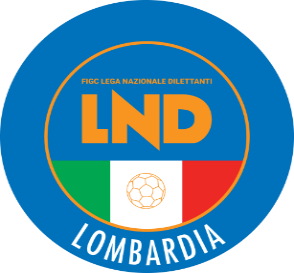 COMITATO REGIONALE LOMBARDIAVia RICCARDO PITTERI n° 95/2 20134 MILANO   Tel. 02.21722.899Sito Internet: lombardia.lnd.it   crllnd@pec.comitatoregionalelombardia.itCanale Telegram @lndlombardiaFacebook: Figc Lnd LombardiaSegreteria e Programmazione Gare:Tel. 02.21722.202-204 - Fax 02.21722.233 - E.mail: affarigeneralicrl@lnd.itTesseramento:Tel. 02.21722.206-207 - Fax 02.21722.231 - E.mail: tesseramentocrl@lnd.ittesseramento@pec.comitatoregionalelombardia.itSportello Unico:Tel. 02.21722.261-209 - Fax 02.21722.230 – E.mail: societacrl@lnd.it  Ufficio Stampa e Pubbliche relazioni:Tel./Fax 02.21722.205 - 347.4406339 - E.mail: ustampacrl@lnd.itServizio Pronto A.I.A.:Tel. 02.21722410Giudice Sportivo Territoriale:giudicesportivocrl@pec.comitatoregionalelombardia.itCorte d’Appello Territoriale:cortedappello.tribunaleterritoriale@pec.comitatoregionalelombardia.itStagione Sportiva 2023/2024Comunicato Ufficiale N° 23 del 12/10/2023Stagione Sportiva 2023/2024Comunicato Ufficiale N° 23 del 12/10/2023Stagione Sportiva 2023/2024Comunicato Ufficiale N° 23 del 12/10/2023962316A.S.D. CALCIO FEMMINILE962098A.S.D. ASSOCIAZIONE POLIS922792A.S.D. NUOVIORIZZONTI RES955291ACADEMY VERGIATE955224ACADEMYATLETICOCASTEGNATO67515ALTO VERBANO A.S.D.940959ALTOSEBINO 2014962509ASD MOMBRETTESE915833ATHLETIC 2005675084AURORA PREGNANO205419BOSTO82012CRESPIATICA951718CUS MILANO ASD675594FULGOR APPIANO945392NUVOLERA CALCIO955025ORATORIO BONATE SOPRA675328POLISPORTIVA JUVENTINA954459POOL MORTARA SPORT675288RAPID JUNIOR949792SAN GIORGIO LURAGHESE ASD947281SAN LUIGI CORMANO953328STELLA AZZURRA VAPRIO947483STUBLLA CITY951713VARANO BORGHI6693530ADAMI GIULIA16/06/2000A.S.D. CASALMARTINO6989087BELLINI FILIPPO23/11/1999A.S.D. CALCIO SAN PAOLO D’ARGON5896483BONANDI ENRICO30/11/2000A.S.D. PAVONESE CIGOLESE2097131BOUNAFA YASSINE14/02/2000NUOVA A.C. CURTATONE2314773CANDIANI PIETRO GIORGIO08/07/2002U.S. SETTIMO MILANESE2293023CANGELOSI LUCA07/07/2004A.C. ARDOR LAZZATE6709714CARAMANTI GABRIELE23/04/2003U.S. GOVERNOLESE4379344CASTELLONE ALESSANDRO07/05/1994U.S. CHIEVE A.S.D.2313236CLAMER GIACOMO29/07/2002A.S.D. UNITED NAVE2094324FESTA ALESSANDRO13/01/2003A.S.D. ORCEANA CALCIO6845618GELMI SIMONE11/02/2003U.S.D. SCANZOROSCIATE5622367GILBERTI DAVIDE09/06/1999A.C.D. GHEDI 19786690000GOLA GIAMPIETRO30/06/2003A.C. CASTELLANA C.G. SSDSRL5569017GUEYE BABACAR09/06/2000G.S.D. AFFORESE4634235LAROTONDA SAMUELE13/06/1993G.S. S. CARLO REZZATO5434775LOMBARDI MICHELE PIO04/01/2001F.C.D. COLOGNO3807078MONTEMARANO MATTEO22/11/2004POL. VALSOLDESE A.S.D.3748448MUSAZZI JACOPO12/07/1987C.S. ROMANO BANCO2127981NHAIJI YASSINE24/04/2004SSDARL NUOVA SONDRIO CALCIO6982386PARADISO SAMUEL27/02/2003F.C.D. COLOGNO5508360PERSICO MATTEO10/09/2001A.S.D. GROPELLO SAN GIORGIO2289638PILOTTI VANESSA13/06/1992A.S.D. CASALMARTINO6985373RADIGHIERI EMILIANO30/08/2003A.C. CASTELLANA C.G. SSDSRL7088469RICCIARDI MANUEL24/09/2006A.S.D. ACCADEMIAPAVESE S. GENESIO2325892SIGNORINI CARLO21/02/2005ASD SUZZARA SPORT CLUB2356305SUMMA ALESSANDRO01/07/2006POL. LOMBARDIA 1 S.R.L.S.D.5802351TAVANO RICCARDO MARIA20/01/2002FOOTBALL C. MILANESE 19026814872TERZOLI FEDERICO27/03/2003A.S.D. OLIMPIC TREZZANESE5527625PRINCIPATO RICCARDO FRANCESCO22/10/2002A.C. CASTELVERDE A.S.D.5598508PANINA NICOLO’28/11/1999A.S.D. ORCEANA CALCIO3946617CALABRESE SIMONE23/10/1990G.S.D. PREGNANESE4949306PICETTI MASSIMILIANO25/09/1995POL. ORATORIANA SAN LUIGI ASD2100709BOLOTTI FRANCESCO20/01/2003A.S. SANCOLOMBANO 6513283FERRARO CRISTIAN DAVID01/05/2000A.C.D. SEDRIANO4029252LA PLACA ANDREA07/07/1992G.S.D. LA SPEZIA CALCIO2181787NOTARARIGO MATTEO10/05/2007U.S. ALDINI S.S.D. AR.L.5728904TOMASSINI CRISTIAN13/02/2002U.S.D. BRIANZA OLGINATESE1035344RATI ALEXANDRU COSMI04/02/1987S.S.D. EDELWEISS5866731MAROTTA AGOSTINO EMMANUEL28/12/2001U.S. CITTA’ DI DALMINE A.S.D.5866736MAROTTA ANGELO ALBERTO20/12/2003U.S. CITTA’ DI DALMINE A.S.D.2849835SENATORE FRANCESCO10/10/2003U.S. CITTA’ DI DALMINE A.S.D.3679862GUEYE SONGUE21/05/2005U.S. CITTA’ DI DALMINE A.S.D.2070968REGAZZETTI GIUSEPPE02/10/2004A.S.D. U.S. CALCIO SAN PELLEGRINOA.S.D. Milano Calcio a 5Manuel Antonio Farchica27/02/200812/10/2023A.S.D. Resurrezione SportCarofiglio Camilla08/10/200912/10/2023A.C.D. Cardano 91Agrello Diego21/08/200812/10/2023A.S.D. Serenissima 1918Capisani Giacomo31/01/200812/10/2023A.S.D. Energy Saving FutsalVisone Giacomo18/09/200812/10/2023A.S.D. SolarityKhalfi Salma03/05/200812/10/2023A.S.D. SolarityEsposto Alessia24/11/200812/10/2023A.S.D. SolaritySutti Gaia29/12/200812/10/2023A.S.D. SolarityMarelli Silvia23/01/200812/10/2023N°DENOMINAZIONE TORNEOSOCIETÀ ORGANIZZATRICECODICEDATA INIZIO470073° TORNEO INTERNAZIONALE FENIX TROPHYPRO PESCHIERA BORROMEO14-F24/10/2023GIRONE EA partire dal 29/10/2023La Società A.S.D. ACCADEMIA CALCIO VITTUONEdisputerà le gare casalinghe di CAMPIONATO sul campoC.S. COMUNALE (codice 2063) Erba ARTIFICIALEIn via FABIO FILZI n°31 – CORMANO (MI)GIRONE BLa Società ASD ARDITA CITTADELLA 1934disputerà le gare casalinghe di CAMPIONATO alle ore 15:30 stesso campo.GIRONE AA partire dal 28/10/2023La Società A.S.D. ACCADEMIA CALCIO VITTUONEdisputerà le gare casalinghe di CAMPIONATO sul campoC.S. COMUNALE “L. MAGISTRELLI” N.1 (codice 190)In via GIACOMO MATTEOTTI n°39 – BAREGGIO (MI)GIRONE IA partire dal 28/10/2023La Società A.C. CASORATE PRIMO CALCIOdisputerà le gare casalinghe di CAMPIONATO alle ore 16:00 stesso campo.GIRONE DLa Società S.S.D. BIENNO CALCIOdisputerà le gare casalinghe di CAMPIONATO INDISTINTAMENTE sui campi:C.S. PARROCCHIALE S.G. BOSCO (codice 489)C.S. COMUNALE n°2 (codice 2693) – In DEROGAErba ARTIFICIALEIn via CADUTI del LAVORO Snc – BIENNO (BS)3177966ABOU EL ISAD YASSIN11/09/2012F.S.D. ENOTRIA 1908 SSDARL3251908ANBARI ADAM12/08/2013A.S.D. O. ZANETTI4196783ANTONUCCIO FRANCESCO22/07/2012POL. LOMBARDIA 1 S.R.L.S.D.3755828BALZANO TOMMASO NICOLA26/01/2012A.S.D. PALAUNO3408769BARCELLA GABRIELE12/08/2012A.S.D. ORATORIO CASSAGO2865932BARONCHELLI MICHELE10/07/2010CALCIO LECCO 1912 S.R.L.3667679BONALDO ERIKA CLEMENTINA16/06/2012F.C. COMO WOMEN S.R.L.3669380BRAZZO REBECCA11/02/2013POL.D. S. LUIGI ACADEMY VISCONTI4196CARILLO FRANCESCO25/08/2012POL. LOMBARDIA 1 S.R.L.S.D.3538920CARNEVALE NICOLO’21/05/2011POL. D. CITTA’ DI SEGRATE3025749CARUSO MATTEO13/08/2012POL. LOMBARDIA 1 S.R.L.S.D.3242361CARVELLI LUIGI05/08/2012ROZZANO CALCIO SRL SSD4196832CATALANO SAMUELE01/05/2012POL. LOMBARDIA 1 S.R.L.S.D.3420262CECCHETTO ACHILLE12/03/2014A.S.D. MALNATESE CALCIO4196982COSTA GIORGIO30/04/2012POL. LOMBARDIA 1 S.R.L.S.D.3063764COVELLI RICCARDO18/07/2011A.S.D. AMOR SPORTIVA3401694CRIPPA EMANUELE20/09/2011U.S.D. CASATESE3532308CROSTA GIORGIO04/12/2014SSDARL CEDRATESE CALCIO 19853538916D’ONOFRIO CHRISTIAN03/01/2011POL. D. CITTA’ DI SEGRATE3403493DALL’ACQUA KEVIN15/08/2014A.P.D. CERESIUM BISUSTUM2942090DANTONIO MIRCO11/10/2010SSDARL CEDRATESE CALCIO 19853599365DE CET EDOARDO DARIO12/08/2014U.S.D. S. ALBINO S. DAMIANO3179833DE SANT ANNA JOAO MIGUEL24/02/2011POL.D. CITTA’ DI SEGRATE3669626DE STEFANI NICOLAS16/03/2015A.P.D. CERESIUM BISUSTUM3464651DI NARDO ACHILLE CARLO14/03/2012F.C.D. BULGARO3464656DI NARDO LUDOVICO ORAZIO04/09/2013F.C.D. BULGARO3708203EISA ADHAM11/08/2014F.C.D. ENOTRIA 1908 SSDARL3360736ELHELW MOHAMED SAMIR24/07/2013POL. RONDINELLA A.S.D. 19552737213FILIPPI MELISSA23/01/2007A.S.D. CASALMARTINO2737213FILIPPI MELISSA23/01/2007A.S.D. CASALMARTINO3176111GENTILE ANTONIO23/11/2012POL. LOMBARDIA 1 S.R.L.S.D.2706479GIACOMELLI IVAN17/05/2010CALCIO LECCO 1912 S.R.L.2880633GIANGREGORIO FEDERICO19/09/2011POLISPORTIVA CGB SSDRL3556845GRASSO GABRIEL09/05/2014A.S.D. UNIVERSAL SOLARO3452911IANNARELLI FELIPE15/10/2014F.C.D. ENOTRIA 1908 SSDARL2945628LEONARDI SEBASTIANO04/03/2011U.S.D. CASATESE3377369LOSAVIO DEVID25/06/2009A.S.D. CALCIO ALTA VALSABBIA3373881MASINA CARLO26/05/2010A.S.D. CALCIO CANEGRATE3635837MILESI TOMMASO17/01/2014A.S.D. MALNATESE CALCIO3625889MOLES MARCO17/09/2011U.S.D. TRIBIANO3827099PASCOLO NICOLAS DANIEL20/10/2014A.S.D. MALNATESE CALCIO3260012PIAZZA FILIPPO25/06/2012SSDARL MILANO FOOTBALL ACADEMY3248992PIROVANO LORENZO19/11/2011U.S.D. CASATESE3921394RIGHI ALESSIO12/01/2015A.P.D. CERESIUM BISUSTUM4168320SACCOMANO SIMON ERMINIO 02/03/2012POL. LOMBARDIA 1 S.R.L.S.D.3229761SPANU MATTHIAS02/12/2007POL. VEROLAVECCHIA4153832TAGLIAVIA RICCARDO15/10/2010POL. LOMBARDIA 1 S.R.L.S.D.3254197VALENTE ERIC11/08/2011A.S.D. GORLA MINORE4196885VITALONI LUCA03/10/2012POL. LOMBARDIA 1 S.R.L.S.D.2531641BOERCI LUCA23/11/2007A.S.D. CALCIO CLUB MILANO2779695DI NATALE MARCO04/05/2009F.C.D. ENOTRIA 1908 SSDARL2659514LA ROCCA CRISTIAN16/11/2009BRESSO CALCIO S.R.L.3946169PEREA FRANCESCO ANDRE26/04/2012A.S.D. POZZO CALCION°DENOMINAZIONE TORNEOSOCIETÀ ORGANIZZATRICECATEGORIADATA INIZIODATA FINE82HALLOWEEN CUPUSO FIGINO CALCIONPC01.11.23       -835° CASORATE PRIMO CUPAC CASORATE PRIMORPC22.10.23       -84SOLO CALCIOSC UNITEDRE15.10.23       -85CREMA HAPPY NEW YEAR’SAC CREMA 1908RE-P13.01.2414.01.2486ACADEMY TALENT CUPVARESINA SPORTRPC01.11.23       -875° CHILDREN CUPALCIONE MILANORP-PC15.10.23       -88CIMIANO ELITE CUPCIMIANO CALCIONPC29.10.2308.12.23Amichevoli o partecipazione a tornei Amichevoli o partecipazione a tornei Richiesta gare amichevoli                                                             8 giorni lavorativiEventuali variazioni gare amichevoli con designazione arbitrale5 giorni lavorativiRichiesta autorizzazione partecipazione tornei all’estero 45 giorni lavorativiRichiesta gare amichevoli all’estero45 giorni lavorativiAutorizzazione Tornei che si svolgono in ITALIAAutorizzazione Tornei che si svolgono in ITALIARegionali45 giorni lavorativiNazionali70 giorni lavorativiInternazionali                                                                      70 giorni lavorativiGIRONE ALa Società S.C. CARONNESE S.S.D.AR.L.disputerà le gare casalinghe di CAMPIONATO alle ore 10:45 stesso campo.GIRONE BLa Società S.C. CARONNESE S.S.D.AR.L.disputerà le gare casalinghe di CAMPIONATO alle ore 9:00 stesso campo.GIRONE ALa Società U.S. ALDINI S.S.D.AR.L.disputerà le gare casalinghe di CAMPIONATO alle ore 11:15 stesso campo.GIRONE BA partire dal 29/10/2023La Società S.C. CARONNESE S.S.D.AR.L.disputerà le gare casalinghe di CAMPIONATO alle ore 10:30 stesso campo.GIRONE BA partire dal 29/10/2023La Società S.C. CARONNESE S.S.D.AR.L.disputerà le gare casalinghe di CAMPIONATO alle ore 9:00 stesso campo.GIRONE ELa Società A.C. VALTROMPIA 2000disputerà le gare casalinghe di CAMPIONATO alle ore 15:00 stesso campo.GIRONE FLa Società G.S. AZZURRAdisputerà le gare casalinghe di CAMPIONATO alle ore 15:00 stesso campo.GIRONE GA partire dal 21/10/2023La Società A.S.D. ACCADEMIA CALCIO VITTUONEdisputerà le gare casalinghe di CAMPIONATO sul campoC.S. COMUNALE “L. MAGISTRELLI” N.1(codice 190)In via GIACOMO MATTEOTTI n°39 – BAREGGIO (MI)GIRONE BLa Società MANTOVA 1911 S.R.L.disputerà le gare casalinghe di CAMPIONATO il SABATO alle ore 14:30 stesso campo.GIRONE BA partire dal 29/10/2023La Società MANTOVA 1911 S.R.L.disputerà le gare casalinghe di CAMPIONATO la DOMENICA alle ore 11:00 stesso campo.Data GaraN° Gior.Squadra 1Squadra 2Data Orig.Ora Var.Ora Orig.Impianto14/10/20236 ASESTESE CALCIOFBC SARONNO CALCIO 191015/10/202320:3015:30C.S.COMUNALE-CAMPO N.1 VERGIATE VIA UGUAGLIANZA ANG.PASQUE',6021/10/20237 AMEDA 1913BASE 96 SEVESO22/10/202321:0017:3022/10/20237 ACARONNESE S.S.D.AR.L.ARDOR LAZZATE18:3015:3022/10/20237 AFBC SARONNO CALCIO 1910ACCADEMIAPAVESE S.GENESIO15:30C.S. COMUNALE CAMPO N.1 CESATE VIA DANTE 7222/10/20237 AFOOTBALL C. MILANESE 1902SOLBIATESE CALCIO 191115:30COMUNALE "G.P.SQUERI" (E.A) SAN DONATO MILANESE VIA MARITANO28/10/20238 AARDOR LAZZATEMAGENTA29/10/202315:0011/11/202310 APAVIA 1911 S.S.D. A R.L.CALVAIRATE12/11/202314:30Data GaraN° Gior.Squadra 1Squadra 2Data Orig.Ora Var.Ora Orig.Impianto14/10/20236 AARCELLASCO CITTA DI ERBAALTABRIANZA TAVERNERIO A.15/10/202320:3015:3014/10/20236 AMUGGIOSONCINESE15/10/202318:0015:30COMUNALE "D.CRIPPA"-CAMPO A CINISELLO BALSAMO VIA DEI LAVORATORI 5114/10/20236 ANUOVA SONDRIO CALCIOSORESINESE CALCIO A.S.D.15/10/202315:3015/10/20236 AOFFANENGHESE A.S.D.U.S.CALCIO SAN PELLEGRINO15:30C.S."BERTOLOTTI"-CAMPO A CREMA VIA SERIO SNC21/10/20237 ALEON SSD A R.L.MUGGIO22/10/202320:3015:3028/10/20238 ALEMINE ALMENNO CALCIOALTABRIANZA TAVERNERIO A.29/10/202320:0014:3028/10/20238 AMAPELLO A R.L.TREVIGLIESE A.S.D.29/10/202315:3014:3028/10/20238 ANUOVA SONDRIO CALCIOU.S.CALCIO SAN PELLEGRINO29/10/202318:0015:3005/11/20239 AARCELLASCO CITTA DI ERBACISANESE17:0014:30Data GaraN° Gior.Squadra 1Squadra 2Data Orig.Ora Var.Ora Orig.Impianto14/10/20236 AFORZA E COSTANZA 1905G.S. VERTOVESE15/10/202318:0015:3015/10/20236 AATLETICO CORTEFRANCA ASDFALCO15:30C.S.COMUNALE ADRO N.1 (E.A) ADRO VIA TULLIO DANDOLO22/10/20237 ABEDIZZOLESECARPENEDOLO SSDSRL15:3027/10/20238 ASPORT CASAZZAFALCO29/10/202318:0014:3011/11/202310 ASCANZOROSCIATE CALCIOCAZZAGOBORNATO CALCIO12/11/202314:30MERLI SALA IVAN(BRIANZA OLGINATESE) VENEZIANO LUCA(ARCELLASCO CITTA DI ERBA) BRUNI RICCARDO MARIA(CASTELLEONE) MARINACI JACOPO(CAZZAGOBORNATO CALCIO) LARIBI OMAR(MEDA 1913) NENADOVIC STEFAN(MUGGIO) PACE ANTHONY(PAVIA 1911 S.S.D. A R.L.) GUERCI ALEX(SORESINESE CALCIO A.S.D.) DEL PRATO NICOLAS(TREVIGLIESE A.S.D.) SANDRINI LORENZO(VERGIATESE SSDARL) ROCCA RICCARDO(U.S.CALCIO SAN PELLEGRINO) GALIMBERTI JACOPO(BASE 96 SEVESO) ZOPPI LEONARDO(CARONNESE S.S.D.AR.L.) BERISHAKU ERALD(CASTELLEONE) ESCUDERO SUAREZ GONZALO GASTON(NUOVA SONDRIO CALCIO) ROSSI PETER(NUOVA SONDRIO CALCIO) FORTUNATO GIORGIO(OFFANENGHESE A.S.D.) IOANCE DRAGOS IONUT(PAVIA 1911 S.S.D. A R.L.) Data GaraN° Gior.Squadra 1Squadra 2Data Orig.Ora Var.Ora Orig.Impianto18/10/20231 ANUOVA SONDRIO CALCIOCASTELLEONE18:30Data GaraN° Gior.Squadra 1Squadra 2Data Orig.Ora Var.Ora Orig.Impianto18/10/20231 ABEDIZZOLESEARDOR LAZZATE20:00Data GaraN° Gior.Squadra 1Squadra 2Data Orig.Ora Var.Ora Orig.Impianto18/10/20231 ACASTIGLIONE A.S.D.CARONNESE S.S.D.AR.L.19:00Data GaraN° Gior.Squadra 1Squadra 2Data Orig.Ora Var.Ora Orig.Impianto15/10/20236 ACASTELLO CITTA DI CANTUAMICI DELLO SPORT15:3014:3015/10/20236 AISPRA CALCIOGAVIRATE CALCIO17:3015:30Data GaraN° Gior.Squadra 1Squadra 2Data Orig.Ora Var.Ora Orig.Impianto15/10/20236 ACAVENAGOMARIANO CALCIO18:0015:30Data GaraN° Gior.Squadra 1Squadra 2Data Orig.Ora Var.Ora Orig.Impianto14/10/20236 ATORRE DE ROVERI CALCIOZINGONIA VERDELLINO15/10/202315:3015/10/20236 AALMECALCIO GORLE A.S.D.15:3015/10/20236 ABASIANO MASATE SPORTINGOLIMPIC TREZZANESE15:30C.S. COMUNALE (E.A) CAPRIATE SAN GERVASIO VIA GRIGNANO,2415/10/20236 AFIORENTE 1946 COLOGNOLAGAVARNESE CALCIO15:3014:3021/10/20237 ACENATE SOTTOZINGONIA VERDELLINO22/10/202315:0015:3022/10/20237 APAGAZZANESEFIORENTE 1946 COLOGNOLA15:30C.S.COMUNALE COVO VIA STRADA BASSAData GaraN° Gior.Squadra 1Squadra 2Data Orig.Ora Var.Ora Orig.Impianto14/10/20236 AORSA ISEOLODRINO15/10/202320:0015:30Data GaraN° Gior.Squadra 1Squadra 2Data Orig.Ora Var.Ora Orig.Impianto15/10/20236 ACIRCOLO GIOVANILE BRESSOUS SCANNABUESE ASD15:30C.S. COMUNALE - (E.A.) CORMANO VIA FABIO FILZI,3129/10/20238 ACIRCOLO GIOVANILE BRESSOS.BIAGIO14:30C.S. COMUNALE - (E.A.) CORMANO VIA FABIO FILZI,31Data GaraN° Gior.Squadra 1Squadra 2Data Orig.Ora Var.Ora Orig.Impianto15/10/20236 AROZZANO CALCIO SRL SSDVIGHIGNOLO20:3014:3012/11/202310 AASSAGO A.S.D.VIGHIGNOLO14:3015:30FIORIO LORENZO(ACCADEMY TURATE MOZZATE) POZZI PAOLO(BESNATESE) BRESSANI GIANCARLO(VISTARINO) CURTI DANILO(CASALPUSTERLENGO 1947) MINNITI FABIO(ACCADEMIA BMV) FALSONE ALESSIO(MEDHELAN LANDRIANO ASD) MARCHESI GIUSEPPE(CENATE SOTTO) CAVALLI GABRIELE(LUCIANO MANARA) PASINI RICCARDO(SPORTING BRESCIA) SARR MOUHAMED LAMINE(ORATORIO CALVENZANO) FRASCA DAVIDE ANTONIO(VISTARINO) CHIARION SAMUELE(ACCADEMY TURATE MOZZATE) ROTA DENNY(ALME) CAMARA ABDOL WAHAB ABO(CASALPUSTERLENGO 1947) GROSSI CRISTIAN(CASALPUSTERLENGO 1947) PEZZI FILIPPO(CASALPUSTERLENGO 1947) RUGGERI GIANLUCA(COLOGNESE) CISSE PAPIS EL BACHIR(PONTELAMBRESE) BERNARDINI STEFANO(R.C. CODOGNO 1908) CORIONI NICOLO CLAUS(R.C. CODOGNO 1908) ANGELERI LUCA(SETTIMO MILANESE) CONFALONIERI CRISTIAN(TORRE DE ROVERI CALCIO) VIGONI ALBERTO(VISTARINO) FORMATO ANTONIO(AFFORESE) CORTESI YURI MARIO(BASIANO MASATE SPORTING) FAVARA LUCA(BASIANO MASATE SPORTING) AGOSTA MATTEO(CINISELLO) MAZZOLA SIMONE(CIRCOLO GIOVANILE BRESSO) MOTTA LUCA(LISSONE) VENTURATO GILBERTO(SPORTED MARIS A.S.D.) ARDINI ANDREA(UNION CALCIO BASSO PAVESE) CECERE JACOPO(UNION CALCIO BASSO PAVESE) Data GaraN° Gior.Squadra 1Squadra 2Data Orig.Ora Var.Ora Orig.Impianto22/10/20237 AARDITA CITTADELLA 1934ARDISCI E MASLIANICO 190215:30Data GaraN° Gior.Squadra 1Squadra 2Data Orig.Ora Var.Ora Orig.Impianto15/10/20236 ALAMBRUGO CALCIOOLGIATE AURORA15:3014:30Data GaraN° Gior.Squadra 1Squadra 2Data Orig.Ora Var.Ora Orig.Impianto14/10/20236 ATEAM ORATORIO PUMENENGOCOMUN NUOVO15/10/202315:30Data GaraN° Gior.Squadra 1Squadra 2Data Orig.Ora Var.Ora Orig.Impianto15/10/20236 AMONTANASO LOMBARDOGRUMULUS A.S.D.15:3015/10/20236 AREAL MELEGNANO 1928SPINESE ORATORIO15:30C.S. COMUNALE N.1 VIZZOLO PREDABISSI VIA VERDI N.7Data GaraN° Gior.Squadra 1Squadra 2Data Orig.Ora Var.Ora Orig.Impianto14/10/20236 AROSATESEU.S. CASTELNOVETTO15/10/202320:3015:3014/10/20236 ASIZIANO LANTERNALOCATE15/10/202320:3015:30Data GaraN° Gior.Squadra 1Squadra 2Data Orig.Ora Var.Ora Orig.Impianto15/10/20236 AROMANO BANCOCENTRO SCHUSTER16:4515:30Data GaraN° Gior.Squadra 1Squadra 2Data Orig.Ora Var.Ora Orig.Impianto15/10/20236 AVIRTUS INZAGOCARUGATE15:30RONCHI GIANMARCO(BOLTIERE) TORRI NICOLO(CIVATE) CURIA ALDO(ARSAGHESE) LOSIO MATTIA(REAL BORGOSATOLLO) BELLONI DAVIDE(GARIBALDINA 1932) CAPOBIANCO MARCO(LAMBRUGO CALCIO) ZUPO VITTORIO(REAL MILANO) VANELLI AGOSTINO(ZELO BUON PERSICO 1974) BASCO GIOVANNI(CITTA DI OPERA)SERGI FRANCESCO(REAL TREZZANO) RINALDI LUCA(GROSIO) DAOLIO ROBERTO(GONZAGA) KHALIL MARCO(A.C.O.S. TREVIGLIO CALCIO) NYKORYUK ALESSANDRO(BARBAIANA) BRIACCA LUCA(BOLTIERE) MANZONI MASSIMO(BORGHETTO DILETTANTISTICA) GENERALI FEDERICO(GRUMULUS A.S.D.) WAJIL MOHAMMED(RIVOLTANA) BOSONI ALESSANDRO(SOMAGLIA) LINETTI DANIELE(BAGNOLESE) CAPPA ALESSIO(GAVARDO) NAONI MICHELE(REAL CASTENEDOLO) OFFER MANUEL(BAGNOLESE) LOCCI DAVIDE(BELLAGINA A.D.) MARCHIONNE MATTEO(BOLTIERE) CASTELLUCCIO SCHEN JAVIER(BRESSO CALCIO S.R.L.) ZEDDA MICHAEL(CALCISTICA ROMANESE ASD) PIACENTE GABRIELE(CASSINA NUOVA) ORTELLI MATTEO(CASSINA RIZZARDI) COLOMBI LUCA(CASTELVETRO INCROCIATELLO) VIANELLI GIORGIO(CASTENEDOLESE) BONETTI ANDREA(CASTREZZATO) PASQUALOTTO THOMAS(CERESIUM BISUSTUM) VISANI GOFFREDO(CITTA DI OPERA) REINA ALESSANDRO(CSC RONCADELLE CALCIO) BIROLINI ANDREA(GANDINESE 2015) BENELLI ALESSANDRO(GARIBALDINA 1932) PAESOTTO ALEX(GIOVANILE LUNGAVILLA) BONOMETTI FRANCESCO(GUSSAGO CALCIO 1981) SANTORO MARCO(MORAZZONE) TERZI VITTORIO(NUOVA ABBIATE) BARA FATAO(NUOVA VALSABBIA) CESARO MICHAEL(PARTIZAN BONOLA ASD) GHIDONI ALBERTO(REAL BORGOSATOLLO) APOSTOLI DAVIDE(REAL CASTENEDOLO) CARACAS RODRIGUEZ CARLOS ANDRES(SIRMIONE CALCIO ROVIZZA) BARBARO DAVIDE(FORNOVO S.GIOVANNI) MORACCHIOLI GIANLUCA(ROSATESE) ROTA STEFANO(ALBUZZANO) LO BELLO LUIGI(ARSAGHESE) BORLINI SIMONE(CALCIO SAN PAOLO D ARGON) WAFO FOKA LIWINSGTON BILL(FC TRADATE) GANDINI CLAUDIO(GIOVANILE LUNGAVILLA) MAFFONGELLI FILIPPO(JUVENILIA SPORT CLUB) QUARENGHI RICCARDO(LA DOMINANTE) QUAZZOLI CARLO(MONTANASO LOMBARDO) MASTORGIO LUCA(MORAZZONE) BOLZONI DAVIDE(ORATORIANA SAN LUIGI ASD) PIRONA LUCA(ORIESE) LIMITONE DAVIDE DONATO(PARTIZAN BONOLA ASD) SCULAMIERI MATTIA SALVATOR(QUINTO ROMANO A.S.D.) PASOTTI MATTEO(SIRMIONE CALCIO ROVIZZA) CERIANI TOMMASO(TICINIA ROBECCHETTO) Data GaraN° Gior.Squadra 1Squadra 2Data Orig.Ora Var.Ora Orig.Impianto18/10/20231 AS.C. UNITEDBOVISIO MASCIAGO20:30FAGLIA DARIO(CHIARI) BOTTELLI LUIGI(PAVONESE CIGOLESE) BERTOGLIO MAURO(ORIESE) ONORINI DAVIDE(CHIARI) MANGIAROTTI LUCA(BRESSANA 1918 A.S.D.) FRASSINE OMAR(GUSSAGO CALCIO 1981) ROSSI FABIO(VALERA FRATTA) TEDESCHI FRANCESCO(SOVERE CALCIO) VITALI ROBERTO(VIRTUS AURORA TRAVAGLIATO) DERELLI ANDREA(VOLUNTAS MONTICHIARI) SCIOCCO FRANCESCO(ACCADEMIA INVERUNO) ALBORGHETTI MANUEL(ACCADEMIA ISOLABERGAMASCA) DEFENDI CLAUDIO(BADALASCO) FARINA MARCO(BRESSANA 1918 A.S.D.) TORTI MATTEO(BRESSANA 1918 A.S.D.) ARRIGONI LORIS(CITTA DI SEGRATE) BONFANTI EMANUELE(GALBIATE 1974) GHEZZI SIMONE(GALBIATE 1974) ANELLI LORENZO DIMITRI(JUVENILIA SPORT CLUB) BARONE DAVIDE(LUINO 1910) COPPOLA NICOLA(NUOVA ABBIATE) PELLINI FRANCESCO(ORIESE) ROGGERO GIULIO(PARTIZAN BONOLA ASD) BAIGUERA MATTEO(PAVONESE CIGOLESE) ZONI PAOLO(PAVONESE CIGOLESE) ROSSI FABIO(VALERA FRATTA) MAZZETTI MATTIA(VIGEVANO CALCIO 1921) BINI FILIPPO(VIRTUS AURORA TRAVAGLIATO) AGMID NOUR(VOLUNTAS MONTICHIARI) TROVATO CATALFAMO ALESSIO(ZIBIDO S.GIACOMO) PELLEGRINI PAOLO(ZOGNESE) RUSSO FRANCESCO(FOLGORE LEGNANO) GABAGLIO FRANCESCO(ACCADEMIA INVERUNO) RESTIVO GABRIELE(ACCADEMIA ISOLABERGAMASCA) FERRARI ENRICO(BADALASCO) AIROUD ABDELHAK(BRESSANA 1918 A.S.D.) BANIENSCHI CATALIN ALEXAND(BRESSANA 1918 A.S.D.) VEZZOLI DIEGO(CASSINA RIZZARDI) ZAPPAROLI DANIELE(CASSINA RIZZARDI) CAI ALBERTO(CHIARI) CASTELLOTTI NICOLAS PIO(FOLGORE LEGNANO) CAVALERI LUCA(FOLGORE LEGNANO) PANOZZO THOMAS(FOLGORE LEGNANO) AIROLDI FILIPPO(FOOTBALL CLUB CERNUSCO) CARA NICOLO(FOOTBALL CLUB CERNUSCO) BRAMBILLA MARCO(GALBIATE 1974) INTRIERI NICOLO(GALBIATE 1974) BONOMETTI FRANCESCO(GUSSAGO CALCIO 1981) FRASSINE OMAR(GUSSAGO CALCIO 1981) MARIANI EDOARDO(GUSSAGO CALCIO 1981) RUGGERI NICOLA(GUSSAGO CALCIO 1981) AMBROSANIO LUCA(JUVENILIA SPORT CLUB) CRIPPA DAVIDE(JUVENILIA SPORT CLUB) VISCONTI LORENZO(LUINO 1910) ESOPI CRISTIAN(NUOVA ABBIATE) VAGO LORIS(NUOVA ABBIATE) BARBIERI GIOVANNI(ORIESE) MAZZUCCHI LORENZO(ORIESE) VICINI ALESSIO(ORIESE) APPELLA ANDREA(PARTIZAN BONOLA ASD) CHIMENTI LUCA(PARTIZAN BONOLA ASD) LIPARI ALBERTO(PARTIZAN BONOLA ASD) PACILETTI MATTEO(PARTIZAN BONOLA ASD) ZANINELLI ANDREA(PARTIZAN BONOLA ASD) BOATENG STEFANO(PAVONESE CIGOLESE) CESANA MANUEL(SIZIANO LANTERNA) CUPELLO MICHAEL(SIZIANO LANTERNA) TATARELLA ANDREA(SIZIANO LANTERNA) VERDI MATTIA(SIZIANO LANTERNA) PEDROTTI OMAR(SOVERE CALCIO) BRAMBILLA NICOLO(TRIUGGESE) COLOMBO GIACOMO(TRIUGGESE) MITRANO FILIPPO(TRIUGGESE) PENATI FABIO(TRIUGGESE) PICCINNI SIMONE(TRIUGGESE) LAGONIGRO SIMONE(VIGEVANO CALCIO 1921) SCUTERI DANILO(VIGEVANO CALCIO 1921) LOMBARDI MATTEO(VIRTUS AURORA TRAVAGLIATO) BONASSI IVAN(VOLUNTAS MONTICHIARI) CALLEGARI MATTEO(VOLUNTAS MONTICHIARI) NEGRELLO MARCO(VOLUNTAS MONTICHIARI) GALIZZI LUCA STEFANO(ZOGNESE) GHISALBERTI NICOLA(ZOGNESE) Data GaraN° Gior.Squadra 1Squadra 2Data Orig.Ora Var.Ora Orig.Impianto14/10/20236 AFBC SARONNO CALCIO 1910SOLBIATESE CALCIO 191115:0015:30C.S.COMUNALE - CAMPO N.2 SARONNO VIA SAMPIETRO,7114/10/20236 AVERBANO CALCIOUNION VILLA CASSANO14:4515:0028/10/20238 AACCADEMIA CALCIO VITTUONESOLBIATESE CALCIO 191118:00C.S.COMUNALE"L.MAGISTRELLI"N.1 BAREGGIO VIA GIACOMO MATTEOTTI, 39Data GaraN° Gior.Squadra 1Squadra 2Data Orig.Ora Var.Ora Orig.Impianto14/10/20236 ASESTO 2012BRESSO CALCIO S.R.L.20:3018:30Data GaraN° Gior.Squadra 1Squadra 2Data Orig.Ora Var.Ora Orig.Impianto14/10/20236 ASCANZOROSCIATE CALCIOFIORENTE 1946 COLOGNOLA16:0017:3015/10/20236 APOZZUOLO CALCIOSPERANZA AGRATE14/10/202318:3017:3021/10/20237 ABASIANO MASATE SPORTINGLUCIANO MANARA18:0015:00C.S. COMUNALE (E.A.) CAVENAGO DI BRIANZA VIA PIERRE DE COUBERTIN 4Data GaraN° Gior.Squadra 1Squadra 2Data Orig.Ora Var.Ora Orig.Impianto14/10/20236 ACOLOGNESEOSPITALETTO S.S.D.S.R.L.18:0016:30Data GaraN° Gior.Squadra 1Squadra 2Data Orig.Ora Var.Ora Orig.Impianto14/10/20236 AACCADEMIAPAVESE S.GENESIOR.C. CODOGNO 190815:3016:30C.S.COMUNALE "RONCARO" RONCARO VIA CAMPESTRE SNC21/10/20237 AACCADEMIAPAVESE S.GENESIOTRIBIANO16:0016:30C.S.COMUNALE "RONCARO" RONCARO VIA CAMPESTRE SNCGRAZIOLI CLAUDIO(CASALPUSTERLENGO 1947) BARBAN SIMONE(GAVIRATE CALCIO) CONDOMITTI SIMONE(TRIBIANO) OCCHIUZZI PAOLO PIO(GAVIRATE CALCIO) ARRIGHI GIORGIO(ARCELLASCO CITTA DI ERBA) CARIDI MATTIA(OFFANENGHESE A.S.D.) DELLA TORRE ANDREA(OFFANENGHESE A.S.D.) MISANI LORENZO SIMONE(POZZUOLO CALCIO) VALENTINI ALESSANDRO(ARCELLASCO CITTA DI ERBA) BACCANELLI SIMONE(CAZZAGOBORNATO CALCIO) BONAITI SIMONE(CISANESE) GASPERINI TOMMASO(GAVIRATE CALCIO) LAGHEZZA BRANDON(GAVIRATE CALCIO) BELLANDI FRANCESCO DIMIT(ROZZANO CALCIO SRL SSD) MASTRONARDI DAVIDE(REAL MILANO) MERONI ALESSANDRO IGOR(BRESSO CALCIO S.R.L.) DESENZANI DAVIDE(CARPENEDOLO SSDSRL) SCORCUCCHI MIRKO(FROG MILANO) MORIN ANDREA(LENTATESE) Data GaraN° Gior.Squadra 1Squadra 2Data Orig.Ora Var.Ora Orig.Impianto19/10/20234 ALEONE XIII SPORTFOOTBALL CLUB PARABIAGO30/09/202320:3018:00Data GaraN° Gior.Squadra 1Squadra 2Data Orig.Ora Var.Ora Orig.Impianto18/10/20234 AMUGGIOCALCIO MENAGGIO 192030/09/202321:0015:00COMUNALE "D.CRIPPA"-CAMPO A CINISELLO BALSAMO VIA DEI LAVORATORI 51Data GaraN° Gior.Squadra 1Squadra 2Data Orig.Ora Var.Ora Orig.Impianto14/10/20236 AISPRA CALCIOCALCIO BOSTO15:3015:00Data GaraN° Gior.Squadra 1Squadra 2Data Orig.Ora Var.Ora Orig.Impianto14/10/20236 AMUGGIOLISSONE21:0015:00COMUNALE "D.CRIPPA"-CAMPO A CINISELLO BALSAMO VIA DEI LAVORATORI 5128/10/20238 AMUGGIOS.C. UNITED18:3015:00COMUNALE "D.CRIPPA"-CAMPO A CINISELLO BALSAMO VIA DEI LAVORATORI 51Data GaraN° Gior.Squadra 1Squadra 2Data Orig.Ora Var.Ora Orig.Impianto14/10/20236 AA.CASATI CALCIO ARCOREVIBE RONCHESE17:3018:00C.S.COMUNALE -CAMPO N.1- ARCORE VIA MONTE ROSAData GaraN° Gior.Squadra 1Squadra 2Data Orig.Ora Var.Ora Orig.Impianto21/10/20237 ACALCIO GORLE A.S.D.ALME17:3015:00C.S.COMUNALE N.2 (E.A.) SCANZOROSCIATE VIA POLCAREZZO 221/10/20237 ACITTA DI CORNATECENATE SOTTO17:1517:00Data GaraN° Gior.Squadra 1Squadra 2Data Orig.Ora Var.Ora Orig.Impianto14/10/20236 ACALCIO MARIO RIGAMONTIROVATO CALCIO15:00Data GaraN° Gior.Squadra 1Squadra 2Data Orig.Ora Var.Ora Orig.Impianto14/10/20236 AOLIMPIC TREZZANESEZINGONIA VERDELLINO16:30Data GaraN° Gior.Squadra 1Squadra 2Data Orig.Ora Var.Ora Orig.Impianto21/10/20237 AROBBIO LIBERTASATHLETIC PAVIA A.R.L.15:00COMUNALE "G.F.MEREGATTI" CANDIA LOMELLINA VIA VITT.EMANUELE IIÂ° 3028/10/20238 ACASORATE PRIMOLOCATE16:0017:00MONACO MORGAN GIACOMO(OLTREPO FBC) CRISTINELLI PAOLO(AURORA SERIATE 1967) BROCCAIOLI FABIO(SAN LAZZARO) MAESTRI CARLO(VALTROMPIA 2000) MAESTRI CARLO(VALTROMPIA 2000) MAGNANINI ALESSANDRO(SAN LAZZARO) FONTANA EROS(SIZIANO LANTERNA) MINENI PAOLO(ORATORIO URAGO MELLA) GUISSE MAMADOU LAMINE(CIVIDATESE) DALL OCCO EDOARDO(ISPRA CALCIO) BASILE MATTEO(OLIMPIC TREZZANESE) OCCHIALI SAMUELE(SUZZARA SPORT CLUB) FAYE MOUHAMED(CITTA DI VIGEVANO S.R.L.) SEVESO GABRIELE(MAZZO 80 SSDRL) BIFFI ANDREA(ACCADEMIA ISOLABERGAMASCA) TRONU MATTIA(ACCADEMY TURATE MOZZATE) BONOMETTI FILIPPO(ASOLA A.S.D.) MARINUZZI MATTIA(BESNATESE) BERNASCONI RICCARDO(BULGARO) FRIGERIO ALESSIO(CASALMAIOCCO A.S.D.) AMPAW ELIEZER(CONCESIO CALCIO) ABONDIO NICOLA(EDEN ESINE) FEDRIGO TOMMASO(ESPERIA LOMAZZO CALCIO) GIARETTA EDOARDO(GOVERNOLESE) TERUZZI TOMMASO(LEO TEAM) MANNUCCI SAMUEL(LESMO SSD ARL) DE MARCO LUCA(OSL CALCIO GARBAGNATE) BRESCIANINI PIETRO(VALCALEPIO F.C. A R.L.) GERVASONI VALENTINO(VALTROMPIA 2000) MINEO TOMMASO(VERGIATESE SSDARL) MAGGINO ANDREA(CASALMAIOCCO A.S.D.) CUADERAJ ENDRI(SETTALESE) ROSA ALESSANDRO(SETTALESE) DE LAZZER LORENZO(ARDISCI E MASLIANICO 1902) FERRARIO ANDREA(A.CASATI CALCIO ARCORE) SAGLIOCCHI ANTONIO(ACCADEMY TURATE MOZZATE) RICCOBONO VINCENZO(BORGHETTO DILETTANTISTICA) BARATTI BRIAN ETTORE(CITTA DI VIGEVANO S.R.L.) MORELLI FILIPPO(ORATORIO STRADELLA) CORONA TOMMASO(A.CASATI CALCIO ARCORE) SCIACCA THOMAS(A.CASATI CALCIO ARCORE) TODARO ANDREA(A.CASATI CALCIO ARCORE) APRICENA SIMONE(LISSONE) PACELLA ALESSIO(LISSONE) CAMPANA SIMONE(FALCO) Data GaraN° Gior.Squadra 1Squadra 2Data Orig.Ora Var.Ora Orig.Impianto01/11/20231 ABIENNO CALCIOORATORIO SAN MICHELE23/09/202310:1511:00C.S.PARROCCHIALE S.G.BOSCO BIENNO VIA CADUTI DEL LAVOROData GaraN° Gior.Squadra 1Squadra 2Data Orig.Ora Var.Ora Orig.Impianto13/10/20234 AFOOTBALL CLUB PARABIAGOLEGNARELLO SSM14/10/202320:3018:3001/11/202315 ACALCIO BOSTOFALOPPIESE OLGIATE RONAGO10:3017:3001/11/202315 ACASSINA RIZZARDIFOOTBALL CLUB PARABIAGO15:00Data GaraN° Gior.Squadra 1Squadra 2Data Orig.Ora Var.Ora Orig.Impianto21/10/20235 AMUGGIOROVINATA15:00COMUNALE "D.CRIPPA"-CAMPO A CINISELLO BALSAMO VIA DEI LAVORATORI 5130/11/202311 ASIRTORESEVIGOR MILANO02/12/202320:3010:30Data GaraN° Gior.Squadra 1Squadra 2Data Orig.Ora Var.Ora Orig.Impianto21/10/20235 AOSIO SOPRAVOLUNTAS OSIO15:0014:30Data GaraN° Gior.Squadra 1Squadra 2Data Orig.Ora Var.Ora Orig.Impianto14/10/20234 AFIORENTE 1946 COLOGNOLAAURORA SERIATE 196718:3017:45Data GaraN° Gior.Squadra 1Squadra 2Data Orig.Ora Var.Ora Orig.Impianto14/10/20234 ASANGIULIANO CVS A R.L.OLTREPO FBC17:3015:3028/10/20236 ASANGIULIANO CVS A R.L.ROGOREDO 1984 A.S.D.17:3015:30MARRAS FABIO(REZZATO) BONIZZOLI RICCARDO(FOOTBALL CLUB REZZATO ASD) MONTI DAVIDE(SPORTING C.B.) CARDINALE GIOELE YARI(CESANO BOSCONE IDROSTAR) MAFFI EDOARDO(AFFORESE) D ANIELLO MATTIA(BIENNO CALCIO) MOSCHELLA LUCA(ROMANO BANCO) BONACINA LUCA(CALOLZIOCORTE) SUFAJ ALESSIO(VOLUNTAS OSIO) RIZZO FRANCESCO(CITTA DI BRUGHERIO) DONGHI ALESSANDRO(CORTEFRANCA CALCIO) Data GaraN° Gior.Squadra 1Squadra 2Data Orig.Ora Var.Ora Orig.Impianto25/10/202314 ASANT ANGELOMARIANO CALCIO20:3017:00STADIO COMUNALE N. 1 SANT'ANGELO LODIGIANO VIA FRANCESCO CORTESEData GaraN° Gior.Squadra 1Squadra 2Data Orig.Ora Var.Ora Orig.Impianto14/10/20234 AMASSERONI MARCHESE SRLRHODENSE S.S.D.A.R.L.15/10/202314:3011:00MASSERONI MARCHESE(E.A) MILANO VIA ENRICO TERZAGHI,214/10/20234 AVARESINA SPORT C.V.SOLBIATESE CALCIO 191115/10/202317:0011:00C.S.COMUNALE MARIO PORTA (E.A) VEDANO OLONA VIA NINO BIXIO SNC22/10/20235 ACARONNESE S.S.D.AR.L.VARESINA SPORT C.V.10:4511:00Data GaraN° Gior.Squadra 1Squadra 2Data Orig.Ora Var.Ora Orig.Impianto14/10/20234 AFANFULLAENOTRIA 1908 SSDARL15/10/202316:1510:15CENTRO SPORTIVO "CARLO MEDRI" BREMBIO VIA ROMA 5615/10/20234 ACITTA DI SEGRATEFOLGORE CARATESE A.S.D.11:00STADIO COMUNALE "PASTRENGO" SEGRATE VIA MODIGLIANI AMEDEO21/10/20235 ACIMIANO CALCIO S.S.D. ARLCENTRO SCHIAFFINO 1988SRL22/10/202315:0011:0022/10/20235 ASANT ANGELOCASATESE17:3017:00Data GaraN° Gior.Squadra 1Squadra 2Data Orig.Ora Var.Ora Orig.Impianto01/11/202315 ASCANZOROSCIATE CALCIOVILLA VALLE SSDARL18:3010:3001/11/202315 AUESSE SARNICO 1908GHEDI 197810:4517:15DELL’ACQUA SIMONE(SAN GIULIANO CITY) SANTAMBROGIO THOMAS(CENTRO SCHIAFFINO 1988SRL) PETRICCIONE FRANCESCO(CENTRO SCHIAFFINO 1988SRL) GRISORIO SERGIO(CIMIANO CALCIO S.S.D. ARL) TOMASONI CRISTIAN(GHEDI 1978) COLIZZI FRANCESCO(VOLUNTAS MONTICHIARI) FELICIANGELI LUIGI(ACCADEMIAPAVESE S.GENESIO) IEVA ANTONIO(CARONNESE S.S.D.AR.L.) MARELLI CORRADO(MARIANO CALCIO) FOFANA ABOUBACAR(CISANESE) PLEBANI DAVIDE(PONTE SAN PIETRO SSDARL) Data GaraN° Gior.Squadra 1Squadra 2Data Orig.Ora Var.Ora Orig.Impianto15/10/20234 ACASTANESEMORAZZONE10:3009:30Data GaraN° Gior.Squadra 1Squadra 2Data Orig.Ora Var.Ora Orig.Impianto14/10/20234 ACANTU SANPAOLOARDITA CITTADELLA 193415/10/202316:0017:0015/10/20234 AFBC SARONNO CALCIO 1910PONTELAMBRESE10:0011:00Data GaraN° Gior.Squadra 1Squadra 2Data Orig.Ora Var.Ora Orig.Impianto15/10/20234 AACADEMY BRIANZAOLGINATESEBIASSONO11:0010:30COMUNALE N.1 OLGINATE VIA DELL'INDUSTRIA22/10/20235 ANUOVA SONDRIO CALCIOCINISELLO11:0010:3029/10/20236 ALEON SSD A R.L.BASIANO MASATE SPORTING14:3017:30Data GaraN° Gior.Squadra 1Squadra 2Data Orig.Ora Var.Ora Orig.Impianto14/10/20234 ACOLOGNESEFIORENTE 1946 COLOGNOLA15/10/202315:3010:00STADIO COMUNALE FACCHETTI 2 COLOGNO AL SERIO VIA DELLE GALOSE/BETOSCA(E.A.)Data GaraN° Gior.Squadra 1Squadra 2Data Orig.Ora Var.Ora Orig.Impianto21/10/20235 AREAL LENO CALCIOPAVONIANA GYMNASIUM22/10/202316:0010:00Data GaraN° Gior.Squadra 1Squadra 2Data Orig.Ora Var.Ora Orig.Impianto15/10/20234 AAVC VOGHERESE 1919VISCONTINI10:30CAMPO COMUNALE "TITO NEVERANI" SILVANO PIETRA VIA CIRCONVALLAZIONE15/10/20234 AMILANO FOOTBALL ACADEMYVIGHIGNOLO17:3017:00OFFREDI LUCA(REAL VANZAGHESEMANTEGAZZA) SPEZIALE MAURO(TALAMONESE) MOSSINI MASSIMO(TALAMONESE) RAOUTANI MOHAMED(PONTELAMBRESE) CEREDA MASSIMO(JUVENILIA) LIVIERI FABRIZIO(VOBARNO) PALEARI SERGIO(JUVENILIA SPORT CLUB) GHISLANDI GIACOMO(BRESSO CALCIO S.R.L.) RAVAZZONI MAURIZIO(CANTU SANPAOLO) BELLINGARDO ANDREA(CARUGATE) MONTALTO CALOGERO(CARUGATE) ROSSI DANIELE(CARUGATE) ZINOUN ISMAIL(ACCADEMIA ISOLABERGAMASCA) DONADIO JACOPO(CANTU SANPAOLO) SALVAGNIN ROBERTO(REAL MILANO) PANNELLA JACOPO(BRESSO CALCIO S.R.L.) RONCHI ALESSIO MATTEO(FBC SARONNO CALCIO 1910) FALABELLA DANIELE(ATLETICO CASTEGNATO ASD) REZK ZEYAD OSSAMA(JUVENILIA SPORT CLUB) TRAORE ADAM SAM(LA TORRE) KORRAD MOHAMED(LIONESS SOCCER CLUB) TRIPEPI GABRIEL(MAZZO 80 SSDRL) GJUZI CRISTIAN(BASE 96 SEVESO) DRAGOTI DALION(CALCIO DESENZANO) SEFERI ERLIN(CALVAIRATE) CRUGNOLA CRISTIAN(GAVIRATE CALCIO) OLIVERIO THOMAS(MAZZO 80 SSDRL) BUNGU ANGELO(OLTREPO FBC) MONCHINI RICCARDO(P.S.G. A.S.D.) LABO SIMONE(ROBBIO LIBERTAS) Data GaraN° Gior.Squadra 1Squadra 2Data Orig.Ora Var.Ora Orig.Impianto25/10/20234 AALDINI S.S.D.AR.L.LOMBARDIA 1 S.R.L.S.D.15/10/202320:0009:30Data GaraN° Gior.Squadra 1Squadra 2Data Orig.Ora Var.Ora Orig.Impianto15/10/20234 ACALCIO CANEGRATEVALCERESIO A. AUDAX10:3014:30Data GaraN° Gior.Squadra 1Squadra 2Data Orig.Ora Var.Ora Orig.Impianto22/10/20235 ACARONNESE S.S.D.AR.L.CASTELLO CITTA DI CANTU09:0009:15Data GaraN° Gior.Squadra 1Squadra 2Data Orig.Ora Var.Ora Orig.Impianto14/10/20234 ACASATESECISANESE15/10/202319:0016:0015/10/20234 ACOLICODERVIESEACADEMY BRIANZAOLGINATESE11:0010:30Data GaraN° Gior.Squadra 1Squadra 2Data Orig.Ora Var.Ora Orig.Impianto15/10/20234 APALADINACARAVAGGIO SRL09:0011:00Data GaraN° Gior.Squadra 1Squadra 2Data Orig.Ora Var.Ora Orig.Impianto15/10/20234 ABRENOPALAZZOLO 1913 AC SSDARL10:00C.S.COMUNALE CIVIDATE CAMUNO VIA CADUTI DEL LAVOROData GaraN° Gior.Squadra 1Squadra 2Data Orig.Ora Var.Ora Orig.Impianto22/10/20235 ACIMIANO CALCIO S.S.D. ARLENOTRIA 1908 SSDARL11:3013:00Data GaraN° Gior.Squadra 1Squadra 2Data Orig.Ora Var.Ora Orig.Impianto22/10/20235 ARHODENSE S.S.D.A.R.L.VIGOR MILANO20:0011:30Data GaraN° Gior.Squadra 1Squadra 2Data Orig.Ora Var.Ora Orig.Impianto22/10/20235 ACASTEGGIO 18 98 A.S.D.ASSAGO A.S.D.11:0016:00FERRARI PAOLO(PONTELAMBRESE) CASORERIO GIANLUCA(ALL SOCCER) BONIARDI EDOARDO(ARDOR BOLLATE) KOKOSHI EMANUELE(PONTELAMBRESE) RIBOLA STEFANO(BRENO) DALL OCCO MARZIO SANDRO(JUVENILIA SPORT CLUB) SIMONETTA JACOPO(PONTELAMBRESE) BORGNA ALESSANDRO(BARONA SPORTING 1971) SPINA MATTIA(PAVONIANA GYMNASIUM) OLARIU ANTONIO NARCIS(SANCOLOMBANO) ALI AHMED MOHAMED M(CIMIANO CALCIO S.S.D. ARL) CREMASCOLI FILIPPO(SANCOLOMBANO) GAZZONI LUCA(AUSONIA 1931) MARUZZELLI FILIPPO(CITTA DI SEGRATE) ABARCA GRANO CRISTHIAN(SOLBIATESE CALCIO 1911) CERETTI DAVIDE(VALCERESIO A. AUDAX) GUIDI RICCARDO(VIS NOVA GIUSSANO) SAN MARTIN RAMIREZ NICOLA(VIS NOVA GIUSSANO) MODOLO NICCOLO(BARANZATESE 1948) Data GaraN° Gior.Squadra 1Squadra 2Data Orig.Ora Var.Ora Orig.Impianto18/10/20231 ASOLBIATESE CALCIO 1911VARESINA SPORT C.V.20:00Data GaraN° Gior.Squadra 1Squadra 2Data Orig.Ora Var.Ora Orig.Impianto18/10/20231 AVIRTUSCISERANOBERGAMO1909SCANZOROSCIATE CALCIO17:30Data GaraN° Gior.Squadra 1Squadra 2Data Orig.Ora Var.Ora Orig.Impianto18/10/20231 APOZZUOLO CALCIOVILLA S.S.D.R.L.20:30Data GaraN° Gior.Squadra 1Squadra 2Data Orig.Ora Var.Ora Orig.Impianto18/10/20231 AREAL TREZZANOAUSONIA 193120:00Data GaraN° Gior.Squadra 1Squadra 2Data Orig.Ora Var.Ora Orig.Impianto18/10/20231 ACASTEGGIO 18 98 A.S.D.ZIBIDO S.GIACOMO20:00C.S. COMUNALE "MAGROTTI" BASTIDA PANCARANA VIA STRADA DEL PORTO 4Data GaraN° Gior.Squadra 1Squadra 2Data Orig.Ora Var.Ora Orig.Impianto15/10/20234 AACCADEMIAPAVESE S.GENESIOALDINI S.S.D.AR.L.10:0011:3022/10/20235 AALDINI S.S.D.AR.L.ACCADEMIA INTERNAZIONALE11:1511:30Data GaraN° Gior.Squadra 1Squadra 2Data Orig.Ora Var.Ora Orig.Impianto15/10/20234 AMACALLESI 1927SANT ANGELO15:0009:3022/10/20235 ACASATESEAUSONIA 193111:0009:3022/10/20235 ACIMIANO CALCIO S.S.D. ARLENOTRIA 1908 SSDARL10:0009:30CAMPO "M.CASADEI" CAMPO "A" MILANO VIA DON CALABRIA 16Data GaraN° Gior.Squadra 1Squadra 2Data Orig.Ora Var.Ora Orig.Impianto15/10/20234 ACITTA DI SEGRATESAN GIULIANO CITY S.R.L.09:30STADIO COMUNALE "PASTRENGO" SEGRATE VIA MODIGLIANI AMEDEO01/11/202315 AVILLA VALLE SSDARLCALCIO DESENZANO10:3011:00CENTRO SPORTIVO COMUNALE E.A. SORISOLE VIA ROCCOLI SNCCANEVARI SERGIO(ALDINI S.S.D.AR.L.) CRISTALDI FILIPPO(VIGOR MILANO) PELEGRINI MARCO(ALDINI S.S.D.AR.L.) Data GaraN° Gior.Squadra 1Squadra 2Data Orig.Ora Var.Ora Orig.Impianto01/11/20232 ARONDINELLA A.S.D. 1955LEONE XIII SPORT01/10/202310:30Data GaraN° Gior.Squadra 1Squadra 2Data Orig.Ora Var.Ora Orig.Impianto16/11/20238 ALEONE XIII SPORTS.C. UNITED12/11/202320:3009:30Data GaraN° Gior.Squadra 1Squadra 2Data Orig.Ora Var.Ora Orig.Impianto13/10/20234 AISPRA CALCIOCITTA DI VARESE S.R.L.15/10/202319:0015:0014/10/20234 AARCONATESE 1926 SSDARLMORAZZONE15/10/202318:3018:0027/10/20236 AISPRA CALCIOGAVIRATE CALCIO29/10/202319:0015:00Data GaraN° Gior.Squadra 1Squadra 2Data Orig.Ora Var.Ora Orig.Impianto15/10/20234 AFOLGORE CARATESE A.S.D.MEDA 191309:3011:1529/10/20236 ACARONNESE S.S.D.AR.L.AMOR SPORTIVA10:3011:0026/11/202310 AFOLGORE CARATESE A.S.D.GERENZANESE11:15Data GaraN° Gior.Squadra 1Squadra 2Data Orig.Ora Var.Ora Orig.Impianto15/10/20234 AGUSSAGO CALCIO 1981TREVIGLIESE A.S.D.15:3010:3015/10/20234 APALADINAG.S. VERTOVESE11:0009:00Data GaraN° Gior.Squadra 1Squadra 2Data Orig.Ora Var.Ora Orig.Impianto14/10/20234 AFANFULLASPINESE ORATORIO15/10/202315:3010:15STADIO COMUNALE "DOSSENINA" LODI VIALE PAVIA, N.24Data GaraN° Gior.Squadra 1Squadra 2Data Orig.Ora Var.Ora Orig.Impianto28/10/20236 ALOMBARDIA 1 S.R.L.S.D.BRESSO CALCIO S.R.L.29/10/202316:3018:00ROLLA RICCARDO(SANGIULIANO CVS A R.L.) LOMBARDOZZI MATTIA(MISSAGLIA MARESSO) MAGGIONI GIANMATTEO(MAZZO 80 SSDRL) STELLA CRISTIAN(MAZZO 80 SSDRL) 4 gare MANEA MARIAN(PAVONIANA GYMNASIUM) AMATO VINCENZO(TRITIUM CALCIO 1908 A RL) PROVENZANI GIOVANNI(UNIVERSAL SOLARO) MOIANA RICCARDO(ACADEMY LEGNANO CALCIO) PADEDDA DANIELE(CARONNESE S.S.D.AR.L.) DALLA VALLE MIRKO(LEON SSD A R.L.) CONSIGLIO GIORGIO(VIGHENZI CALCIO) SHAPOSHNIK MASSIMO(VOLUNTAS MONTICHIARI) Data GaraN° Gior.Squadra 1Squadra 2Data Orig.Ora Var.Ora Orig.Impianto18/10/20231 AVARESINA SPORT C.V.SEGURO A.S.D.20:00Data GaraN° Gior.Squadra 1Squadra 2Data Orig.Ora Var.Ora Orig.Impianto18/10/20231 ACENTRO SCHIAFFINO 1988SRLLEON SSD A R.L.21:00Data GaraN° Gior.Squadra 1Squadra 2Data Orig.Ora Var.Ora Orig.Impianto19/10/20231 AUESSE SARNICO 1908PONTE SAN PIETRO SSDARL20:00Data GaraN° Gior.Squadra 1Squadra 2Data Orig.Ora Var.Ora Orig.Impianto19/10/20231 APOZZUOLO CALCIOCIMIANO CALCIO S.S.D. ARL20:30Data GaraN° Gior.Squadra 1Squadra 2Data Orig.Ora Var.Ora Orig.Impianto19/10/20231 ASAN GIULIANO CITY S.R.L.AUSONIA 193117:15Data GaraN° Gior.Squadra 1Squadra 2Data Orig.Ora Var.Ora Orig.Impianto19/10/20231 AZIBIDO S.GIACOMOCASTEGGIO 18 98 A.S.D.20:00Data GaraN° Gior.Squadra 1Squadra 2Data Orig.Ora Var.Ora Orig.Impianto15/10/20231 APRO SESTO 1913 S.R.L.AURORA PRO PATRIA 1919SRL10:0009:30Data GaraN° Gior.Squadra 1Squadra 2Data Orig.Ora Var.Ora Orig.Impianto04/11/20234 AMANTOVA 1911 S.R.L.ALBINOLEFFE S.R.L.05/11/202314:3010:30Data GaraN° Gior.Squadra 1Squadra 2Data Orig.Ora Var.Ora Orig.Impianto14/10/20231 ACOMO 1907 SRLMONZA S.P.A.14:3015:0014/10/20231 AINTERNAZIONALE MILANO SPAPRO SESTO 1913 S.R.L.sq.B15:3013:00Data GaraN° Gior.Squadra 1Squadra 2Data Orig.Ora Var.Ora Orig.Impianto14/10/20231 APRO SESTO 1913 S.R.L.LUMEZZANE SSDSRL16:0017:0015/10/20231 AMANTOVA 1911 S.R.L.ATALANTA BERGAMASCA C.SRL14/10/202311:0015:3029/10/20233 AMANTOVA 1911 S.R.L.LUMEZZANE SSDSRL28/10/202311:0015:30Data GaraN° Gior.Squadra 1Squadra 2Data Orig.Ora Var.Ora Orig.Impianto18/10/20231 AGERENZANESEMARIANO CALCIO24/09/202318:0010:30Data GaraN° Gior.Squadra 1Squadra 2Data Orig.Ora Var.Ora Orig.Impianto17/10/20234 AVALCERESIO A. AUDAXCASTELLANZESE 192115/10/202319:3010:00Data GaraN° Gior.Squadra 1Squadra 2Data Orig.Ora Var.Ora Orig.Impianto01/11/20232 ARHODENSE S.S.D.A.R.L.ACCADEMIA CALCIO VITTUONE01/10/202309:30Data GaraN° Gior.Squadra 1Squadra 2Data Orig.Ora Var.Ora Orig.Impianto14/10/20234 ASESTESE CALCIOACCADEMIA BUSTESE15/10/202315:0014:30CAMPO SPORTIVO "A.RIBOLZI" N.1 TRAVEDONA MONATE VIA VERGA 1Data GaraN° Gior.Squadra 1Squadra 2Data Orig.Ora Var.Ora Orig.Impianto29/10/20236 ACARONNESE S.S.D.AR.L.BULGARO09:0009:30Data GaraN° Gior.Squadra 1Squadra 2Data Orig.Ora Var.Ora Orig.Impianto22/10/20235 ACASATESEACADEMY BRIANZAOLGINATESE09:1511:00Data GaraN° Gior.Squadra 1Squadra 2Data Orig.Ora Var.Ora Orig.Impianto15/10/20234 ACASTIGLIONE A.S.D.DARFO BOARIO S.R.L.SSD.12:3017:0021/10/20235 AVALTROMPIA 2000GHEDI 197822/10/202315:0016:15Data GaraN° Gior.Squadra 1Squadra 2Data Orig.Ora Var.Ora Orig.Impianto21/10/20235 AAZZURRASAN GIULIANO CITY S.R.L.22/10/202315:0010:00Data GaraN° Gior.Squadra 1Squadra 2Data Orig.Ora Var.Ora Orig.Impianto21/10/20235 AACCADEMIA CALCIO VITTUONEALCIONE MILANO SSD A RL22/10/202318:00C.S.COMUNALE"L.MAGISTRELLI"N.1 BAREGGIO VIA GIACOMO MATTEOTTI, 39GJINAJ THOMAS(CASTIGLIONE A.S.D.) DANIELE FEDERICO(ACCADEMIA BUSTESE) PAPPALARDO MATTIA(ACCADEMIA BUSTESE) BRACCHI NICOLO(PASSIRANO CAMIGNONE) DANCI LEONARDO SORIN(PONTE SAN PIETRO SSDARL) A.S.D. ACADEMY MONTORFANO ALGISI ASIAF.C. LESMO SSD ARLBARATTI VIRGINIARONCA FRANCESCABOLDINI VALENTINASIRELLI GIULIADADATI GAIAASRCCADEMIA MILANO CALCIOCUSATI BENEDETTAVICINI NOEMIPORRO SERENAF.C. LUMEZZANE SSDSRLCANCARINI STELLAA.S.D. CITTA’ DI BRUGHERIOBERTOLINI ERICAF.C.D. RHODENSE SSDARLPENNA LUCREZIA MARIACOLANTUONO GIADAROVELLI GIORGIAMILESI VITTORIASAMARATI GIORGIACOMO 1907 SRLGOMEZ OLIVARESA ALESSIAVENEZIANI ELEONORAMBOUP ANNA AWAA.C.D. SEDRIANO BRAGAGNOLO REBECCAPIFFARETTI GIULIACARNOVALI EMMAPOMARO BEATRICEPINZIN SERENASOSIO GIORGIAA.S.D. 3TEAM BRESCIA CLEALI ANGELICAG.S. DOVERESE A.S.D.BALISTRERI CRYSTALPAGNONI CARLOTTABOSCO BEATRICEPASOTTI ALICEZANETTI MARINAVACCHI GIORGIAGIRONE AErrata CORRIGELa Società ACADEMY MONTORFANO ROVATOdisputerà le gare casalinghe di CAMPIONATO alle ore 15:30 stesso campo.GIRONE BLa Società F.C. LUMEZZANE SSDSRLdisputerà le gare casalinghe di CAMPIONATO alle ore 17:00 stesso campo.TASCA ILARIA(FIAMMA MONZA 1970) RENDO GIULIA(CESANO BOSCONE IDROSTAR) Data GaraN° Gior.Squadra 1Squadra 2Data Orig.Ora Var.Ora Orig.Impianto15/10/20234 AACCADEMIA MILANO CALCIO SVIRTUS CANTALUPO16:1517:0015/10/20234 ALAVENO MOMBELLOVAREDO18:3015:3029/10/20236 ACOMO 1907 SRLLAVENO MOMBELLO14:30Data GaraN° Gior.Squadra 1Squadra 2Data Orig.Ora Var.Ora Orig.Impianto15/10/20234 ACITTA DI SEGRATEFEMMINILE TABIAGO14:30STADIO COMUNALE "PASTRENGO" SEGRATE VIA MODIGLIANI AMEDEO15/10/20234 ATREVIGLIESE A.S.D.POLISPORTIVA ERBUSCO20:0015:30C.S.STADIO MARIO ZANCONTI(E.A) TREVIGLIO VIA MILANO N.7CATTANEO FRANCESCO(CITTA DI SEGRATE) Data GaraN° Gior.Squadra 1Squadra 2Data Orig.Ora Var.Ora Orig.Impianto12/11/20231 AMONTEROSSOCREMA 1908 S.S.D.AR.L.23/09/202315:3018:00Data GaraN° Gior.Squadra 1Squadra 2Data Orig.Ora Var.Ora Orig.Impianto14/10/20234 APRO SESTO 1913 S.R.L.AZALEE SOLBIATESE 191116:0017:3014/10/20234 AREAL MEDA CFFIAMMA MONZA 197016:3017:30Data GaraN° Gior.Squadra 1Squadra 2Data Orig.Ora Var.Ora Orig.Impianto14/10/20234 A3TEAM BRESCIA CALCIOLUMEZZANE SSDSRL16:3017:3021/10/20235 ALUMEZZANE SSDSRLOROBICA CALCIO BERGAMO17:0018:15PENNISI BERND(SEDRIANO) BUNDU ALIMATU YABOM(SEDRIANO) GIRONE AA partire dal 12/10/2023La Società A.S.D. SAN BIAGIO MONZA 1995disputerà le gare casalinghe per TUTTO IL CAMPIONATO sul campo:PALAZZETTO SPORTIVO COMUNALE (codice5375) Via CARDUCCI n° 2  – ALBIATE (MB) GIRONE AA partire dal 21/10/2023La Società A.S.D. REAL SESTOdisputerà le gare casalinghe per TUTTO IL CAMPIONATO sul campo:CENTRO STUDI “A. DELL’ACQUA” (codice 5639) Via INDIPENDENZA 7  – SESTO CALENDE (VA) GIRONE AA partire dal 26/10/2023La Società A.S.D. LECCO CALCIO A 5disputerà le gare casalinghe per TUTTO IL CAMPIONATO la DOMENICA alle ore 15:00 sullo stesso campoData GaraN° Gior.Squadra 1Squadra 2Data Orig.Ora Var.Ora Orig.Impianto13/10/20235 AREAL SESTODESENZANO CALCIO A521:45C.S.PALAZZETTO VANZAGHELLO VANZAGHELLO VIA GIOACCHINO ROSSINI, 10CASETTA GABRIELESANNAZZARO) BOTTONI TIZIANO(BERGAMO CALCIO A 5) PIANTONI LUCA(BERGAMO CALCIO A 5) Data GaraN° Gior.Squadra 1Squadra 2Data Orig.Ora Var.Ora Orig.Impianto18/10/20231 RDERVIESE A.S.D.REAL SESTO16/10/202321:30PALEST.POLIVAL.COMUN.DI ANNONE ANNONE BRIANZA VIA C.LATTUADA 10Data GaraN° Gior.Squadra 1Squadra 2Data Orig.Ora Var.Ora Orig.Impianto16/10/20231 RREAL CORNAREDOFUTSAL BELLINZAGO ASD18/10/202321:45D ARIA SAVERIO(SANNAZZARO) BONZANO ENRICO(MAZZO 80 SSDRL) CERIANI DAVIDE(MAZZO 80 SSDRL) GARZONI ALESSANDRO(MAZZO 80 SSDRL) PERICO SIMONE(POLISPORTIVA CHIGNOLESE) PREVITERA MATTEO(POLISPORTIVA CHIGNOLESE) FANTATO LEONARDO(SANNAZZARO) GAZZOLA LUCA(SANNAZZARO) VIGNATI MATTIA(SANNAZZARO) SORRENTINO ALFONSO(VEDANESE) BENZI DENIS(PAVIA CALCIO A 5) MORINI RUGGERO(PAVIA CALCIO A 5) ZAAM SAMIR(FUTSAL BELLINZAGO ASD) PAGLIARO LUCA(BERGAMO CALCIO A 5) KUSTER DOUGLAS HENRIQU(REAL CORNAREDO) MILANI SERGIO(REAL CORNAREDO) VILLARDITA ALESSIO(RHO FUTSAL) Data GaraN° Gior.Squadra 1Squadra 2Data Orig.Ora Var.Ora Orig.Impianto13/10/20233 AAURORA DESIO 1922FUTSAL VARESE12/10/202321:3021:15CENTRO SPORTIVO COMUNALE BULCIAGO VIA DON GUANELLA,820/10/20234 ASAN BIAGIO MONZA 1995ELLE ESSE 9619/10/202321:30PALAZZETTO SPORTIVO COMUNALE ALBIATE VIA CARDUCCI N.2Data GaraN° Gior.Squadra 1Squadra 2Data Orig.Ora Var.Ora Orig.Impianto13/10/20233 APOLISPORTIVA DI NOVAREAL CALEPINA F.C. SSDARL12/10/202321:3021:00VIGANO SAMUELE(POLISPORTIVA BELLUSCO) RAUSA VINCENZO(UNION GALLARATE) FINAZZI MARCO(REAL CALEPINA F.C. SSDARL) CAMPANELLA SIMONE(AURORA DESIO 1922) LYAFY SIMOHAMED(AURORA DESIO 1922) CAVADINI STEFANO(COMETA S.D.) DE MARTINI ALESSANDRO(SUPERGA) RE ALESSANDRO(UNION GALLARATE C5) Data GaraN° Gior.Squadra 1Squadra 2Data Orig.Ora Var.Ora Orig.Impianto20/10/20234 ACERTOSA MILANOREAL VENEGONO16/10/202321:30C.S.FORZA E CORAGGIO-CAMPO N.2 MILANO VIA GALLURA N.803/11/20236 ACERTOSA MILANOZONA OTTO30/10/202321:30C.S.FORZA E CORAGGIO-CAMPO N.2 MILANO VIA GALLURA N.817/11/20238 ACERTOSA MILANOVIGHIGNOLO13/11/202321:30C.S.FORZA E CORAGGIO-CAMPO N.2 MILANO VIA GALLURA N.8CARLIN LUCA(CERTOSA MILANO) PALEARDI LORENZO(AMOR SPORTIVA) BISCOTTI BRYAN(FUTSAL TUBO ROSSO) ROCHA YAGO MATHEUS(TIGER) MAMBRINI ALEX(SPORT CLUB BOZZOLO) MARTINOLI LORENZO(ENJOY VALTELLINA) Data GaraN° Gior.Squadra 1Squadra 2Data Orig.Ora Var.Ora Orig.Impianto25/10/20233 AA.S.D. SDMIPPOGRIFO MILANO EST21:00PALESTRA COMUNALE CARPIANO VIALE EUROPA,1Data GaraN° Gior.Squadra 1Squadra 2Data Orig.Ora Var.Ora Orig.Impianto21/10/20234 AREAL SESTOARGONESE S.PAOLO D ARGON16:00CENTRO STUDI "A. DELL'ACQUA" SESTO CALENDE VIA INDIPENDENZA,7Data GaraN° Gior.Squadra 1Squadra 2Data Orig.Ora Var.Ora Orig.Impianto13/10/20231 ASOLARITYCOMETA S.D.30/09/202321:0020:00CARANNANTE SABRINA(CUS LA STATALE) Data GaraN° Gior.Squadra 1Squadra 2Data Orig.Ora Var.Ora Orig.Impianto14/10/20232 AENERGY SAVING FUTSALCARDANO 9107/10/202318:1518:0028/10/20234 ASAINTS PAGNANO ASDARGONESE S.PAOLO D ARGON21/10/202317:4518/11/20238 ABERGAMO CALCIO A 5ARGONESE S.PAOLO D ARGON19:30Data GaraN° Gior.Squadra 1Squadra 2Data Orig.Ora Var.Ora Orig.Impianto25/11/20232 ACUS LA STATALEPAVIA CALCIO A 517:0016:0026/11/20232 ASPORTING VALENTINOMAZZOLASOLARITY25/11/202318:0017:00PALESTRA COMUNALE BELLINZAGO LOMBARDO VIA PAPA GIOVANNI XXIIIData GaraN° Gior.Squadra 1Squadra 2Data Orig.Ora Var.Ora Orig.Impianto12/10/202311 ALECCO CALCIO A 5MGM 200023/12/202319:4518:0016/10/202310 AREAL FIVE RHOLECCO CALCIO A 518/12/202317:3018:00Data GaraN° Gior.Squadra 1Squadra 2Data Orig.Ora Var.Ora Orig.Impianto15/10/20231 ASAINTS PAGNANO ASDLECCO CALCIO A 514/10/202316:3011:0015/10/20231 ASAN CARLO SPORT S.R.L.MANTOVA CALCIO A 5 SSDARL14/10/202317:0016:00C.S.PALA MONTI-POLIV.CAMPO N.1 MILANO VIA ZENALE, 615/10/20231 ASAN CARLO SPORT S.R.Lsq.BCOMETA S.D.14/10/202315:0018:00C.S.PALA MONTI-POLIV.CAMPO N.1 MILANO VIA ZENALE, 622/10/20232 ALECCO CALCIO A 5SELECAO LIBERTAS CALCETTO21/10/202315:0018:00C.S. POLIVALENTE "PALAROGENO" ROGENO VIALE PIAVE S.N.C.29/10/20233 ASAINTS PAGNANO ASDMGM 200028/10/202315:0011:0005/11/20234 ALECCO CALCIO A 5SAN CARLO SPORT S.R.Lsq.B04/11/202315:0018:00GIRONE F - 4 Giornata - AGIRONE F - 4 Giornata - AGIRONE F - 4 Giornata - AGIRONE F - 4 Giornata - AFROG MILANO- CAVESE1 - 0GIRONE F - 4 Giornata - AGIRONE F - 4 Giornata - AGIRONE F - 4 Giornata - AGIRONE F - 4 Giornata - AFROG MILANO- CAVESE1 - 1GIUBERTONI VALERIO(TURBIGHESE)  MARTINA ANTONIOTICINIA ROBECCHETTOGIRONE A - 3 Giornata - AGIRONE A - 3 Giornata - AGIRONE A - 3 Giornata - AGIRONE A - 3 Giornata - APOLISPORTIVA CHIGNOLESE- VEDANESE7 - 1GIRONE A - 3 Giornata - AGIRONE A - 3 Giornata - AGIRONE A - 3 Giornata - AGIRONE A - 3 Giornata - APOLISPORTIVA CHIGNOLESE- VEDANESE14 - 4